


 Ислам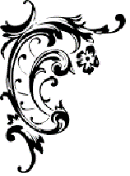 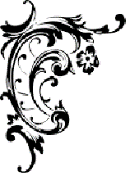 Коротко об исламе на основе Корана и Сунны	Ислам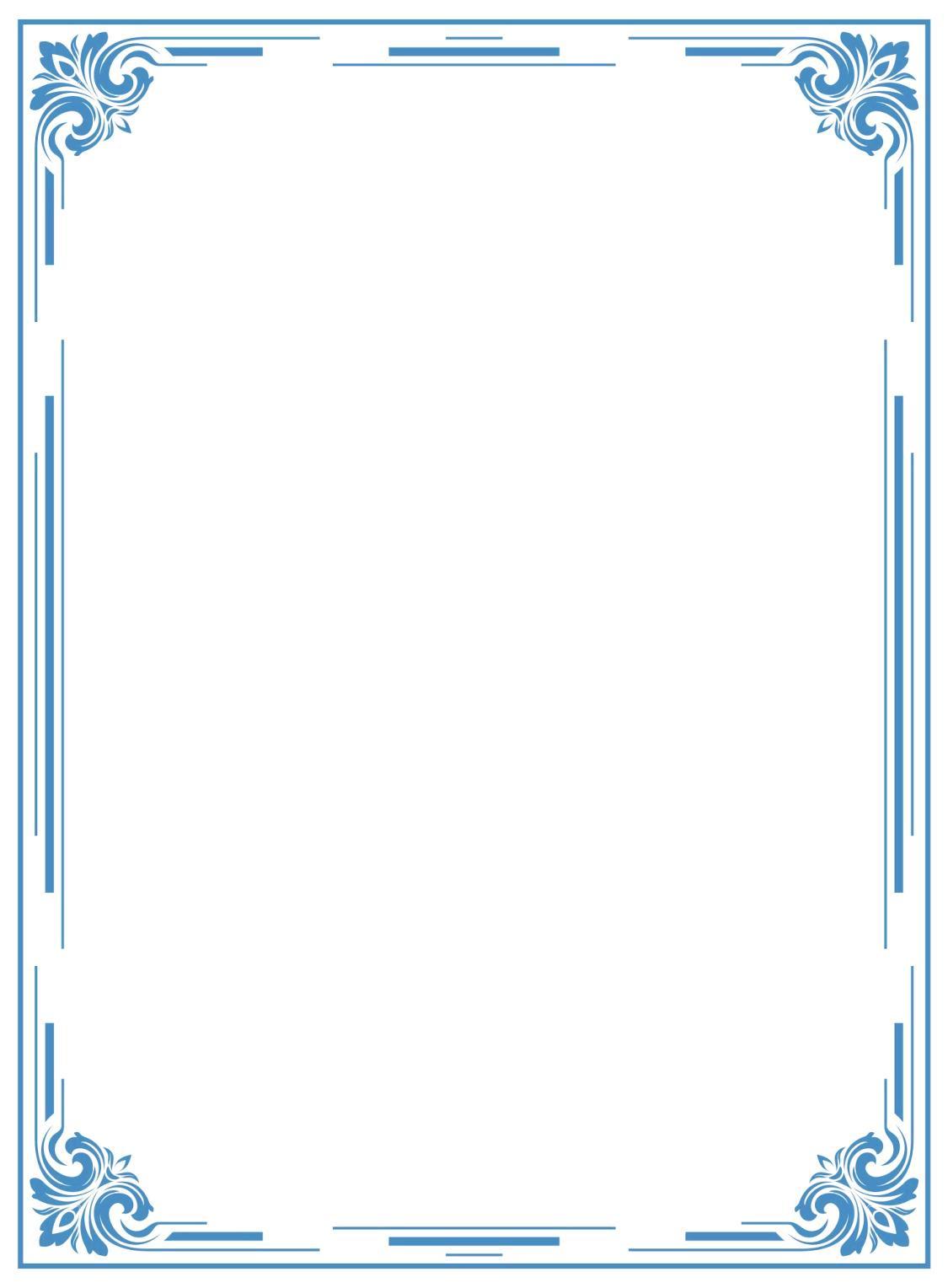 Коротко об исламе на основе                           Корана и СунныЭто важное послание содержит краткое описание ислама и разъясняет его важнейшие основы, учение и достоинства, почерпнутые из двух его первоисточников - Священного Корана и Сунны Пророка (мир ему и благословение Аллаха). Эта книга адресована всем достигшим совершеннолетия и разумным из числа как мусульман, так и немусульман, на их языке, где бы и когда бы они ни жили и какими бы ни были обстоятельства их жизни.Полный вариант книги, содержащий доказательства из Священного Корана и Пречистой Сунны1. Ислам — это послание Аллаха ко всему человечеству. Это вечное Божественное послание, запечатавшее собой череду Божественных посланий. Ислам — это послание Аллаха ко всему человечеству. Всевышний Аллах сказал: «Мы отправили тебя ко всем людям добрым вестником и предостерегающим увещевателем, но большинство людей не знает этого» (сура 34 «Саба», аят 28). И Всевышний Аллах сказал: «Скажи: “О люди! Я — посланник Аллаха ко всем вам”» (сура 7 «Преграды», аят 158). И Всевышний Аллах сказал: «О люди! К вам явился Посланник с истиной от вашего Господа. Уверуйте же, ведь так будет лучше для вас. Если же вы не уверуете, то ведь Аллаху принадлежит то, что на небесах и на земле. Аллах — Знающий, Мудрый» (сура 4 «Женщины», аят 170). Ислам — это вечное Божественное послание, запечатавшее собой череду Божественных посланий. Всевышний Аллах сказал: «Мухаммад не является отцом кого-либо из ваших мужей, но он — посланник Аллаха и печать пророков [или последний из пророков]. Аллах же знает о всякой вещи» (сура 33 «Союзники», аят 40). 2. Ислам не предназначен для представителей какой-то одной национальности или конкретной группы людей. Это религия Всевышнего для всего человечества. Ислам не предназначен для представителей какой-то одной национальности или конкретной группы людей. Это религия Всевышнего для всего человечества. Первым велением в Великом Коране были слова Всевышнего Аллаха: «О люди! Поклоняйтесь вашему Господу, Который сотворил вас и тех, кто был до вас, — быть может, вы будете богобоязненными» (сура 2 «Корова», аят 21). И Всевышний Аллах сказал: «О люди! Бойтесь вашего Господа, Который сотворил вас из одного человека, сотворил из него пару ему и расселил много мужчин и женщин, произошедших от них обоих» (сура 4 «Женщины», аят 1). Ибн ‘Умар (да будет доволен Аллах им и его отцом) передаёт, что Посланник Аллаха (мир ему и благословение Аллаха) обратился к людям с проповедью в день покорения Мекки и сказал: «О люди, поистине Аллах избавил вас от фанатизма времён невежества и бытовавшего тогда обычая кичится предками. Люди делятся всего на две категории: благочестивый богобоязненный, который дорог Аллаху, и злосчастный нечестивец, который ничтожен пред Аллахом. Все люди — потомки Адама, а Аллах сотворил Адама из земли. Аллах сказал: “О люди! Поистине, Мы создали вас из мужчины и женщины [Адама и Хаввы] и сделали вас народами и племенами, чтобы вы узнавали друг друга, и самый почитаемый перед Аллахом среди вас — наиболее богобоязненный. Поистине, Аллах — Знающий, Ведающий” (49:13)» [ат-Тирмизи, 3270]. В Великом Коране и велениях благородного Пророка (мир ему и благословение Аллаха) не найти ни одного предписания, адресованного какому-то конкретному народу или группе людей в соответствии с их обычаями, национальной или расовой принадлежностью. 3. Ислам — это Божественное послание, которое призвано усовершенствовать и завершить собой послания, дарованные пророкам и посланникам в прошлом и адресованные их общинам. Ислам — это Божественное послание, которое призвано усовершенствовать и завершить собой послания, дарованные пророкам и посланникам в прошлом и адресованные их общинам. Всевышний Аллах сказал: Поистине, Мы внушили тебе откровение, подобно тому, как внушили его Нуху [Ною] и пророкам после него. Мы внушили откровение Ибрахиму [Аврааму], Исма‘илю [Измаилу], Исхаку [Исааку], Я‘кубу [Иакову] и коленам [двенадцати сыновьям Я‘куба], ‘Исе [Иисусу], Айубу [Иову], Юнусу [Ионе], Харуну [Аарону], Сулейману [Соломону]. Давуду [Давиду] же Мы даровали Забур [Псалтирь]» (сура 4 «Женщины», аят 163). Эта религия, которую Аллах внушил Пророку Мухаммаду (мир ему и благословение Аллаха) — та же, которую внушил Он предыдущим пророкам. Всевышний Аллах сказал: «Он узаконил для вас в религии то, что заповедал Нуху [Ною], и то, что Мы внушили тебе в откровении, и то, что Мы заповедали Ибрахиму [Аврааму], Мусе [Моисею] и ‘Исе [Иисусу]: “Исповедуйте религию и не расходитесь во мнениях относительно неё”. Тяжко для многобожников то, к чему ты их призываешь. Аллах избирает для Себя того, кого пожелает, и направляет к Себе того, кто обращается к Нему» (сура 42 «Совет», аят 13). То, что Всевышний Аллах внушил Своему Посланнику Мухаммаду (мир ему и благословение Аллаха) есть подтверждение того, что содержалось в ниспосланных ранее Божественных Писаниях, таких как Тора и Евангелие до их искажения. Всевышний Аллах сказал: «Писание, которое Мы внушили тебе в откровении, является истиной, которая подтверждает то, что было до него. Поистине, Аллах ведает о Своих рабах и видит их» (сура 35 «Творец», аят 31). 4. Религия всех пророков едина, хотя практические законы, дарованные им, имели различия. Религия всех пророков едина, хотя практические законы, дарованные им, имели различия. Всевышний Аллах сказал: «Мы ниспослали тебе Писание           с истиной в подтверждение прежних Писаний, и для того, чтобы оно свидетельствовало о них [или возвысилось над ними]. Суди же их согласно тому, что ниспослал Аллах, и не потакай их желаниям, уклоняясь от явившейся к тебе истины. Каждому из вас Мы установили закон и путь. Если бы Аллах пожелал, то сделал бы вас одной общиной, однако Он разделил вас, чтобы испытать вас тем, что Он даровал вам. Состязайтесь же в добрых делах. Всем вам предстоит вернуться к Аллаху, и Он поведает вам о том, в чём вы расходились во мнениях» (сура 5 «Трапеза», аят 48). И Посланник Аллаха (мир ему и благословение Аллаха) сказал: «Я имею больше прав на ‘Ису ибн Марьям, чем все остальные люди, в этом мире и в мире вечном. И пророки — единокровные братья: матери у них разные, а религия одна» [аль-Бухари, 3443]. 5. Ислам призывает (и к этому призывали все пророки: Нух, Ибрахим, Муса, Сулейман, Дауд, ‘Иса и другие (мир им всем) к вере в Господа. А Господь — это Аллах, Творец, Дарующий удел, Дарующий жизнь и Умерщвляющий, Обладающий властью, Он распоряжается делами, и Он — Милостивый, Милующий. Ислам призывает (и к этому призывали все пророки: Нух, Ибрахим, Муса, Сулейман, Дауд, ‘Иса и другие (мир им всем) к вере в Господа. А Господь — это Аллах, Творец, Дарующий удел, Дарующий жизнь и Умерщвляющий, Обладающий властью, Он распоряжается делами, и Он — Милостивый, Милующий. Всевышний Аллах сказал: «О люди! Помните о милости Аллаха вам. Есть ли наряду с Аллахом другой творец, который давал бы вам пропитание с неба и земли? Нет бога, кроме Него! До чего же вы отвращены от истины!» (сура 35 «Творец», аят 3). И Всевышний Аллах сказал: «Скажи: “Кто одаряет вас уделом с неба и земли? Кто властен над слухом и зрением? Кто мёртвое превращает в живое, а живое превращает в мёртвое? Кто управляет делами?” Они скажут: “Аллах”. Скажи: “Неужели вы не устрашитесь?”» (сура 10 «Юнус», аят 31). И Всевышний Аллах сказал: «Кто создаёт творение изначально, а затем воссоздаёт его и обеспечивает вас пропитанием с неба и земли? Есть ли бог, кроме Аллаха? Скажи: “Приведите ваше доказательство, если вы говорите правду”» (сура 27 «Муравьи», аят 64). Все пророки и посланники были направлены с призывом поклоняться одному лишь Аллаху. Всевышний Аллах сказал: «Мы отправили к каждой общине посланника [с велением]: “Поклоняйтесь Аллаху и избегайте тагута”. Среди них есть такие, которых Аллах наставил на прямой путь, и такие, которым было справедливо предначертано заблуждение. Ступайте же по земле и посмотрите, каким был конец неверующих» (сура 16 «Пчёлы», аят 36). И Всевышний Аллах сказал: «Мы не посылали до тебя ни одного посланника, которому не было внушено: “Нет бога, кроме Меня. Поклоняйтесь же Мне!”» (сура 21 «Пророки», аят 25). Аллах сообщил, что Нух (мир ему) говорил следующее: «“О мой народ! Поклоняйтесь Аллаху, ибо нет у вас другого бога, кроме Него. Я боюсь, что вас постигнут мучения в Великий день”» (сура 7 «Преграды», аят 59). И Аллах сообщил, что Ибрахим (мир ему) сказал следующее: «А вот Ибрахим сказал своему народу: “Поклоняйтесь Аллаху и бойтесь Его! Так будет лучше для вас, если бы вы только знали”» (сура 29 «Паук», аят 16). А вот что говорил Салих (мир ему), как сообщает Всевышний Аллах: «Мы отправили к самудянам их брата Салиха. Он сказал: «О мой народ! Поклоняйтесь Аллаху, ибо нет у вас другого бога, кроме Него. К вам явилось ясное знамение от вашего Господа. Эта верблюдица Аллаха — знамение для вас. Позвольте ей пастись на земле Аллаха и не причиняйте ей зла, а не то вас постигнут мучительные страдания» (сура 7 «Преграды», аят 73). И Аллах сообщил, что Шуайб (мир ему) сказал: «О мой народ! Поклоняйтесь Аллаху, ибо нет у вас другого бога, кроме Него. К вам явилось ясное знамение от вашего Господа. Не обмеривайте и не обвешивайте, не присваивайте имущество людей и не распространяйте нечестия на земле после того, как на ней наведён порядок. Так лучше для вас, если только вы верующие» (сура 7 «Преграды», аят 85). И первое, что сказал Всевышний Аллах Мусе (мир ему): «Я избрал тебя, и посему прислушайся к тому, что внушается тебе в откровении. Поистине, Я — Аллах! Нет бога, кроме Меня. Поклоняйся же [только] Мне и совершай молитву, чтобы помнить обо Мне» (сура 20 «Та. Ха», аяты 13–14). И Всевышний Аллах сообщил, что Муса (мир ему) попросил у Аллаха защиты, сказав: «Поистине, я прошу у моего Господа и вашего Господа защиты от всякого превознёсшегося гордеца, не верующего в День расчёта» (сура 40 «Прощающий», аят 27). И Всевышний Аллах сообщил, что ‘Иса (мир ему) говорил: «Поистине, Аллах — мой Господь и ваш Господь. Поклоняйтесь же Ему, ибо таков прямой путь!» (сура 3 «Род ‘Имрана», аят 51). И Всевышний Аллах сообщил, что ‘Иса (мир ему) также говорил: «“О сыны Исраиля [Израиля]! Поклоняйтесь Аллаху, Господу моему и Господу вашему”. Поистине, тому, кто придаёт Аллаху сотоварищей, Он запретил Рай. Его пристанищем будет Геенна, и у несправедливых не будет помощников» (сура 5 «Трапеза», аят 72). Более того, даже в Торе и Евангелии подчёркивается, что поклоняться можно только Аллаху. Во Второзаконии сообщается, что Муса (мир ему) сказал: «Слушай, Израиль: Господь, Бог наш, Господь един есть»А в Евангелии от Марка сообщается, что ‘Иса (мир ему) сказал: «Первая из всех заповедей: “Слушай, Израиль! Господь Бог наш есть Господь единый”» Всевышний Аллах разъяснил, что все пророки были направлены с этой великой задачей — призывом к единобожию. Всевышний Аллах сказал: «Мы отправили к каждой общине посланника [с велением]: “Поклоняйтесь Аллаху и избегайте тагута!” Среди них есть такие, которых Аллах наставил на прямой путь, и такие, которым было справедливо предначертано заблуждение» (сура 16 «Пчёлы», аят 36). И Всевышний Аллах сказал: «Скажи: “Видели ли вы тех, к кому взываете помимо Аллаха? Покажите мне, какую часть земли они сотворили? Или же они являются совладельцами небес? Принесите мне Писание, предшествовавшее этому, или хоть какой-то след [достоверного] знания, если вы говорите правду”» (сура 46 «Пески», аят 4). Шейх ас-Саади (да помилует его Аллах) сказал: «Известно, что споры многобожников относительно их многобожия не основывались ни на каких доказательствах, а опирались лишь на ложные предположения и несостоятельные мнения. Если разумы испорчены, то об их испорченности свидетельствует положение их обладателей, их знания и деяния. Достаточно посмотреть на положение тех, кто всю жизнь посвятил поклонению кому-то или чему-то помимо Аллаха: принесло ли им их поклонение какую-нибудь пользу в этом мире или в мире вечном» [Тайсир аль-Карим аль-Маннан, 779]. 6. Всеблагой и Всевышний Аллах является Творцом, и лишь Он достоин поклонения, и нельзя поклоняться никому помимо Него. Лишь Аллах достоин поклонения, и нельзя поклоняться никому помимо Него. Всевышний Аллах сказал: «О люди! Поклоняйтесь вашему Господу, Который сотворил вас и тех, кто был до вас, — быть может, вы устрашитесь. Он сделал для вас землю ложем, а небо — кровлей, низвёл с неба воду и взрастил ею плоды для вашего пропитания. Посему никого не приравнивайте к Аллаху, ведь вы знаете [что лишь Он творит и дарует пропитание и лишь Ему надлежит поклоняться]» (сура 2 «Корова», аяты 21–22). Тот, Кто создал нас и все предыдущие поколения, распростёр землю для нас и ниспослал нам с неба воду и вывел для нас с помощью этой воды разные плоды, даруя нам удел таким образом, — лишь Он достоин поклонения. Всевышний Аллах сказал: «О люди! Помните о милости Аллаха к вам. Есть ли наряду с Аллахом другой творец, который давал бы вам пропитание с неба и земли? Нет бога, кроме Него! До чего же вы отвращены от истины!» (сура 35 «Творец», аят 3). Лишь Тот, Кто творит и дарует удел, достоин поклонения. Всевышний Аллах сказал: «Таков Аллах, ваш Господь. Нет бога, кроме Него, Творца всякой вещи. Поклоняйтесь же Ему! Он — Попечитель и Хранитель всякой вещи» (сура 6 «Скот», аят 102). Всё, чему поклоняются помимо Аллаха, не достойно поклонения, потому что оно не владеет ничем и весом с мельчайшую частицу ни в небесах, ни на земле и не является сотоварищем или помощником Аллаха ни в чём. Так как же к этому взывают помимо Аллаха и придают это Аллаху в сотоварищи? Всевышний Аллах сказал: «Скажи: “Призовите тех, кого вы считали богами наряду с Аллахом”. Они не владеют даже мельчайшей частицей на небесах и на земле и не являются совладельцами чего-либо на них, и нет у Него среди них помощников» (сура 34 «Caбa», аят 22). Всевышний Аллах сотворил всё сущее и создал его после небытия, и существование этого всего указывает на существование Аллаха, Его Господство и Божественность. Всевышний Аллах сказал: «Среди Его знамений — то, что Он сотворил вас из земли. После этого вы стали родом человеческим и расселяетесь. Среди Его знамений — то, что Он сотворил из вас самих жён для вас, чтобы вы находили у них успокоение, и установил между вами любовь и милосердие. Поистине, в этом — знамения для людей размышляющих. Среди Его знамений — сотворение небес и земли и различие ваших языков и цветов. Поистине, в этом — знамения для обладающих знанием. Среди Его знамений — ваш ночной и дневной сон и ваши поиски Его милости. Поистине, в этом — знамения для людей слышащих. Среди Его знамений — то, что Он показывает вам молнию, чтобы вызвать у вас страх и надежду, а также ниспосылает с неба воду и оживляет ею землю после её смерти. Поистине, в этом — знамения для людей разумеющих. Среди Его знамений — то, что небо и земля держатся по Его воле. Потом [с наступлением Судного дня] Он позовёт вас всего один раз, и вы выйдете из могил. Ему принадлежат те, кто на небесах и на земле. Все они покорны Ему. Он — Тот, Кто создаёт творения в первый раз, а затем воссоздаёт их, и сделать это для Него ещё легче» (сура 30 «Ромеи», аяты 20–27). Нимрод отрицал существование Аллаха, и, как сообщил Всевышний Аллах, Ибрахим (мир ему) сказал ему следующее: «Ибрахим сказал: “Аллах заставляет солнце восходить на востоке. Заставь же его взойти на западе”. И тогда тот, кто не уверовал, пришёл в замешательство. Аллах не ведёт прямым путём несправедливых людей» (сура 2 «Корова», аят 258). Ибрахим (мир ему) также использовал в качестве довода против своих соплеменников то, что Аллах — Тот, Кто повёл его прямым путём, кормит и поит его, а когда он заболевает, Он исцеляет его, и Он — Тот, Кто умертвит его. Всевышний Аллах сообщил, что он сказал следующее: «Который сотворил меня и ведёт прямым путём, Который кормит меня и поит, Который исцеляет меня, когда я заболеваю,Который умертвит меня, а потом воскресит» (сура 26 «Поэты», аяты 78–81). И Аллах сообщил, что Муса (мир ему) вёл спор с Фараоном и сказал ему, описывая своего Господа: «Тот, Кто придал обличие всякой вещи, а затем указал всему путь» (сура 20 «Та. Ха», аят 50). Аллах подчинил человеку то, что в небесах, и то, что на земле, и окружил его благами, дабы он поклонялся Аллаху и не был неблагодарным Ему. Всевышний Аллах сказал: «Неужели вы не видите, что Аллах подчинил вам то, что на небесах, и то, что на земле, и одарил вас сполна Своими явными и незримыми благами? Но среди людей находится такой, который спорит об Аллахе, не имея ни знания, ни верного руководства, ни озаряющего [верный путь] Писания» (сура 31 «Люкмaн», аят 20). Аллах не только подчинил человеку то, что в небесах, и то, что на земле, но и сотворил его самого, снабдив его всем тем, в чём он нуждается — слухом, зрением, разумом, дабы он приобретал знание, которое приносит пользу и указывает на Творца. Посланник Аллаха (мир ему и благословение Аллаха) сказал: «Аллах вывел вас из чрева ваших матерей, когда вы ничего не знали. Он наделил вас слухом, зрением и сердцами, — быть может, вы будете благодарны» (сура 16 «Пчёлы», аят 78). Всевышний Аллах создал все миры и создал человека, наделив его всеми необходимыми органами и способностями, а затем даровал ему всё то, что призвано помочь ему в поклонении Аллаху и преображении земли, и подчинил ему то, что в небесах и на земле. Аллах приводит сотворение Им всех этих великих творений в качестве доказательства Своего Господства, которое в обязательном порядке предполагает и Божественность. Всевышний Аллах сказал: «Скажи: “Кто одаряет вас уделом с неба и земли? Кто властен над слухом и зрением? Кто мёртвое превращает в живое, а живое превращает в мёртвое? Кто управляет делами?” Они скажут: “Аллах”. Скажи: “Неужели вы не устрашитесь?”» (сура 10 «Юнус», аят 31). И Всевышний Аллах сказал: «Скажи: “Видели ли вы тех, к кому взываете помимо Аллаха? Покажите мне, какую часть земли они сотворили? Или же они являются совладельцами небес? Принесите мне Писание, предшествовавшее этому, или хоть какой-то след [достоверного] знания, если вы говорите правду”» (сура 46 «Пески», аят 4). А ещё Всевышний Аллах сказал: «Он создал небеса безо всяких опор, которые бы вы могли увидеть, воздвиг на земле незыблемые горы, чтобы она не колебалась вместе с вами, и расселил на ней всяких животных. Мы ниспослали с неба воду и взрастили там всякие благородные виды. Таково творение Аллаха! Так покажите Мне, что сотворили все остальные. О нет! Несправедливые находятся в очевидном заблуждении» (сура 31 «Люкмaн», аяты 10–11). Всевышний Аллах сказал: «Неужели они были сотворены сами по себе [или просто так]? Или же они сами являются творцами? Или же это они сотворили небеса и землю? О нет! Просто они лишены убеждённости. Неужели у них сокровищницы твоего Господа? Или же они сами являются владыками?» (сура 52 «Гора», аяты 35–37). Шейх ас-Саади сказал: «В качестве довода использовано то, что можно либо принять, покорившись истине, либо отвергнуть, противореча тем самым и разуму, и религии» [Тафсир Ибн ас-Саади, 816]. 7. Аллах — Создатель всего сущего, и того, что мы видим, и того, чего мы не видим, и всё существующее, кроме Него Самого, сотворено Им. Аллах сотворил небеса и землю за шесть дней. Всевышний Аллах — Создатель всего сущего, и того, что мы видим, и того, чего мы не видим, и всё существующее, кроме Него Самого, сотворено Им. Всевышний Аллах сказал: «Скажи: “Кто Господь небес и земли?” Скажи: “Аллах”. Скажи: “Неужели вы взяли себе вместо Него покровителей и помощников, которые не властны принести пользу и вред даже самим себе?” Скажи: “Разве равны слепой и зрячий? Или же равны мрак и свет?” Или же они нашли сотоварищей Аллаха, которые творят так, как творит Аллах, и эти творения кажутся им схожими? Скажи: “Аллах — Творец всякой вещи. Он — Единственный, Всемогущий”» (сура 13 «Гром», аят 16). «Он творит также то, о чём вы не ведаете» (сура 16 «Пчёлы», аят 8). Аллах сотворил небеса и землю за шесть дней. Всевышний Аллах сказал: «Он — Тот, Кто сотворил небеса и землю за шесть дней, а затем вознёсся над Троном. Он знает о том, что входит в землю, и о том, что выходит из неё, о том, что нисходит с неба, и о том, что восходит туда. Он с вами, где бы вы ни были. Аллах видит всё, что вы совершаете» (сура 57 «Железо», аят 4). И Всевышний Аллах сказал: «Мы сотворили небеса, землю и то, что между ними, за шесть дней, и Нас ничуть не коснулась усталость» (сура 50 «Кaф», аят 38). 8. У Всеблагого и Всевышнего Аллаха нет сотоварищей во владычестве, творении и распоряжении, и у Него нет сотоварищей в поклонении. У Всеблагого и Всевышнего Аллаха нет сотоварищей во владычестве, творении и распоряжении. Всевышний Аллах сказал: «Скажи: “Видели ли вы тех, к кому взываете помимо Аллаха? Покажите мне, какую часть земли они сотворили? Или же они являются совладельцами небес? Принесите мне Писание, предшествовавшее этому, или хоть какой след знания, если вы говорите правду”» (сура 46 «Пески», аят 4). Шейх ас-Саади (да помилует его Аллах) сказал: «То есть скажи этим людям, которые придают Аллаху в сотоварищи идолов и лжебогов, которые не властны ни над пользой, ни над вредом, ни над смертью, ни над жизнью, ни над воскрешением, скажи им, разъясняя бессилие их идолов и то, что они не заслуживают никакого поклонения: “Покажите мне, какую часть земли они сотворили? Или же они являются совладельцами небес?” Они сотворили что-то из небесных тел? Или что-то на земле? Они создали горы? Они создали реки? Они расселили животных? Они создали растения? Или они помогали творить что-то из этого? Ничего этого не было, и они сами признают это, не говоря уже о других. Это неопровержимое умозрительное доказательство того, что поклонение кому-то или чему-то помимо Аллаха ложно. Затем Он упомянул об отсутствии доказательств из Откровения, сказав: “Принесите мне Писание, предшествовавшее этому”, то есть Писание, которое призывало бы придавать Аллаху сотоварищей “или хоть какой-то след знания”, оставшийся от Божьих посланников, который также побуждал бы к ширку. Известно, что они неспособны привести подобное доказательство от кого-то из Божьих посланников, и мы точно знаем, что все посланники призывали к единобожию и поклонению только Аллаху и запрещали придавать Ему сотоварищей, и это величайшее из знания, которое досталось нам от них» [Тафсир Ибн Саади, 779]. Всевышний Аллах — Обладатель власти, и нет у Него никаких сотоварищей во владычестве. Всевышний Аллах сказал: «Скажи: “О Аллах, Владыка царства! Ты даруешь власть кому пожелаешь, и отнимаешь власть у кого пожелаешь. Ты возвеличиваешь, кого пожелаешь, и унижаешь, кого пожелаешь. Всё благо — в Твоей руке. Поистине, Ты всё можешь”» (сура 3 «Род ‘Имрана», аят 26). И Всевышний Аллах сказал, разъясняя, что абсолютная власть в Судный день будет принадлежать Ему: «В тот день, когда они появятся на поверхности земли после воскрешения, ничто о них не скроется от Аллаха. Кому же принадлежит власть сегодня? Аллаху, Единственному, Всемогущему» (сура 40 «Прощающий», аят 16). У Всеблагого и Всевышнего Аллаха нет сотоварищей во владычестве, творении и распоряжении, и у Него нет сотоварищей в поклонении. Всевышний Аллах сказал: «Скажи: “Хвала Аллаху, Который не взял Себе сына, Который ни с кем не делит власть, Которому не нужен защитник от унижения”. И возвеличивай Его должным образом!» (сура 17 «Ночное путешествие», аят 111). И Всевышний Аллах сказал: «Ему принадлежит власть над небесами и землёй. Он не взял Себе сына и ни с кем не делил власть. Он сотворил всякую вещь и соразмерил её» (сура 25 «Различение», аят 2). Аллах — Властелин всего, и всё сущее подвластно Ему. И Аллах — Творец, и всё сущее сотворено Им. И Он — Тот, Кто распоряжается делами. А Кто обладает такими качествами, Тому мы обязаны поклоняться, и поклонение кому-либо иному — это явный недостаток ума и придавание Ему сотоварищей, которое портит человеку жизнь как в этом мире, так и в мире вечном. Всевышний Аллах сказал: «Они сказали: “Будьте иудеями или христианами, и вы последуете прямым путём”. Скажи: “Нет! [Исповедуйте] религию Ибрахима, который был приверженцем единобожия и не был одним из многобожников”» (сура 2 «Корова», аят 135). И Всевышний Аллах сказал: «Чья религия может быть прекраснее религии того, кто покорил свой лик Аллаху, будучи творящим добро, и последовал за верой Ибрахима, исповедуя единобожие? Аллах сделал Ибрахима Своим возлюбленным» (сура 4 «Женщины», аят 125). И Всевышний Аллах разъяснил, что кто следует иной религии, кроме религии единобожия, которую исповедовал Ибрахим (мир ему), поступает как последний глупец. «Кто же отвернётся от религии Ибрахима, кроме глупца? Мы избрали его в мирской жизни, а в Последней жизни он будет в числе праведников» (сура 2 «Корова», аят 130). 9. Всевышний Аллах не рождал и не был рождён, и нет никого равного или подобного Ему. Всевышний Аллах не рождал и не был рождён, и нет никого равного или подобного Ему. Всевышний Аллах сказал: «Скажи: “Он — Аллах Единственный, Аллах Самодостаточный. Он не родил и не был рождён,и не равен Ему ни один”» (сура 112 «Искренность», аяты 1–4). И Всевышний Аллах сказал: «Господь небес, земли и того, что между ними! Поклоняйся Ему и будь стоек в поклонении Ему. Знаешь ли ты другого с таким именем [или подобного Ему]?» (сура 19 «Мapьям», аят 65). И Всемогущий и Великий Аллах сказал: «Творец небес и земли! Он создал для вас супруг из вас самих и создал скот парами. Таким образом Он размножает вас. Нет никого подобного Ему, и Он — Слышащий, Видящий» (сура 42 «Совет», аят 11). 10. Всеблагой и Всевышний Аллах не смешивается со Своими творениями, и Он не воплощался ни в одном из них. Всеблагой и Всевышний Аллах не смешивается со Своими творениями, и Он не воплощался ни в одном из них. Потому что Аллах — Творец, а всё сущее помимо Него сотворено Им, и Он вечен, тогда как всё, кроме Него, тленно, и всё сущее принадлежит Ему и находится в Его власти. И Аллах не смешивается ни с чем из сотворённого Им, и ничто из сотворённого Им не смешивается и не сливается с Его Сущностью. Всевышний Аллах превосходит всё Своим величием. Всевышний Аллах сказал, порицая утверждающих о том, что Он якобы воплотился в ‘Исе (мир ему): «Не уверовали те, которые сказали: “Поистине, Аллах — это Мессия, сын Марьям [Марии]”. Скажи: “Кто может хотя бы немного помешать Аллаху, если Он пожелает погубить Мессию, сына Марьям, его мать и всех, кто на земле?” Аллаху принадлежит власть над небесами, землёй и тем, что между ними. Он создаёт, что пожелает. Аллах способен на всё» (сура 5 «Трапеза», аят 17). И Всевышний Аллах сказал: «Аллаху принадлежат восток и запад. Куда бы вы ни повернулись, там Лик Аллаха. Поистине, Аллах — Объемлющий, Знающий. Они сказали: “Аллах взял Себе сына”. Пречист Он! Напротив, Ему принадлежит то, что на небесах и на земле. Ему одному все покоряются. Он — Творец небес и земли. Если Он решил нечто, то стоит Ему сказать: “Будь!” — как это сбывается» (сура 2 «Корова», аяты 115–117). И Всевышний Аллах сказал: «Они говорят: “Милостивый взял Себе сына” . Этим вы совершаете ужасное злодеяние. Небо готово расколоться, земля — разверзнуться, а горы — рассыпаться в прах от того,что они приписывают Милостивому сына. Не подобает Милостивому иметь сына!Каждый, кто на небесах и на земле, непременно явится к Милостивому в качестве раба. Он знает их число и пересчитал их. Каждый из них явится к Нему в День воскресения в одиночестве» (сура 19 «Марьям», аяты 88–95). И Всевышний Аллах сказал: «Аллах — нет бога, кроме Него, Живого, Вседержителя. Им не овладевают ни дремота, ни сон. Ему принадлежит то, что на небесах, и то, что на земле. Кто станет заступаться перед Ним иначе как с Его дозволения? Он знает их будущее и прошлое. Они постигают из Его знания только то, что Он пожелает [открыть им]. Престол Его объемлет небеса и землю, и не тяготит Его оберегание их. И Он — Возвышенный, Великий» (сура 2 «Корова», аят 255). Если таковы различия между Творцом и творениями, то как Он может воплощаться в ком-то из них или сделать кого-то из них Своим сыном или сделать его ещё одним богом наряду с Собой?11. Всеблагой и Всевышний Аллах милостив к Своим рабам и заботится о них, и поэтому Он направил к ним посланников и ниспослал Писания. Всеблагой и Всевышний Аллах милостив к Своим рабам и заботится о них, и поэтому Он направил к ним посланников и ниспослал Писания, дабы вывести их из тьмы неверия и придавания Аллаху сотоварищей к свету веры и единобожия. Всевышний Аллах сказал: «Он — Тот, Кто ниспосылает Своему рабу ясные знамения, чтобы вывести вас из мрака к свету. Поистине, Аллах сострадателен и милостив к вам» (сура 57 «Железо», аят 9). И Всевышний Аллах сказал: «Мы послали тебя только как милость для миров» (сура 21 «Пророки», аят 107). И Аллах повелел Своему Пророку (мир ему и благословение Аллаха) сообщить Его рабам о том, что Он — Прощающий, Милующий. Всевышний Аллах сказал: «Сообщи Моим рабам, что Я — Прощающий, Милующий» (сура 15 «Хиджр», аят 49). К проявлениям милости Всевышнего относится и то, что Он отводит зло и ниспосылает благо Своим рабам. Всевышний Аллах сказал: «Если Аллах коснётся тебя вредом, то никто, кроме Него, не избавит тебя от него. Если Он пожелает одарить тебя добром, то никто не отвратит Его милости. Он одаряет ею того из Своих рабов, кого пожелает. Он — Прощающий, Милующий» (сура 10 «Юнус», аят 107). 12. Аллах — Милующий Господь, и лишь Он подвергнет расчёту Свои творения в Судный день, когда Он воскресит их из могил и воздаст каждому человеку за содеянное им добро и зло. И кто совершал праведные деяния, будучи верующим, того ждёт вечное наслаждение, а кто не веровал и творил зло, того ждёт великое наказание в мире вечном. Аллах — Милующий Господь, и лишь Он подвергнет расчёту Свои творения в Судный день, когда Он воскресит их из могил и воздаст каждому человеку за содеянное им добро и зло. И кто совершал праведные деяния, будучи верующим, того ждёт вечное наслаждение, а кто не веровал и творил зло, того ждёт великое наказание в Судный день. К проявлениям совершенной справедливости Всевышнего, Его мудрости и милости к Своим творениям относится и то, что Он сделал мир этот обителью деяний, и создал также другую обитель, в которой должно осуществляться воздаяние, расчёт и награда, дабы вершивший благое получил награду за свои благодеяния, а вершивший несправедливость и нечестие понёс наказание за своё зло и несправедливость. Поскольку некоторым это может показаться невероятным, Аллах привёл множество доказательств того, что Воскрешение — истина, не подлежащая сомнению. Всевышний Аллах сказал: «Среди Его знамений — то, что ты видишь землю иссохшей, но, когда Мы ниспосылаем на неё воду, она приходит в движение и набухает. Поистине, Тот, Кто оживил её, непременно оживит умерших. Он способен на всё» (сура 41 «Разъяснены», аят 39). И Всевышний Аллах сказал: «О люди! Если вы сомневаетесь в воскрешении,             то ведь Мы сотворили вас из земли, потом — из капли, потом — из сгустка крови, потом — из разжёванного кусочка, сформировавшегося или несформировавшегося. Так Мы разъясняем вам истину. Мы помещаем в утробах то, что желаем, до назначенного срока. Потом Мы выводим вас младенцами, чтобы вы могли достигнуть зрелого возраста. Одни из вас умирают, другие же возвращаются в жалкую старость и забывают всё, что знали. Ты видишь безжизненную землю. Но стоит Нам ниспослать на неё воду, как она приходит в движение, набухает и порождает всякие прекрасные растения» (сура 22 «Xaдж», аят 5). Всевышний Аллах привёл три умозрительных доказательства истинности Воскрешения. Вот они:1) Аллах создал человека в первый раз из земли, а Тот, Кто сотворил его из земли, способен и вернуть его к жизни после того, как он станет прахом. 2) Тот, Кто сотворил человека из семени, способен и вернуть его к жизни после его смерти. 3) Тот, Кто оживляет землю посредством дождя после того, как она была мёртвой, способен и оживить людей после их смерти, и в этом аяте содержится величайшее доказательство чудесности Корана: как он собрал в одном коротком аяте три неоспоримых умозрительных доказательства к такому важному вопросу. И Всевышний Аллах сказал: «В тот день Мы свернём небо, как сворачивают свитки для книг. Мы воссоздадим творения подобно тому, как начали творить их в первый раз. Так было обещано Нами. Поистине, Мы сделаем это» (сура 21 «Пророки», аят 104). И Всевышний Аллах сказал: «Он привёл Нам притчу и забыл о своём сотворении. Он сказал: “Кто оживит кости, которые истлели?” Скажи: “Оживит их Тот, Кто создал их в первый раз. Он ведает о всяком творении”» (сура 36 «Йа. Син», аят 78). И Всевышний Аллах сказал: «Вас ли труднее создать или небо? Он воздвиг его,поднял его своды и сделал его совершенным. Он сделал его ночью тёмным и вывел утреннюю зарю. После этого Он распростёр землю,вывел из неё воду и пастбищаи утвердил на ней горы» (сура 79 «Вырывающие», аяты 27–32). Всевышний Аллах пояснил, что сотворить человека не труднее, чем сотворить небеса, землю и всё то, что в них, и способный сотворить небеса и землю способен и воссоздать человека снова. 13. Всеблагой и Всевышний Аллах сотворил Адама из земли и сделал так, что потомство его размножилось после него. Все люди изначально равны между собой, и ни одна нация или группа людей не имеет изначального превосходства над другой — превосходство даёт лишь богобоязненность. Всеблагой и Всевышний Аллах сотворил Адама из земли и сделал так, что потомство его размножилось после него. Все люди изначально равны между собой, и ни одна нация или группа людей не имеет изначального превосходства над другой — превосходство даёт лишь богобоязненность. Всевышний Аллах сказал: «О люди! Поистине, Мы создали вас из мужчины и женщины и сделали вас народами и племенами, чтобы вы узнавали друг друга, и самый почитаемый перед Аллахом среди вас — наиболее богобоязненный. Поистине, Аллах — Знающий, Ведающий» (сура 49 «Комнаты», аят 13). И Всевышний Аллах сказал: «Аллах создал вас из земли, затем — из капли, а затем сделал вас парами. Самка может зачать или родить только с Его ведома. Даруется долгожителю долгая жизнь или укорачивается его жизнь, всё это есть в Писании [Хранимой скрижали]. Поистине, это для Аллаха легко» (сура 35 «Творец», аят 11). И Всевышний Аллах сказал: «Он — Тот, Кто сотворил вас из земли, потом — из капли, потом — из сгустка крови. Потом Он выводит вас младенцами, чтобы потом вы могли достигнуть зрелого возраста, а потом стали стариками, хотя среди вас есть такие, которых упокоевают раньше, и чтобы вы достигли назначенного срока. Быть может, вы уразумеете» (сура 40 «Прощающий», аят 67). И Всевышний Аллах сказал, разъясняя, что Он сотворил ‘Ису (мир ему) посредством слова: «Будь!» подобно тому, как сотворил Он Адама из земли посредством того же слова. Всевышний Аллах сказал: «Поистине, ‘Иса перед Аллахом подобен Адаму. Он сотворил его из праха, а затем сказал ему: “Будь!” — и тот появился» (сура 3 «Род ‘Имрана», аят 59). Во втором пункте я уже упоминал о том, что Пророк (мир ему и благословение Аллаха) разъяснил равенство всех людей и то, что превосходство одним из них над другими даёт только богобоязненность. 14. Всякий ребёнок рождается со своей фитрой — неиспорченной человеческой природой, изначальной предрасположенностью к вере. Всякий ребёнок рождается со своей фитрой — неиспорченной человеческой природой, изначальной предрасположенностью к вере. Всевышний Аллах сказал: «Обрати свой лик к религии, исповедуя единобожие. Таково врождённое качество, с которым Аллах сотворил людей. Творение Аллаха не подлежит изменению. Такова правильная вера, но большинство людей не знают этого» (сура 30 «Ромеи», аят 30). Единобожия — это религия Ибрахима (мир ему). Всевышний Аллах сказал: «Затем Мы внушили тебе: “Исповедуй религию Ибрахима, будучи приверженцем Единобожия, ведь он не был из числа многобожников”» (сура 16 «Пчёлы», аят 123). И Посланник Аллаха (мир ему и благословение Аллаха) сказал: «Каждый младенец рождается не иначе, как в своём естественном состоянии [фитра], а уже потом его родители делают из него иудея, христианина или огнепоклонника. Точно так же и животные появляются на свет целыми: разве найдёшь среди них кого-нибудь с [изначально] отрезанной частью тела?!»Затем Абу Хурайра (да будет доволен им Аллах) прочитал: «Таково врождённое качество, с которым Аллах сотворил людей. Творение Аллаха не подлежит изменению. Такова правильная вера, но большинство людей не знают этого» (сура 30 «Ромеи», аят 30). [аль-Бухари, 4775]. И Посланник Аллаха (мир ему и благословение Аллаха) сказал: «Поистине, Господь мой повелел мне научить вас тому, чего вы не знаете, из того, чему Он научил меня сегодня: “Все блага, которые Я даровал Моим рабам, дозволены для них. Поистине, Я сотворил всех Моих рабов приверженцами единобожия, а потом пришли к ним шайтаны, и отвратили их от их религии, и сделали запретным для них то, что Я ранее сделал для них дозволенным, и они повелели им придавать Мне сотоварищей, относительно которых Я не ниспосылал никакого веления”» [Муслим, 2865]. 15. Никто из людей не рождается уже грешным и обременённым грехами других. Никто из людей не рождается уже грешным и обременённым грехами других. Всевышний Аллах сообщил, что после того, как Адам (мир ему) поступил наперекор Его велению и поел вместе со своей женой Хавой с запретного дерева, он пожалел об этом, раскаялся и попросил у Аллаха прощения. И Аллах внушил ему произнести благие слова, и он сказал их, и Аллах простил их обоих. Всевышний Аллах сказал: «Мы сказали: “О Адам! Поселись в Раю вместе со своей супругой. Ешьте там вволю, где пожелаете, но не приближайтесь к этому дереву, а не то окажетесь одними из несправедливых”. Шайтан же побудил их оступиться [и лишиться Райских садов] и вывел их оттуда, где они находились. И тогда Мы сказали: “Низвергнитесь и будьте врагами друг другу [вы с шайтаном]! Земля будет для вас обителью и предметом пользования до определённого срока”. Адам принял слова от своего Господа, и Он принял его покаяние. Поистине, Он — Принимающий покаяние, Милующий. Мы сказали: “Низвергнитесь отсюда все!” Если к вам явится руководство от Меня, то те, которые последуют за Моим руководством, не познают страха и не будут опечалены» (сура 2 «Корова», аяты 35–38). Поскольку Аллах простил Адама (мир ему), он уже не считается обременённым грехом, и, соответственно, его потомство никак не могло унаследовать от него этот грех, который был устранён покаянием. И за основу принимается то, что человек не несёт бремени чужих грехов. Всевышний Аллах сказал: «Каждая душа приобретает грехи только во вред самой себе. Ни одна душа не понесёт чужого бремени. Затем вам предстоит вернуться к вашему Господу, и Он поведает вам о том, в чём вы расходились во мнениях» (сура 6 «Скот», аят 164). И Всевышний Аллах сказал: «Кто следует прямым путём, тот поступает во благо себе. А кто впадает в заблуждение, тот поступает во вред себе. Ни одна душа не понесёт чужого бремени. Мы никогда не наказывали людей, не отправив к ним посланника» (сура 17 «Ночное путешествие», аят 15). И Всевышний Аллах сказал: «Ни одна душа не понесёт чужого бремени, и если обременённая душа взмолится о том, чтобы ей помогли понести её ношу, ничто не будет взято у неё, даже если просящий окажется близким родственником. Ты предостерегаешь только тех, которые боятся своего Господа, не видя Его воочию, и совершают молитву [должным образом]. Кто очищается [от ширка и грехов], тот очищается во благо себе, и к Аллаху предстоит прибытие» (сура 35 «Творец», аят 18). 16. Цель сотворения людей — поклонение одному лишь Аллаху. Цель сотворения людей — поклонение одному лишь Аллаху. Всевышний Аллах сказал: «Я сотворил джиннов и людей только для того, чтобы они поклонялись Мне [и не поклонялись никому иному]» (сура 51 «Рассеивающие», аят 56). 17. Ислам почтил людей, как мужчин, так и женщин, наделил их правами в полной мере и сделал их ответственными за выбор, который они делают, а также за их поступки, и люди несут ответственность за каждое действие, посредством которого они причиняют вред себе или другим. Ислам почтил людей, как мужчин, так и женщин. Всевышний Аллах сотворил человека для того, чтобы он был наместником на земле. Всевышний Аллах сказал: «Вот твой Господь сказал ангелам: “Я поставлю на земле наместника”» (сура 2 «Корова», аят 30). Это всеобъемлющий почёт для всех потомков Адама. Всевышний Аллах сказал: «Мы почтили сынов Адама [наделив их разумом, направив к ним посланников и т. д. ] и позволяем им передвигаться по суше и морю. Мы наделили их благами и даровали им явное превосходство над многими другими творениями» (сура 17 «Ночное путешествие», аят 70). И Всевышний Аллах сказал: «Мы сотворили человека в прекраснейшем облике» (сура 95 «Смоковница», аят 4). Аллах запретил человеку превращаться в жалкого, никчёмного последователя кого-то помимо Аллаха, будь то объект поклонения или следования или тот, кому все подчиняются. Всевышний Аллах сказал: «Среди людей есть такие, которые приобщают к Аллаху равных и любят их так же, как любят Аллаха. Но те, которые уверовали, любят Аллаха сильнее [ведь они не растрачивают свою любовь на каких бы то ни было сотоварищей]. Если бы несправедливые увидели, когда они узреют мучения, что могущество целиком принадлежит Аллаху и что Аллах причиняет тяжкие мучения. Когда те, за кем следовали, отрекутся от тех, кто следовал за ними, и увидят мучения, связи между ними оборвутся» (сура 2 «Корова», аяты 165–166). Всевышний Аллах сказал, разъясняя каким будет положение и тех, кто следовал, и тех, за кем следовали в ложном: «Те, которые превозносились, скажут тем, которые были слабыми: “Разве мы удержали вас от верного руководства после того, как оно явилось к вам? Нет, вы сами были грешниками”. Тогда те, которые были слабыми, скажут тем, которые превозносились: “Вы замышляли козни ночью и днём и велели нам не верить в Аллаха и равнять с Ним других”. Когда же они увидят мучения, они утаят раскаяние. Мы наложим оковы на шеи неверующих. Разве им не воздаётся только за то, что они совершали?» (сура 34 «Caбa», аяты 32–33). К проявлениям совершенной справедливости Всевышнего Аллаха в Судный день относится и то, что Он возложит на призывавших к заблуждению и заблудших предводителей, бремя грехов тех, кого они ввели в заблуждение без знания. Всевышний Аллах сказал: «Пусть они понесут свою ношу целиком в Последний день, а также ношу тех невежд, которых они ввели в заблуждение. Как же отвратительна их ноша!» (сура 16 «Пчёлы», аят 25). Ислам наделил человека правами в полной мере, в этом мире и мире вечном, и величайшие права, соблюдать которые повелевает ислам — это права Аллаха в отношении людей. Му‘аз (да будет доволен им Аллах) передаёт: «Я сидел [на верховом животном] позади Пророка (мир ему и благословение Аллаха) и он сказал: “О Му‘аз!” Я сказал: “Вот я перед тобой и счастлив служить тебе”. Он повторил свои слова трижды и добавил: “Знаешь ли ты, каково право Аллаха в отношении Его рабов?” Я ответил: “Нет”. Он сказал: “Право Аллаха в отношении Его рабов — чтобы они поклонялись Ему и не придавали Ему никаких сотоварищей”. Потом он проехал некоторое время и сказал: “О Му‘аз!” Я сказал: “Вот я перед тобой и счастлив служить тебе”. Он сказал: “Знаешь ли ты, каково право рабов [Аллаха] в отношении Всемогущего и Великого Аллаха, если они сделают это? Чтобы Он не подвергал их наказанию”». [аль-Бухари, 6840]. Ислам заботится об истинной религии человека, его потомстве, его имуществе и Его чести. Посланник Аллаха (мир ему и благословение Аллаха) сказал: «Поистине, Аллах сделал вашу кровь, ваше имущество и вашу честь столь же священными для вас, как этот ваш день в этом вашем месяце в этом вашем городе» [аль-Бухари, 6501]. Посланник Аллаха (мир ему и благословение Аллаха) объявил этот великий завет в прощальном хадже в присутствии более ста тысяч сподвижников и повторил это и подтвердил в день жертвоприношения в прощальном хадже. Ислам сделал людей ответственными за выбор, который они делают, а также за их дела и поступки. Всевышний Аллах сказал: «Каждому человеку Мы повесили на шею его деяния [сделали их неразлучными с ним]. А в День воскресения Мы представим ему книгу, которую он увидит развёрнутой. Читай свою книгу! Сегодня достаточно того, что ты сам сосчитаешь свои деяния против самого себя» (сура 17 «Ночное путешествие», аят 13). То есть Аллах сделает так, что его благие или скверные деяния останутся при нём и не будут покидать его, и он не будет подвергнут расчёту за чужие деяния, и другие не будут подвергнуты расчёту за содеянное ими. Всевышний Аллах сказал: «О человек! Что ввело тебя в заблуждение относительно твоего Великодушного Господа» (сура 82 «Раскалывание», аят 6). И Всевышний Аллах сказал: «Кто поступает праведно, тот поступает во благо себе. А кто творит зло, тот поступает во вред себе. Господь твой не поступает несправедливо со Своими рабами» (сура 41 «Разъяснены», аят 46). По исламу люди несут ответственность за каждое действие, посредством которого они причиняют вред себе или другим. Всевышний Аллах сказал: «Кто совершил грех, тот совершил его во вред себе. Аллах — Знающий, Мудрый» (сура 4 «Женщины», аят 111). Всевышний Аллах сказал: «По этой причине Мы предписали сынам Исраиля [Израиля]: кто убьёт человека не за убийство или распространение нечестия на земле, тот будто убил всех людей, а кто сохранит жизнь человеку, тот словно сохранит жизнь всем людям» (сура 5 «Трапеза», аят 32). И Посланник Аллаха (мир ему и благословение Аллаха) сказал: «Какая бы душа ни была убита несправедливо, часть [греха за пролитую] кровь ложится на первого сына Адама. Это потому, что он первым положил начало убийствам» [Муслим, 5150]. 18. Мужчины и женщины равны в том, что касается ответственности перед Всевышним за свои дела, а также в том, что касается награды и наказания. Мужчины и женщины равны в том, что касается ответственности перед Всевышним за свои дела, а также в том, что касается награды и наказания. Всевышний Аллах сказал: «А те мужчины и женщины, которые совершают некоторые из праведных поступков, будучи верующими, войдут в Рай, и не будут обижены даже на величину выемки на финиковой косточке» (сура 4 «Женщины», аят 124). И Всевышний Аллах сказал: «Верующих мужчин и женщин, которые поступали праведно, Мы непременно одарим прекрасной жизнью и вознаградим за лучшее из того, что они совершали» (сура 16 «Пчёлы», аят 97). И Всевышний Аллах сказал: «Тот, кто совершил зло, получит только соответствующее воздаяние. А те мужчины и женщины, которые поступали праведно, будучи верующими, войдут в Рай, в котором они будут получать удел без всякого счёта» (сура 40 «Прощающий», аят 40). И Всевышний Аллах сказал: «Поистине, для мусульман и мусульманок, верующих мужчин и женщин, покорных мужчин и женщин, правдивых мужчин и женщин, терпеливых мужчин и женщин, смиренных мужчин и женщин, подающих милостыню мужчин и женщин, постящихся мужчин и женщин, хранящих целомудрие мужчин и женщин и часто поминающих Аллаха мужчин и женщин Аллах приготовил прощение и великую награду» (сура 33 «Союзники», аят 35). 19. Ислам почтил женщин и относится к ним как к родным сёстрам мужчин, и обязал мужчину содержать их, если он на это способен, и отец обязан содержать дочь, и сын обязан содержать мать, если он взрослый и способен на это, и муж обязан содержать жену. Ислам относится к женщинам как к родным сёстрам мужчин. Посланник Аллаха (мир ему и благословение Аллаха) сказал: «Поистине, женщины — родные сёстры мужчин» [ат-Тирмизи, 113]. К проявлениям почёта, который ислам оказал женщине, относится и то, что сын обязан содержать мать, если он способен на это. Посланник Аллаха (мир ему и благословение Аллаха) сказал: «Дающая рука — высшая, [а расходовать тебе нужно на] мать, отца, сестру, брата и так далее в соответствии со степенью родства» [Ахмад]. О положении, отведённом родителям, речь пойдёт в пункте 29. К проявлениям почёта, который ислам оказал женщине, относится и то, что муж обязан содержать жену, если он способен на это. Всевышний Аллах сказал: «Пусть обладающий достатком расходует согласно своему достатку. А тот, кто стеснён в средствах, пусть расходует из того, чем его одарил Аллах. Аллах не возлагает на человека сверх того, что Он даровал ему. После тяготы Аллах создаёт облегчение» (сура 65 «Развод», аят 7). Один человек спросил Пророка (мир ему и благословение Аллаха): «Каково право жены в отношении мужа?» Он ответил: «Ты должен кормить её из того, что ешь сам, одевать её из того, что носишь сам, не бить её по лицу и не говорить: “Да обезобразит тебя Аллах!”» [Ахмад]. И Посланник Аллаха (мир ему и благословение Аллаха) сказал, разъясняя некоторые права жены в отношении мужа: «Вы обязаны кормить и одевать их в соответствии с обычаем» [Муслим]. И Посланник Аллаха (мир ему и благословение Аллаха) сказал: «Достаточно греха совершает человек, который не заботится о тех, кто находится на его содержании» [Ахмад]. Аль-Хаттаби сказал: «Подразумеваются те, кого данный человек обязан содержать. То есть он как будто сказал желающему подать милостыню: “Стремясь получить награду, не отдавай того, отдав что, ты оставишь без пропитания свою семью, потому что иначе это обернётся грехом, ведь получится, что ты отказался заботиться о них”». К проявлениям почёта, который ислам оказал женщине, относится и то, что отец обязан содержать дочь. Всевышний Аллах сказал: «Матери должны кормить своих детей грудью два полных года, если они хотят довести кормление грудью до конца. А тот, у кого родился ребёнок, должен обеспечивать питание и одежду матери на разумных условиях» (сура 2 «Корова», аят 233). Аллах разъяснил, что отец ребёнка обязан кормить и одевать его в соответствии с людскими обычаями. Всевышний Аллах сказал: «Если они кормят грудью для вас, то платите им вознаграждение» (сура 65 «Развод», аят 6). Аллах обязал отца платить за выкармливание ребёнка, что свидетельствует о том, что отец обязан содержать детей, будто то сыновья или дочери, и в следующем хадисе содержится указание на то, что мужчина обязан содержать жену и детей. ‘Аиша (да будет доволен ею Аллах) передаёт что Хинд сказала Пророку (мир ему и благословение Аллаха): «Поистине, Абу Суфьян — человек прижимистый, и мне нужно брать из его имущества». Он ответил: «Бери столько, сколько достаточно тебе и твоим детям согласно обычаю» [аль-Бухари]. Благородный Пророк (мир ему и благословение Аллаха) разъяснил достоинства расходования на дочерей и сестёр. Так, Посланник Аллаха (мир ему и благословение Аллаха) сказал: «Кто содержал двух или трёх дочерей или двух или трёх сестёр до тех пор, пока они не выйдут замуж либо он сам не умрёт, с тем я буду как вот эти». И он сделал знак указательным и средним пальцами[Сильсилят сахиха, 296]. 20. Смерть — это не исчезновение навсегда, а лишь переход из обители деяний в обитель воздаяния. Смерть затрагивает тело и дух. Смерть для духа — это его расставание с телом, в которое он вернётся, когда произойдёт Воскрешение в Судный день. После смерти человека дух не переходит в иное тело, то есть не существует такого явления, как переселение душ. Смерть — это не исчезновение навсегда. Всевышний Аллах сказал: «Скажи: “Ангел смерти, которому вы поручены, упокоит вас, а затем вы будете возвращены к своему Господу”» (сура 32 «Земной поклон», аят 11). Смерть затрагивает тело и дух. Смерть для духа — это его расставание с телом, в которое он вернётся, когда произойдёт Воскрешение в Судный день. Всевышний Аллах сказал: «Аллах упокоевает души в момент их смерти, и ту, которая пока не умирает, во время сна. Он удерживает ту, которой предопределил смерть, а другую отпускает до определённого срока. Поистине, в этом — знамения для людей размышляющих» (сура 39 «Толпы», аят 42). И Посланник Аллаха (мир ему и благословение Аллаха) сказал: «Поистине, когда дух покидает тело, взор провожает его» [Муслим, 920]. После смерти человек переходит из обители деяний в обитель воздаяния. Всевышний Аллах сказал: «Все вы возвратитесь к Нему, согласно истинному обещанию Аллаха. Он создаёт творение в первый раз, а затем воссоздаёт его, чтобы по справедливости вознаградить тех, которые уверовали и творили праведные деяния. Тем же, которые не уверовали, уготованы напиток из кипятка и мучительные страдания за то, что они не уверовали» (сура 10 «Юнус», аят 4). После смерти человека дух не переходит в иное тело, то есть не существует такого явления, как переселение душ: на существование этого явления не указывает ни разум, ни осязаемый опыт, и в Откровении, передаваемом пророками, нет никаких подтверждений этого. 21. Ислам призывает нас верить в главные столпы веры. Это вера в Аллаха; вера в ангелов; вера в Божественные Писания (например, Тору, Евангелие, Псалтырь, какими они были до того, как подверглись искажению, а также Коран); вера во всех пророков и посланников (мир им всем), в том числа и в последнего из них — Мухаммада, Посланника Аллаха, запечатавшего собой череду пророков и посланников; вера в Судный день (мы знаем, что, если бы после земной жизни ничего не было, то сама жизнь и наше существование не имели бы никакого смысла); и вера в предопределение. Ислам призывает нас верить в главные столпы веры, к которым призывали все пророки и посланники (мир и благословение Аллаха им всем). Они перечислены ниже. Первый: вера в Аллаха — Господа, Творца, Дарующего удел, Распоряжающегося всей вселенной, и в то, что только Он достоин поклонения и что поклонение кому бы то ни было кроме Него ложно. Не приличествует поклоняться никому, кроме Него, и поклонение кому-то помимо Него недействительно. В пункте 8 уже приводились доказательства этого. Всевышний Аллах упомянул эти великие основы в разрозненных аятах Великого Корана в том числе и в следующем: «Уверовал Посланник и верующие в то, что ниспослано ему от Господа. Все они уверовали в Аллаха, Его ангелов, Его Писания и Его посланников. Они говорят: “Мы не делаем различий между Его посланниками”. Они говорят: “Слушаем и повинуемся! Твоего прощения мы просим, Господь наш, и к Тебе предстоит прибытие”» (сура 2 «Корова», аят 285). И Всевышний Аллах сказал: «Благочестие состоит не в том, чтобы вы обращали ваши лица на восток и запад. Но благочестив тот, кто уверовал в Аллаха, в Последний день, в ангелов, в Писание, в пророков, кто раздавал имущество, несмотря на свою любовь к нему, родственникам, сиротам, бедным, путникам и просящим, расходовал его на освобождение рабов, совершал молитву, выплачивал закят, соблюдал договора после их заключения, проявлял терпение в нужде, при болезни и во время сражения. Таковы те, которые правдивы. Таковы богобоязненные» (сура 2 «Корова», аят 177). Всевышний Аллах призвал к вере в эти основы и разъяснил, что отказывающийся уверовать в них впал в далёкое заблуждение. Всевышний Аллах сказал: «О те, которые уверовали! Веруйте в Аллаха, Его Посланника и Писание, которое Он ниспослал Своему Посланнику, и Писание, которое Он ниспослал ранее. А кто не уверовал в Аллаха, Его ангелов, Его Писания, Его посланников и Последний день, тот впал в глубокое заблуждение» (сура 4 «Женщины», аят 136). В хадисе ‘Умара ибн аль-Хаттаба (да будет доволен им Аллах) говорится: «Однажды, когда мы сидели с Посланником Аллаха (мир ему и благословение Аллаха), перед нами появился человек в белоснежной одежде, с иссиня-чёрными волосами. На нём не было следов путешествия, и никто из нас не знал его. Он сел перед Пророком (мир ему и благословение Аллаха), почти прислонился своими коленями к его коленям, положил руки себе на бёдра и сказал: “О Мухаммад, расскажи мне о покорности Аллаху (ислам)”. Посланник Аллаха (мир ему и благословение Аллаха) сказал: “Покорность Аллаху — это когда ты свидетельствуешь, что нет бога, кроме Аллаха, и что Мухаммад — Посланник Аллаха, совершаешь молитву, даёшь очистительную подать (закят), соблюдаешь пост в месяц рамадан и совершаешь паломничество к Дому (хадж), если имеешь возможность”. Тот человек сказал: “Твоя правда”. Мы удивились: ведь он и спрашивает Посланника Аллаха, и подтверждает его правоту. Он сказал: “Расскажи мне о вере (иман)”. Посланник Аллаха (мир ему и благословение Аллаха) сказал: “Это когда ты веруешь в Аллаха, в Его ангелов, в Его Писания, в Его посланников, в Последний День и веруешь в предопределённость и добра, и зла”. Он сказал: “Твоя правда”, и продолжил: “Расскажи мне о совершенстве в поклонении Аллаху (ихсан)”. Посланник Аллаха (мир ему и благословение Аллаха) сказал: “Это когда ты поклоняешься Аллаху так, как будто ты Его видишь. Ведь если ты и не видишь Его, то, воистину, Он видит тебя”» [Муслим, 8]. В этом хадисе Джибриль (мир ему) пришёл к Посланнику Аллаха (мир ему и благословение Аллаха) и стал спрашивать его о категориях религии, то есть исламе, имане и ихсане. И Мухаммад (мир ему и благословение Аллаха) отвечал ему. А потом Пророк (мир ему и благословение Аллаха) сообщил своим сподвижникам (да будет доволен Аллах ими всеми) о том, что это был Джибриль (мир ему), который пришёл для того, чтобы помочь им научиться религии. Таков ислам — Божественное послание, которое Джибриль (мир ему) передал Пророку (мир ему и благословение Аллаха), а Пророк (мир ему и благословение Аллаха), в свою очередь, передал его людям, а его сподвижники усвоили его, сохранили и передали следующим поколениям. Вторая: вера в ангелов. Это сокрытый мир. Аллах сотворил их и придал им определённый облик, поручил им разные великие дела, к самым достойным из которых относится передача Божественных посланий пророкам и посланникам. Самый благородный из ангелов — Джибриль (мир ему), и к тому, что указывает на то, что именно Джибриль (мир ему) нисходит с Откровением к пророкам (мир и благословение Аллаха им всем), указывают и слова Всевышнего: «Он ниспосылает ангелов с духом [откровением] по Своему велению тому из Своих рабов, кому пожелает: “Предостерегайте тем, что нет бога, кроме Меня. Бойтесь же Меня”» (сура 16 «Пчёлы», аят 2). И Всевышний Аллах сказал: «Поистине, это — Ниспослание от Господа миров. Верный Дух [Джибриль] сошёл с нимна твоё сердце, чтобы ты стал одним из тех, кто предостерегает. Оно ниспослано на ясном арабском языкеи упоминается в Писаниях древних народов» (сура 26 «Поэты», аяты 192–196). Третья: вера в Божественные Писания, такие как Тора, Евангелие и Псалтырь до их искажения, и Коран. Как сказал Всевышний Аллах: «О те, которые уверовали! Веруйте в Аллаха, Его Посланника и Писание, которое Он ниспослал Своему Посланнику, и Писание, которое Он ниспослал ранее. А кто не уверовал в Аллаха, Его ангелов, Его Писания, Его посланников и Последний день, тот впал в глубокое заблуждение» (сура 4 «Женщины», аят 136). И Всевышний Аллах сказал: «Он ниспослал тебе Писание с истиной в подтверждение того, что было до него. Он ниспослал Таурат [Тору] и Инджиль [Евангелие],которые прежде были руководством для людей. Он также ниспослал Различение [Коран]. Поистине, тем, кто не верует в знамения Аллаха, уготованы тяжкие мучения, ведь Аллах — Могущественный, Способный на возмездие» (сура 3 «Род ‘Имрана», аяты 3–4). И Всевышний Аллах сказал: «Уверовал Посланник и верующие в то, что ниспослано ему от Господа. Все они уверовали в Аллаха, Его ангелов, Его Писания и Его посланников. Они говорят: “Мы не делаем различий между Его посланниками”. Они говорят: “Слушаем и повинуемся! Твоего прощения мы просим, Господь наш, и к Тебе предстоит прибытие”» (сура 2 «Корова», аят 285). И Всевышний Аллах сказал: «Скажи: “Мы уверовали в Аллаха и в то, что ниспослано нам, и в то, что было ниспослано Ибрахиму [Аврааму], Исма‘илю [Измаилу], Исхаку [Исааку], Я‘кубу [Иакову] и коленам [двенадцати сыновьям Я‘куба] и в то, что было даровано Мусе [Моисею], ‘Исе [Иисусу] и пророкам от их Господа. Мы не делаем различий между ними, и Ему одному мы покоряемся”» (сура 3 «Род ‘Имрана», аят 84). Четвёртая: вера во всех без исключения пророков и посланников (мир им). Мы обязаны верить во всех пророков и посланников (мир им всем) и в то, что все они действительно были посланниками Аллаха, доносящими до своих общин послание Всевышнего и Его законы. Всевышний Аллах сказал: «Скажите: “Мы уверовали в Аллаха, а также в то, что было ниспослано нам и что было ниспослано Ибрахиму, Исма‘илю, Исхаку, Я‘кубу и коленам [двенадцати сыновьям Я‘куба], что было даровано Мусе и ‘Исе и что было даровано пророкам их Господом. Мы не делаем различий между ними, и Ему одному мы покоряемся”» (сура 2 «Корова», аят 136). И Всевышний Аллах сказал: «Уверовал Посланник и верующие в то, что ниспослано ему от Господа. Все они уверовали в Аллаха, Его ангелов, Его Писания и Его посланников. Они говорят: “Мы не делаем различий между Его посланниками”. Они говорят: “Слушаем и повинуемся! Твоего прощения мы просим, Господь наш, и к Тебе предстоит прибытие”» (сура 2 «Корова», аят 285). И Всевышний Аллах сказал: «Скажи: “Мы уверовали в Аллаха и в то, что ниспослано нам, и в то, что было ниспослано Ибрахиму, Исма‘илю, Исхаку, Я‘кубу и коленам [двенадцати сыновьям Я‘куба] и в то, что было даровано Мусе, ‘Исе и пророкам от их Господа. Мы не делаем различий между ними, и Ему одному мы покоряемся”» (сура 3 «Род ‘Имрана», аят 84). Также обязательно верить в последнего посланника Мухаммада (мир ему и благословение Аллаха), печать пророков и посланников (мир и благословение Аллаха им всем). Всевышний Аллах сказал: «Вот Аллах взял завет c пророков: “Я одарю вас из Писания и мудрости. Если же после этого к вам явится Посланник, подтверждающий истинность того, что есть у вас, то вы непременно уверуете в него и поможете ему”. Он сказал: “Согласны ли вы и принимаете ли Мой завет?” Они ответили: “Мы согласны”. Он сказал: “Будьте же свидетелями, и Я буду свидетельствовать вместе с вами”» (сура 3 «Род ‘Имрана», аят 81). Ислам обязывает нас верить во всех пророков и посланников вообще, в том числе и в последнего из них — Мухаммада (мир ему и благословение Аллаха). Всевышний Аллах сказал: «Скажи: “О люди Писания! Вы не будете идти прямым путём, пока не станете руководствоваться Торой, Евангелием и тем, что ниспослано вам от вашего Господа”» (сура 5 «Трапеза», аят 68). И Всевышний Аллах сказал: «Скажи: “О люди Писания! Давайте придём к единому слову для нас и для вас, о том, что мы не будем поклоняться никому, кроме Аллаха, не будем придавать Ему никаких сотоварищей и не будем считать друг друга господами наряду с Аллахом”. Если же они отвернутся, то скажите: “Свидетельствуйте, что мы являемся мусульманами”» (сура 3 «Род ‘Имрана», аят 64). Кто не верует в одного пророка, тот считается неверующим во всех пророков и посланников (мир им всем). Поэтому Всевышний Аллах сказал о соплеменниках Нуха (мир ему): «Народ Нуха счёл лжецами посланников» (сура 26 «Поэты», аят 105). Известно, что до Нуха (мир ему) не было посланников, и вместе с тем, когда его соплеменники отказались уверовать в него, это было с их стороны неверием во всех пророков и посланников, потому что их призыв единый и цель у них одна. Пятая: вера в Судный день. Это день Воскрешения. В конце существования мира этого Аллах повелит ангелу Исрафилю (мир ему) и тот подует в Рог, после чего будут поражены и умрут все, кому пожелает этого Аллах. Всевышний Аллах сказал: «Но подуют в Рог, и тогда будут поражены те, кто на небесах, и те, кто на земле, кроме тех, кого Аллах пожелает оставить. Потом в него подуют ещё раз, и тогда они встанут и будут смотреть» (сура 39 «Толпы», аят 68). Когда погибнут все, кто в небесах и на земле, за исключением тех, кого Аллах пожелает оставить, Аллах свернёт небеса и землю, о чём упоминается в словах Всевышнего: «В тот день Мы свернём небо, как сворачивают свитки для книг. Мы воссоздадим творения подобно тому, как начали творить их в первый раз. Так было обещано Нами. Поистине, Мы сделаем это» (сура 21 «Пророки», аят 104). И Всевышний Аллах сказал: «Не ценили они Аллаха должным образом, а ведь вся земля в День воскресения будет всего лишь Пригоршней Его, а небеса будут свёрнуты Его Десницей. Пречист Он и превыше того, что они приобщают к Нему» (сура 39 «Толпы», аят 67). И Посланник Аллаха (мир ему и благословение Аллаха) сказал: «Всемогущий и Великий Аллах свернёт небеса в Судный день, а затем возьмёт их в Правую руку и скажет: “Я — Царь! Где же тираны? Где высокомерные гордецы?” А потом Он свернёт земли Левой рукой и скажет: “Я — Царь! Где же тираны? Где высокомерные гордецы?”» [Муслим]. Затем Всевышний повелит ангелу подуть в Рог снова, и вот они уже стоят и смотрят. Всевышний Аллах сказал: «Потом в него подуют ещё раз, и тогда они встанут и будут смотреть» (сура 39 «Толпы», аят 68). Аллах воскресит творения, а потом соберёт их для расчёта. Всевышний Аллах сказал: «В тот день земля разверзнется для них, и они будут спешить. Нам легко собрать их таким образом» (сура 50 «Каф», аят 44). И Всевышний Аллах сказал: «В тот день, когда они появятся на поверхности земли после воскрешения, ничто о них не скроется от Аллаха. Кому же принадлежит власть сегодня? Аллаху, Единственному, Всемогущему» (сура 40 «Прощающий», аят 16). В этот день Аллах подвергнет всех людей расчёту и предоставит каждому притеснённому возможность свести счёты с притеснителем, и каждому воздастся за то, что он делал. Всевышний Аллах сказал: «Сегодня каждая душа получит только то, что она приобрела, и не будет сегодня несправедливости. Поистине, Аллах скор в расчёте!» (сура 40 «Прощающий», аят 17). И Всевышний Аллах сказал: «Аллах не совершает несправедливости даже весом с мельчайшую частицу, а если поступок окажется хорошим, то Он приумножит его и одарит от Себя великой наградой» (сура 4 «Женщины», аят 40). И Всевышний Аллах сказал: «Тот, кто сделал добро весом с мельчайшую частицу, увидит его. И тот, кто сделал зло весом с мельчайшую частицу, увидит его» (сура 99 «Землетрясение», аяты 7–8). И Всевышний Аллах сказал: «В День воскресения Мы установим справедливые Весы, и ни с кем не поступят несправедливо. Если найдётся нечто весом с горчичное зёрнышко, Мы принесём и его. Довольно того, что Мы ведём счёт» (сура 21 «Пророки», аят 47). После воскрешения и расчёта будет воздаяние, и кто делал благое, того ждёт вечное блаженство, которое никогда не закончится, и кто вершил зло и не веровал, того ждёт наказание. Всевышний Аллах сказал: «Власть в тот день будет принадлежать Аллаху, и Он рассудит между ними. И тогда те, которые уверовали и совершали праведные деяния, окажутся в Садах блаженства. Тем же, которые не уверовали и считали ложью Наши знамения, уготованы унизительные мучения» (сура 22 «Xaдж», аяты 56–57). Мы знаем, что если бы за земной жизнью ничего не было, то сама жизнь и всё наше существование не имели бы смысла. Всевышний Аллах сказал: «Неужели вы полагали, что Мы сотворили вас ради забавы и что вы не будете возвращены к Нам [для расчёта и воздаяния]?» (сура 23 «Верующие», аят 115). Шестая: вера в предопределение. Мы должны верить в то, что Аллах знал изначально всё, что было, есть и ещё будет во вселенной, и что Аллах записал всё это до того, как сотворить небеса и землю. Всевышний Аллах сказал: «У Него ключи к сокровенному, и знает о них только Он. Ему известно то, что на суше и в море. Даже лист падает только с Его ведома. Нет ни зёрнышка во мраках земли, ни чего-либо свежего или сухого, что не было бы [учтено] в ясном Писании» (сура 6 «Скот», аят 59). Всевышний Аллах объемлет всё Своим знанием. Всевышний Аллах сказал: «Аллах — Тот, Кто сотворил семь небес и столько же земель. Повеление нисходит между ними, чтобы вы знали, что Аллах способен на всё и что Аллах объемлет знанием всякую вещь» (сура 65 «Развод», аят 12). В мире происходит и появляется лишь то, что соответствует воле Аллаха: Он пожелал, сотворил это и создал причины для этого. Всевышний Аллах сказал: «Ему принадлежит власть над небесами и землёй. Он не взял Себе сына и ни с кем не делил власть. Он сотворил всякую вещь и соразмерил её» (сура 25 «Различение», аят 2). В этом заключена великая мудрость, которую не способны постичь люди. Всевышний Аллах сказал: «Это является совершенной мудростью, но какую пользу приносят предостережения [или предостережения не принесли им никакой пользы]?» (сура 54 «Луна», аят 5). И Всевышний Аллах сказал: «Он — Тот, Кто создаёт творения в первый раз, а затем воссоздаёт их, и сделать это для Него ещё легче. Ему принадлежат наивысшие качества на небесах и на земле. Он — Могущественный, Мудрый» (сура 30 «Ромеи», аят 27). Всевышний Аллах сказал о Себе, что Ему присуща мудрость и назвал Себя Мудрым. Всевышний Аллах сказал: «Аллах засвидетельствовал, что нет бога, кроме Него, а также ангелы и обладающие знанием. Он поддерживает справедливость. Нет бога, кроме Него, Могущественного, Мудрого» (сура 3 «Род ‘Имрана», аят 18). И Всевышний Аллах сказал, сообщая о том, что ‘Иса (мир ему) скажет в Судный день, обращаясь к Аллаху: «Если Ты подвергнешь их мучениям, то ведь они — Твои рабы. Если же Ты простишь им, то ведь Ты — Могущественный, Мудрый» (сура 5 «Трапеза», аят 118). И Всевышний Аллах сказал Мусе (мир ему), обратившись к нему, когда тот находился возле горы: «О Муса! Поистине, Я — Аллах, Могущественный, Мудрый» (сура 27 «Муравьи», аят 9). И Он назвал Коран мудрым. Всевышний Аллах сказал: «Алиф. Лям. Ра. Это — Писание, аяты которого ясно изложены, а затем разъяснены Мудрым, Ведающим» (сура 11 «Худ», аят 1). И Всевышний Аллах сказал: «Такова часть мудрости, которая внушена тебе в откровении от твоего Господа. Не поклоняйся наряду с Аллахом никакому другому богу, а не то будешь брошен в Геенну порицаемым и отверженным» (сура 17 «Ночное путешествие», аят 39). 22. Пророки (мир им всем) защищены от любых ошибок в передаче Божественного откровения, и они также защищены  от любых действий, противоречащих здравому разуму или нравственности. Пророки обязаны донести веления Аллаха до Его рабов. При этом пророкам не присущи никакие из качеств Господства и Божественности. Они такие же люди, как и все остальные представители рода человеческого, просто Всевышний Аллах внушает им откровение, передавая через них людям Своё Божественное послание. Пророки (мир им всем) защищены от любых ошибок в передаче Божественного откровения, поскольку Аллах выбирает наилучших из Своих творений, чтобы они доносили до людей Его послания. Всевышний Аллах сказал: «Аллах избирает среди ангелов и людей посланников. Поистине, Аллах — Слышащий, Видящий» (сура 22 «Xaдж», аят 75). И Всевышний Аллах сказал: «Поистине, Аллах избрал над мирами Адама, Нуха, род Ибрахима и род ‘Имрана» (сура 3 «Род ‘Имрана», аят 33). Всевышний Аллах также сказал: «Он сказал: “О Муса! Я возвысил тебя над людьми благодаря Моему посланию и Моей беседе. Посему возьми то, что Я даровал тебе, и будь одним из благодарных”» (сура 7 «Преграды», аят 144). Посланники (мир им всем) знают, что ниспосылаемое им есть Божественное откровение, и видят ангелов, которые передают им его. Всевышний Аллах сказал: «Он — Ведающий сокровенное, и Он не открывает Своего сокровенного никому,кроме тех посланников, которыми Он доволен и к которым Он приставляет спереди и сзади стражей,чтобы знать, что они донесли послания своего Господа. Он объемлет знанием всё, что с ними, и Он исчислил всякую вещь» (сура 72 «Джинны», аяты 26–28). Господь повелел им доносить Его послания. Всевышний Аллах сказал: «О Посланник! Возвести то, что ниспослано тебе от твоего Господа. Если ты не сделаешь этого, то не донесёшь Его послания. Аллах защитит тебя от людей. Поистине, Аллах не наставляет на прямой путь неверующих людей» (сура 5 «Трапеза», аят 67). И Всевышний Аллах сказал: «Мы отправили посланников, которые несли благую весть и предостерегали, дабы после пришествия посланников у людей не было никакого довода против Аллаха. Аллах — Могущественный, Мудрый» (сура 4 «Женщины», аят 165). Посланники очень богобоязненные, и они ничего не добавляют к Его посланиям и ничего не убавляют от них. Всевышний Аллах сказал: «Если бы он приписал Нам некоторые слова,то Мы схватили бы его Правой рукой [или за правую руку],а потом перерезали бы ему аорту,и никто из вас не избавил бы его» (сура 69 «Неминуемое», аяты 44–47). Ибн Касир (да помилует его Аллах) сказал: «Всевышний Аллах сказал: “Если бы он приписал Нам некоторые слова”. Если бы Мухаммад (мир ему и благословение Аллаха) возвёл ложь на Аллаха, как они утверждают, то есть добавил что-то к Божественному посланию или изъял из него что-то или сказал что-то от себя и приписал бы это Аллаху, то наказание последовало бы незамедлительно. Поэтому Он и сказал: “то Мы схватили бы его Правой рукой [или за правую руку]”. То есть Мы отомстили бы ему Правой рукой, потому что она ударяет сильнее. Согласно другому объяснению, это означает: Мы схватили бы его за его правую руку»И Всевышний Аллах сказал: «Вот сказал Аллах: “О Иса, сын Марьям! Говорил ли ты людям: ‹Примите меня и мою мать двумя богами наряду с Аллахом›?” Он сказал: “Пречист Ты! Как я мог сказать то, на что я не имею права? Если бы я сказал такое, Ты знал бы об этом. Ты знаешь то, что у меня в душе, а я не знаю того, что у Тебя в Душе. Поистине, Ты — Ведающий сокровенное. Я не говорил им ничего, кроме того, что Ты мне велел: ‹Поклоняйтесь Аллаху, моему Господу и вашему Господу›. Я был свидетелем о них, пока находился среди них. Когда же Ты упокоил меня, Ты стал наблюдать за ними. Поистине, Ты — Свидетель всякой вещи”» (сура 5 «Трапеза», аяты 116–117). К проявлениям милости Аллаха по отношению к пророкам и посланникам относится и то, что Он поддерживает их, когда они передают Его послание. Всевышний Аллах сказал: «Поистине, я призываю Аллаха в свидетели и прошу вас засвидетельствовать, что я непричастен к тем, кому вы поклоняетесь вместо Него. Стройте свои козни против меня все вместе и не предоставляйте мне отсрочки. Поистине, я уповаю на Аллаха, моего Господа и вашего Господа, [Который распоряжается всем]. Нет ни одного живого существа, которого бы Он не держал за хохол [обладая абсолютной властью над ним]. Поистине, мой Господь — на прямом пути» (сура 11 «Худ», аяты 54–56). И Всевышний Аллах сказал: «Они очень старались отклонить тебя от того, что Мы дали тебе в откровении, дабы ты выдумал про Нас нечто другое. Вот тогда ты стал бы их возлюбленным. Мы поддержали тебя, когда ты готов был уже немного склониться на их сторону. Тогда ты вкусил бы наказание вдвойне в этой жизни и вдвойне после смерти. И тогда никто не стал бы помогать тебе против Нас!» (сура 17 «Ночное путешествие», аяты 73–75). Эти и предыдущие аяты свидетельствуют о том, что Коран ниспослан Господом миров, потому что если бы он был от Мухаммада (мир ему и благословение Аллаха), то он не содержал бы в себе обращений к нему самому. Всеблагой и Всевышний Аллах защищает Своих посланников от людей. Всевышний Аллах сказал: «О Посланник! Возвести то, что ниспослано тебе от твоего Господа. Если ты не сделаешь этого, то не донесёшь Его послания. Аллах защитит тебя от людей. Поистине, Аллах не наставляет на прямой путь неверующих людей» (сура 5 «Трапеза», аят 67). Всевышний Аллах также сказал: «Прочти им рассказ о Нухе. Вот он сказал своему народу: “О народ мой! Если вам тяжко от того, что я нахожусь среди вас и напоминаю о знамениях Аллаха, то я уповаю на Аллаха. Объединитесь со своими идолами и действуйте открыто, а затем вынесите свой приговор и не предоставляйте мне отсрочки”» (сура 10 «Юнус», аят 71). И Всевышний Аллах сказал, сообщая о том, что сказал Муса (мир ему) своим соплеменникам: «Они сказали: “Господь наш! Мы боимся, что он поспешит причинить нам зло или преступит границы дозволенного”. Он сказал: “Не бойтесь, ибо Я — с вами. Я слышу и вижу”» (сура 20 «Та. Ха», аяты 45–46). Всевышний Аллах сообщил, что Он защищает Своих посланников от их врагов, и те не могут причинить им вред. И Всевышний сообщил о том, что Он оберегает Своё откровение, так что к нему невозможно ничего добавить и из него невозможно ничего изъять. Всевышний Аллах сказал: «Поистине, Мы ниспослали Напоминание, и Мы оберегаем его» (сура 15 «Xиджp», аят 9). Пророки (мир им всем) защищены от всего, что противоречит разуму и высокой нравственности. Всевышний Аллах сказал, свидетельствуя в пользу Своего Пророка Мухаммада (мир ему и благословение Аллаха): «Поистине, твой нрав превосходен» (сура 68 «Письменная Трость», аят 4). И Он также сказал о нём: «Ваш товарищ не является одержимым» (сура 81 «Скручивание», аят 22). Это для того, чтобы они выполняли свою миссию наилучшим образом. Пророки обязаны донести веления Аллаха до Его рабов. При этом пророкам не присущи никакие из качеств Господства и Божественности. Они такие же люди, как и все остальные представители рода человеческого, просто Всевышний Аллах внушает им откровение, передавая через них людям Своё Божественное послание. Всевышний Аллах сказал: «Посланники говорили им: “Мы — такие же люди, как и вы. Однако Аллах одаряет Своей милостью того из Своих рабов, кого пожелает. Мы не можем явить вам знамение без соизволения Аллаха. Пусть же верующие уповают только на Аллаха!”» (сура 14 «Ибpaxим», аят 11). Всевышний Аллах сказал, веля Своему посланнику Мухаммаду сказать своим соплеменникам: «Скажи: “Поистине, я — такой же человек, как и вы. Только мне внушено, что ваш Бог — Бог Единственный. Тот, кто надеется [избежать наказания и обрести милость при] встрече со своим Господом, пусть совершает праведные деяния и никому не поклоняется наряду со своим Господом”» (сура 18 «Пещера», аят 110). 23. Ислам призывает поклоняться одному лишь Аллаху, обращая к Нему все виды поклонения. К главными из них относится молитва, которая состоит из стояния, земных и поясных поклонов, поминания Аллаха, восхваления Его и обращения к Нему с мольбой, и совершается пять раз в день, причём в ней устраняются различия между богатым и бедным, начальником и подчинённым, потому что они стоят вместе в одном ряду. Второй вид поклонения: закят. Это небольшое пожертвование из личного имущества в соответствии с установленным Аллахом порядком и условиями. Это обязанность состоятельных по отношению к бедным и некоторым другим категориям людей, и выплачивается он раз в год. Третий вид поклонения: пост. Это воздержание от всего, что нарушает пост, в течение дня на протяжении всего месяца рамадан. Пост воспитывает в человеке волю и терпение. Четвёртый вид поклонения: хадж. Это паломничество к Дому Аллаха в Досточтимой Мекке раз в жизни, если человек на это способен. В хадже все равны, обращаясь к Всевышнему Аллаху, и устраняются все социальные, классовые и иные различия между людьми. Ислам призывает обращать только к Аллаху как главные виды поклонения, так и второстепенные. Эти главные виды поклонения Всевышний Аллах вменил в обязанность всем пророкам и посланникам. Главными видами поклонения являются следующие. Первый: молитва. Аллах вменил её в обязанность мусульманам подобно тому, как она была обязательной для остальных пророков и посланников (мир им всем). Так, Аллах повелел Своему пророку Ибрахиму (мир ему) очищать Дом Его для совершающих обход вокруг него и молящихся, совершающих поясные и земные поклоны. Всевышний Аллах сказал: «Вот Мы сделали Дом [Каабу] пристанищем для людей и безопасным местом. Сделайте же место Ибрахима местом моления. Мы повелели Ибрахиму и Исма‘илю очистить Мой Дом [Каабу] для совершающих обход, пребывающих, кланяющихся и падающих ниц» (сура 2 «Корова», аят 125). Впервые обратившись к Мусе (мир ему), Всевышний Аллах повелел ему: «Поистине, Я — твой Господь. Сними же свою обувь. Ты находишься в священной долине Тува. Я избрал тебя, и посему прислушайся к тому, что внушается тебе в откровении. Поистине, Я — Аллах! Нет бога, кроме Меня. Поклоняйся же [только] Мне и совершай молитву, чтобы помнить обо Мне» (сура 20 «Та. Ха», аяты 12–14). ‘Иса (мир ему) сообщил, что Аллах повелел ему совершать молитву и отдавать закят. Об этом говорится в Коране: «Он сделал меня благодатным, где бы я ни был, и заповедал мне совершать молитву и раздавать закят, пока я буду жив» (сура 19 «Марьям», аят 31). Молитва в исламе представляет собой стояние, поясные и земные поклоны, поминание и восхваление Аллаха и обращение к Нему с мольбами. Её предписано совершать по пять раз ежедневно. Всевышний Аллах сказал: «Оберегайте молитвы, и особенно, среднюю [послеполуденную] молитву. И выстаивайте [молитву] пред Аллахом смиренно» (сура 2 «Корова», аят 238). И Всевышний Аллах сказал: «Совершай молитву с полудня до наступления ночного мрака и читай Коран на рассвете. Поистине, на рассвете Коран читают при свидетелях» (сура 17 «Ночное путешествие», аят 78). А Посланник Аллаха (мир ему и благословение Аллаха) сказал: «Что касается земного поклона, то возвеличивайте во время него Всемогущего и Великого Господа, а в земном поклоне усердствуйте в обращении к Нему с мольбами: так у вас больше надежды получить ответ» [Муслим]. Второй: закят. Аллах вменил его в обязанность мусульманам, как и предыдущим пророкам и посланникам (мир и благословение Аллаха им всем). Это небольшое пожертвование из личного имущества в соответствии с установленным Аллахом порядком и условиями. Это обязанность состоятельных по отношению к бедным и некоторым другим категориям людей, и выплачивается он раз в год. Всевышний Аллах сказал: «Бери из их имущества пожертвования, чтобы ими очистить и возвысить их. Молись за них, ибо твои молитвы — успокоение для них. Поистине, Аллах — Слышащий, Знающий» (сура 9 «Покаяние», аят 103). Когда Пророк (мир ему и благословение Аллаха) послал Му‘аза (да будет доволен им Аллах) в Йемен, он сказал ему: «Ты придёшь к народу, который относится к людям Писания, и пусть первым, к чему ты призовёшь их, будет свидетельство того, что нет бога, кроме Аллаха. Если они покорятся тебе в этом, то дай им знать, что Аллах обязал их совершать пять ежедневных молитв. Если они покорятся тебе и в этом, то дай им знать, что Всемогущий и Великий Аллах обязал их богатых делать пожертвования (садака) в пользу их бедных. Если они покорятся тебе и в этом, то не смей посягать на их лучшее имущество и бойся мольбы притеснённого, ибо между ней и Аллахом нет преграды» [ат-Тирмизи, 625]. Третий вид поклонения: пост. Аллах вменил его в обязанность мусульманам, как и предыдущим пророкам и посланникам (мир и благословение Аллаха им всем). Всевышний Аллах сказал: «О те, которые уверовали! Вам предписан пост, подобно тому, как он был предписан вашим предшественникам, — быть может, вы будете богобоязненными» (сура 2 «Корова», аят 183). Это воздержание от всего, что нарушает пост, в течение дня на протяжении всего месяца рамадан. Пост воспитывает в человеке волю и терпение. Посланник Аллаха (мир ему и благословение Аллаха) сказал: «Всемогущий и Великий Аллах сказал: “Всякое дело потомок Адама совершает для себя, кроме поста, ибо, поистине, он — для Меня, и Я воздаю за него. Он отказывается от удовлетворения страсти своей и оставляет свою еду и питьё ради Меня”. Пост – защита. У постящегося будет две радости: радость при разговении и радость при встрече с Господом своим» [аль-Бухари, 7492]. Четвёртый вид поклонения: хадж. Аллах вменил его в обязанность мусульманам, как и предыдущим пророкам и посланникам (мир и благословение Аллаха им всем). И Он повелел своему пророку Ибрахиму (мир ему) объявить о хадже. Всевышний Аллах сказал: «Возвести людям о хадже, и они будут прибывать к тебе пешком и на всех поджарых верблюдах с самых отдалённых дорог» (сура 22 «Хадж», аят 27). Аллах повелел ему очищать Древний дом для паломников, сказав: «Вот Мы указали Ибрахиму на место Дома [Каабы]: “Ничего не приобщай ко Мне в сотоварищи и очищай Мой Дом [Каабу] для тех, кто совершает обход, выстаивает молитву, кланяется и падает ниц”» (сура 22 «Хадж», аят 26). Это паломничество к Дому Аллаха в Досточтимой Мекке для совершения определённых действий раз в жизни, если человек на это способен. Всевышний Аллах сказал: «Люди обязаны перед Аллахом совершить хадж к Дому [Каабе], если они способны проделать этот путь. Если же кто не уверует, то ведь Аллах не нуждается в мирах» (сура 3 «Род ‘Имрана», аят 97). Во время хаджа паломники собираются в одном месте, искренне поклоняясь Творцу. Все паломники совершают одни и те же обряды хаджа, благодаря чему устраняются все социальные и культурные различия, а также различия в степени состоятельности. 24. К главным отличительным особенностям разновидностей поклонения в исламе относится и то, что к способу, времени и условиям их совершения люди ничего не добавляли и ничего оттуда не изымали вплоть до наших дней, и к совершению всех этих главных видов поклонения призывали все пророки (мир им всем). К главным отличительным особенностям разновидностей поклонения в исламе относится и то, что к способу, времени и условиям их совершения люди ничего не добавляли и ничего оттуда не изымали вплоть до наших дней. Всевышний Аллах сказал: «Сегодня Я завершил для вас вашу религию, довёл до конца Мою милость к вам и одобрил для вас ислам как религию» (сура 5 «Трапеза», аят 3). Всевышний Аллах сказал: «Придерживайся того, что внушено тебе в откровении. Поистине, ты — на прямом пути» (сура 43 «Украшения», аят 43). Посланник Аллаха (мир ему и благословение Аллаха) сказал: «Когда вы завершите молитву, то поминайте Аллаха стоя, сидя или лёжа на боках. Когда же вы окажетесь в безопасности, то совершайте молитву. Поистине, верующим предписано совершать молитву в определённое время» (сура 4 «Женщины», аят 103). И Всевышний Аллах сказал о том, кому отдаётся закят: «Пожертвования предназначены для нищих и бедных, для тех, кто занимается их сбором и распределением, и для тех, чьи сердца хотят склонить к исламу, для выкупа рабов, для должников, для расходов на пути Аллаха и для путников. Таково предписание Аллаха. Поистине, Аллах — Знающий, Мудрый» (сура 9 «Покаяние», аят 60). Всевышний Аллах сказал: «Месяц рамадан, в который был ниспослан Коран — верное руководство для людей, ясные доказательства верного руководства и различение. Тот из вас, кого застанет этот месяц, должен поститься. А если кто-то болен или находится в пути, то пусть постится столько же дней в другое время. Аллах желает вам облегчения и не желает вам затруднения, дабы вы довели до конца определённое число дней и возвеличивали Аллаха за то, что Он наставил вас на прямой путь, и дабы вы были благодарны [Ему за наставление на истинный путь, помощь и облегчение]» (сура 2 «Корова», аят 185). И Всевышний Аллах сказал о хадже: «Хадж совершается в известные месяцы. Кто намеревается совершить хадж в эти месяцы, тот не должен вступать в половую близость, совершать грехи и вступать в споры во время хаджа. Что бы вы ни сделали доброго, Аллах знает об этом. И запасайтесь [на дорогу]; лучшим же запасом является богобоязненность. Бойтесь же Меня, о обладающие разумом!» (сура 2 «Корова», аят 197). К совершению всех этих главных видов поклонения призывали все пророки (мир им всем). 25. Посланник Аллаха Мухаммад ибн ‘Абдуллах был потомком пророка Исма‘иля, сына пророка Ибрахима (мир им всем). Он родился в Мекке в 571 году от хиджры, и в ней же началась его пророческая миссия. Позже он переселился в Медину. Он никогда не участвовал в языческих обрядах своих соплеменников, однако он участвовал вместе с ними в достойных делах. Даже до пророческой миссии он был человеком великого нрава, и соплеменники прозвали его Аль-Амин (надёжный, достойный доверия). Его пророческая миссия началась, когда ему было сорок лет. Аллах поддержал его великими знамениями, величайшим из которых был Священный Коран, величайшее из пророческих знамений, сохранившееся до наших дней. Когда Всевышний Аллах завершил религию посредством него и Посланник Аллаха (мир ему и благословение Аллаха) передал всё, что должен был передать, Аллах упокоил его в возрасте 63 лет. Он был похоронен в Медине. Посланник Аллаха Мухаммад — последний из пророков и посланников. Аллах направил его с верным руководством и религией истины, дабы он вывел людей из мрака язычества, неверия и невежества к свету единобожия и веры. Аллах засвидетельствовал, что Он послал его призывающим к Нему с Его позволения. Посланник Аллаха Мухаммад ибн ‘Абдуллах был потомком пророка Исма‘иля, сына пророка Ибрахима (мир им всем). Он родился в Мекке в 571 году от хиджры, и в ней же началась его пророческая миссия. Позже он переселился в Медину. Он никогда не участвовал в языческих обрядах своих соплеменников, однако он участвовал вместе с ними в достойных делах. Даже до пророческой миссии он был человеком великого нрава. Всевышний Аллах сказал о нём: «Поистине, твой нрав превосходен» (сура 68 «Письменная Трость», аят 4). Его пророческая миссия началась, когда ему было сорок лет. Аллах поддержал его великими знамениями, величайшим из которых был Священный Коран. Посланник Аллаха (мир ему и благословение Аллаха) сказал: «Не было среди пророков такого, кому не были бы дарованы знамения, благодаря чему люди начинали верить в него. А мне было даровано Откровение, которое внушил мне Аллах, и я надеюсь, что в День воскресения у меня окажется больше последователей, чем у любого из них» [аль-Бухари]. Великий Коран — Откровение от Аллаха Его Посланнику (мир ему и благословение Аллаха) «Это Писание [Коран], в котором нет сомнения, — руководство для богобоязненных» (сура 2 «Корова», аят 2). И Всевышний Аллах сказал о нём: «Неужели они не задумываются над Кораном [в котором всё свидетельствует о том, что он — от Аллаха]? Ведь если бы он был не от Аллаха, то они нашли бы в нём много противоречий» (сура 4 «Женщины», аят 82). Аллах бросил вызов джиннам и людям, дабы они попробовали придумать нечто подобное Корану. Так, Всевышний Аллах сказал: «Скажи: “Если бы люди и джинны объединились для того, чтобы сочинить нечто, подобное этому Корану, это не удалось бы им, даже если бы они стали помогать друг другу”» (сура 17 «Ночное путешествие», аят 88). Аллах бросил им вызов, чтобы они попытались придумать хотя бы десять сур, подобных кораническим. Всевышний Аллах сказал: «Или же они говорят: “Он измыслил Коран”. Скажи: “Принесите десять вымышленных сур, подобных этим, и призовите, кого сумеете, помимо Аллаха, если вы говорите правду”» (сура 11 «Худ», аят 13). И, наконец, Аллах бросил им вызов, дабы они попытались придумать хотя бы одну суру, подобную суре Корана. Всевышний Аллах сказал: «Если же вы сомневаетесь в том, что Мы ниспослали Нашему рабу, то сочините одну подобную суру и призовите своих свидетелей, помимо Аллаха, если вы говорите правду» (сура 2 «Корова», аят 23). Великий Коран — Откровение от Аллаха Его Посланнику (мир ему и благословение Аллаха) «Это Писание [Коран], в котором нет сомнения, — руководство для богобоязненных» (сура 2 «Корова», аят 2). И Всевышний Аллах сказал о нём: «Неужели они не задумываются над Кораном [в котором всё свидетельствует о том, что он — от Аллаха]? Ведь если бы он был не от Аллаха, то они нашли бы в нём много противоречий» (сура 4 «Женщины», аят 82). Аллах бросил вызов джиннам и людям, дабы они попробовали придумать нечто подобное Корану. Так, Всевышний Аллах сказал: «Скажи: “Если бы люди и джинны объединились для того, чтобы сочинить нечто, подобное этому Корану, это не удалось бы им, даже если бы они стали помогать друг другу”» (сура 17 «Ночное путешествие», аят 88). Аллах бросил им вызов, чтобы они попытались придумать хотя бы десять сур, подобных кораническим. Всевышний Аллах сказал: «Или же они говорят: “Он измыслил Коран”. Скажи: “Принесите десять вымышленных сур, подобных этим, и призовите, кого сумеете, помимо Аллаха, если вы говорите правду”» (сура 11 «Худ», аят 13). И, наконец, Аллах бросил им вызов, дабы они попытались придумать хотя бы одну суру, подобную суре Корана. Всевышний Аллах сказал: «Если же вы сомневаетесь в том, что Мы ниспослали Нашему рабу, то сочините одну подобную суру и призовите своих свидетелей, помимо Аллаха, если вы говорите правду» (сура 2 «Корова», аят 23). Коран — величайшее из пророческих знамений, сохранившееся до наших дней. Когда Всевышний Аллах завершил религию посредством него и Посланник Аллаха (мир ему и благословение Аллаха) передал всё, что должен был передать, Аллах упокоил его в возрасте 63 лет. Он был похоронен в Медине. Посланник Аллаха Мухаммад — последний из пророков и посланников. Всевышний Аллах сказал: «Мухаммад не является отцом кого-либо из ваших мужей, но он — посланник Аллаха и печать пророков [или последний из пророков]. Аллах же знает о всякой вещи» (сура 33 «Союзники», аят 40). Абу Хурайра (да будет доволен им Аллах) передаёт, что Посланник Аллаха (мир ему и благословение Аллаха) сказал: «Поистине, моё положение по отношению к другим пророкам можно представить через притчу о человеке, который построил дом, сделал его прекрасным и украсил его, однако в нём не хватало единственного кирпича в углу. И люди принялись ходить вокруг и удивляться: “Вот бы был положен этот кирпич!”» И он сказал: «Я и есть тот кирпич, и я — печать пророков» [аль-Бухари]. А в Евангелии ‘Иса (мир ему) говорил, сообщая благую весть о грядущем пришествии Мухаммада (мир ему и благословение Аллаха): «Иисус говорит им: неужели вы никогда не читали в Писании: “камень, который отвергли строители, тот самый сделался главою угла? Это от Господа, и есть дивно в очах наших?”» А в Торе, имеющейся в нашем распоряжении сегодня, приводится сказанное Аллахом Мусе (мир ему): «Я воздвигну им Пророка из среды братьев их, такого, как ты, и вложу слова Мои в уста Его, и Он будет говорить им всё, что Я повелю Ему». Аллах направил Пророка Мухаммад (мир ему и благословение Аллаха) с верным руководством и религией истины. И Аллах засвидетельствовал, что он придерживается истины и что Он послал его призывающим к Нему с Его позволения. Всевышний Аллах сказал: «Но Аллах сам свидетельствует о том, что Он ниспослал тебе. Он ниспослал это по Своему знанию [или со Своим знанием]. Ангелы также приносят свидетельство, но довольно того, что Аллах является Свидетелем!» (сура 4 «Женщины», аят 166). Всевышний Аллах сказал: «Он — Тот, Кто отправил Своего Посланника с верным руководством и религией истины, чтобы превознести её над всеми остальными религиями. Довольно того, что Аллах является Свидетелем» (сура 48 «Победа», аят 28). Аллах послал его с верным руководством, дабы он вывел людей из мрака язычества, неверия и невежества к свету единобожия и веры. Всевышний Аллах сказал: «Посредством его Аллах ведёт путями мира [и благополучия] тех, кто стремится снискать Его довольство. Он выводит их по Своему соизволению из мраков к свету и наставляет их на прямой путь» (сура 5 «Трапеза», аят 16). И Всевышний Аллах сказал: «Алиф. Лям. Ра. Мы ниспослали тебе Писание, чтобы ты вывел людей с дозволения их Господа из мраков к свету — на путь Могущественного, Достохвального» (сура 14 «Ибpaxим», аят 1). «Мухаммад не является отцом кого-либо из ваших мужей, но он — посланник Аллаха и печать пророков [или последний из пророков]. Аллах же знает о всякой вещи» (сура 33 «Союзники», аят 40). Абу Хурайра (да будет доволен им Аллах) передаёт, что Посланник Аллаха (мир ему и благословение Аллаха) сказал: «Поистине, моё положение по отношению к другим пророкам можно представить через притчу о человеке, который построил дом, сделал его прекрасным и украсил его, однако в нём не хватало единственного кирпича в углу. И люди принялись ходить вокруг и удивляться: “Вот бы был положен этот кирпич!”» И он сказал: «Я и есть тот кирпич, и я — печать пророков» [аль-Бухари]. А в Евангелии ‘Иса (мир ему) говорил, сообщая благую весть о грядущем пришествии Мухаммада (мир ему и благословение Аллаха): «Иисус говорит им: неужели вы никогда не читали в Писании: “камень, который отвергли строители, тот самый сделался главою угла? Это от Господа, и есть дивно в очах наших?”» А в Торе, имеющейся в нашем распоряжении сегодня, приводится сказанное Аллахом Мусе (мир ему): «Я воздвигну им Пророка из среды братьев их, такого, как ты, и вложу слова Мои в уста Его, и Он будет говорить им всё, что Я повелю Ему». Аллах направил Пророка Мухаммад (мир ему и благословение Аллаха) с верным руководством и религией истины. И Аллах засвидетельствовал, что он придерживается истины и что Он послал его призывающим к Нему с Его позволения. Всевышний Аллах сказал: «Но Аллах сам свидетельствует о том, что Он ниспослал тебе. Он ниспослал это по Своему знанию [или со Своим знанием]. Ангелы также приносят свидетельство, но довольно того, что Аллах является Свидетелем!» (сура 4 «Женщины», аят 166). Всевышний Аллах сказал: «Он — Тот, Кто отправил Своего Посланника с верным руководством и религией истины, чтобы превознести её над всеми остальными религиями. Довольно того, что Аллах является Свидетелем» (сура 48 «Победа», аят 28). Аллах послал его с верным руководством, дабы он вывел людей из мрака язычества, неверия и невежества к свету единобожия и веры. Всевышний Аллах сказал: «Посредством его Аллах ведёт путями мира [и благополучия] тех, кто стремится снискать Его довольство. Он выводит их по Своему соизволению из мраков к свету и наставляет их на прямой путь» (сура 5 «Трапеза», аят 16). И Всевышний Аллах сказал: «Алиф. Лям. Ра. Мы ниспослали тебе Писание, чтобы ты вывел людей с дозволения их Господа из мраков к свету — на путь Могущественного, Достохвального» (сура 14 «Ибpaxим», аят 1). 26. Закон ислама (шариат), принесённый Пророком Мухаммадом (мир ему и благословение Аллаха), — последний из Божественных законов. Это совершенный закон, которые есть благо для людей и в их религии, и в их мирских делах. В первую очередь этот закон оберегает религию, жизнь, имущество, разум и потомство людей. Этот закон отменил собой все предыдущие законы, подобно тому, как ранее каждый новый закон отменял предыдущий. Закон ислама (шариат), принесённый Пророком Мухаммадом (мир ему и благословение Аллаха), — последний из Божественных законов. Аллах завершил религию этим Своим посланием и довёл до конца Свою милость к людям, направив к ним Мухаммада (да будет доволен им Аллах). Всевышний Аллах сказал: «Сегодня Я завершил для вас вашу религию, довёл до конца Мою милость к вам и одобрил для вас ислам как религию» (сура 5 «Трапеза», аят 3). Это совершенный закон, который есть благо для людей и в их религии, и в их мирских делах, потому что он вобрал в себя всё то, что было в предыдущих законах, дополнил их и усовершенствовал. Всевышний Аллах сказал: «Поистине, этот Коран указывает на самый правильный путь и возвещает верующим, которые совершают праведные деяния, благую весть о том, что им уготована великая награда» (сура 17 «Ночное путешествие», аят 9). Исламский закон снял с людей бремя, возложенное на предыдущие общины. Всевышний Аллах сказал: «которые последуют за посланником, не умеющим читать и писать пророком, запись о котором они найдут в Торе и Евангелии. Он повелит им совершать одобряемое и запретит им совершать предосудительное, объявит дозволенным благое и запрещённым скверное, освободит их от бремени и оков. Те, которые уверуют в него, станут почитать его, окажут ему поддержку и последуют за ниспосланным вместе с ним светом, непременно преуспеют» (сура 7 «Преграды», аят 157). Этот закон отменил собой все предыдущие законы. Всевышний Аллах сказал: «Мы ниспослали тебе Писание с истиной в подтверждение прежних Писаний, и для того, чтобы оно свидетельствовало о них [или возвысилось над ними]. Суди же их согласно тому, что ниспослал Аллах, и не потакай их желаниям, уклоняясь от явившейся к тебе истины. Каждому из вас Мы установили закон и путь. Если бы Аллах пожелал, то сделал бы вас одной общиной, однако Он разделил вас, чтобы испытать вас тем, что Он даровал вам. Состязайтесь же в добрых делах. Всем вам предстоит вернуться к Аллаху, и Он поведает вам о том, в чём вы расходились во мнениях» (сура 5 «Трапеза», аят 48). Коран, содержащий этот закон, был ниспослан в подтверждение предыдущих Писаний, дабы указать, что в них осталось правильным, а что нет, и заменить их собой. «Сегодня Я завершил для вас вашу религию, довёл до конца Мою милость к вам и одобрил для вас ислам как религию» (сура 5 «Трапеза», аят 3). Это совершенный закон, который есть благо для людей и в их религии, и в их мирских делах, потому что он вобрал в себя всё то, что было в предыдущих законах, дополнил их и усовершенствовал. Всевышний Аллах сказал: «Поистине, этот Коран указывает на самый правильный путь и возвещает верующим, которые совершают праведные деяния, благую весть о том, что им уготована великая награда» (сура 17 «Ночное путешествие», аят 9). Исламский закон снял с людей бремя, возложенное на предыдущие общины. Всевышний Аллах сказал: «которые последуют за посланником, не умеющим читать и писать пророком, запись о котором они найдут в Торе и Евангелии. Он повелит им совершать одобряемое и запретит им совершать предосудительное, объявит дозволенным благое и запрещённым скверное, освободит их от бремени и оков. Те, которые уверуют в него, станут почитать его, окажут ему поддержку и последуют за ниспосланным вместе с ним светом, непременно преуспеют» (сура 7 «Преграды», аят 157). Этот закон отменил собой все предыдущие законы. Всевышний Аллах сказал: «Мы ниспослали тебе Писание с истиной в подтверждение прежних Писаний, и для того, чтобы оно свидетельствовало о них [или возвысилось над ними]. Суди же их согласно тому, что ниспослал Аллах, и не потакай их желаниям, уклоняясь от явившейся к тебе истины. Каждому из вас Мы установили закон и путь. Если бы Аллах пожелал, то сделал бы вас одной общиной, однако Он разделил вас, чтобы испытать вас тем, что Он даровал вам. Состязайтесь же в добрых делах. Всем вам предстоит вернуться к Аллаху, и Он поведает вам о том, в чём вы расходились во мнениях» (сура 5 «Трапеза», аят 48). Коран, содержащий этот закон, был ниспослан в подтверждение предыдущих Писаний, дабы указать, что в них осталось правильным, а что нет, и заменить их собой. 27. Всевышний Аллах не примет от людей иной религии, кроме ислама, с которым пришёл Посланник Аллаха (мир ему и благословение Аллаха), и Господь не примет от того, кто избирает для себя иную религию, кроме ислама. Всевышний Аллах не примет от людей после начала пророческой миссии Мухаммада (мир ему и благословение Аллаха) иной религии, кроме ислама, с которым пришёл Посланник Аллаха (мир ему и благословение Аллаха), и Господь не примет от того, кто избирает для себя иную религию, кроме ислама. Всевышний Аллах сказал: «От того, кто ищет иную религию помимо ислама, это никогда не будет принято, и в Последней жизни он окажется среди потерпевших урон» (сура 3 «Род ‘Имрана», аят 85). И Всевышний Аллах сказал: «Поистине, религия пред Аллахом — ислам. Те, кому было даровано Писание, впали в разногласия только после того, как к ним явилось знание, по причине зависти и несправедливого отношения друг к другу. Если кто-то не уверовал в знамения Аллаха, то ведь Аллах скор в расчёте» (сура 3 «Род ‘Имрана», аят 19). Ислам — это и есть религия Ибрахима (мир ему). Всевышний Аллах сказал: «Кто же отвернётся от религии Ибрахима, кроме глупца? Мы избрали его в мирской жизни, а в Последней жизни он будет в числе праведников» (сура 2 «Корова», аят 130). Всевышний Аллах сказал: «Чья религия может быть прекраснее религии того, кто покорил свой лик Аллаху, будучи творящим добро, и последовал за верой Ибрахима, исповедуя единобожие? Аллах сделал Ибрахима Своим халилем» (сура 4 «Женщины», аят 125). Аллах повелел Пророку Мухаммаду (мир ему и благословение Аллаха) сказать: «Скажи: “Поистине, мой Господь наставил меня на прямой путь, на правильную религию, веру Ибрахима, истинное единобожие. Он не был из числа многобожников”» (сура 6 «Скот», аят 161). Всевышний Аллах сказал: «От того, кто ищет иную религию помимо ислама, это никогда не будет принято, и в Последней жизни он окажется среди потерпевших урон» (сура 3 «Род ‘Имрана», аят 85). И Всевышний Аллах сказал: «Поистине, религия пред Аллахом — ислам. Те, кому было даровано Писание, впали в разногласия только после того, как к ним явилось знание, по причине зависти и несправедливого отношения друг к другу. Если кто-то не уверовал в знамения Аллаха, то ведь Аллах скор в расчёте» (сура 3 «Род ‘Имрана», аят 19). Ислам — это и есть религия Ибрахима (мир ему). Всевышний Аллах сказал: «Кто же отвернётся от религии Ибрахима, кроме глупца? Мы избрали его в мирской жизни, а в Последней жизни он будет в числе праведников» (сура 2 «Корова», аят 130). Всевышний Аллах сказал: «Чья религия может быть прекраснее религии того, кто покорил свой лик Аллаху, будучи творящим добро, и последовал за верой Ибрахима, исповедуя единобожие? Аллах сделал Ибрахима Своим халилем» (сура 4 «Женщины», аят 125). Аллах повелел Пророку Мухаммаду (мир ему и благословение Аллаха) сказать: «Скажи: “Поистине, мой Господь наставил меня на прямой путь, на правильную религию, веру Ибрахима, истинное единобожие. Он не был из числа многобожников”» (сура 6 «Скот», аят 161). 28. Священный Коран — это Писание, которое Аллах внушил Пророку Мухаммаду (мир ему и благословение Аллаха). Это слова Господа миров, и Аллах бросил вызов людям и джиннам, предложив им попытаться сочинить нечто подобное Корану, хотя бы одну суру. Этот вызов остаётся в силе и сегодня. Коран отвечает на многие важные вопросы, относительно которых пребывают в растерянности миллионы людей. Коран оберегаем до самого Судного дня на арабском языке, на котором он был ниспослан. Из него ничего не было изъято. Текст его напечатан и распространён повсеместно. Это великая и чудесная книга, достойная чтения в оригинале и чтения его смыслов в переводе. Сунна Пророка (мир ему и благословение Аллаха), его учение, его жизнеописание также сохранены и переданы по известным цепочкам надёжных передатчиков, напечатаны на арабском языке, на котором разговаривал наш Пророк (мир ему и благословение Аллаха), и переведены на многие другие языки. Священный Коран и Сунна Пророка (мир ему и благословение Аллаха) — это единственный источник законов ислама. Ислам берётся не из действий отдельных его последователей, а из Божественного Откровения: Священного Корана и Сунны Пророка (мир ему и благословение Аллаха). Священный Коран — это Писание, которое Аллах внушил Пророку Мухаммаду (мир ему и благословение Аллаха) на арабском языке. Это слова Господа миров. Всевышний Аллах сказал: «Поистине, это — Ниспослание от Господа миров. Верный Дух [Джибриль] сошёл с нимна твоё сердце, чтобы ты стал одним из тех, кто предостерегает. Оно ниспослано на ясном арабском языке» (сура 26 «Поэты», аяты 192–195). Всевышний Аллах сказал: «Поистине, ты получаешь Коран от Мудрого, Знающего» (сура 27 «Муравьи», аят 6). Коран ниспослан Аллахом и подтверждает предыдущие Божественные Писания. Всевышний Аллах сказал: «Этот Коран не может быть сочинением кого-либо, кроме Аллаха. Он является подтверждением того, что было до него, и разъяснением Писания от Господа миров, в котором нет сомнения» (сура 10 «Юнус», аят 37). Великий Коран подробно разъясняет большинство связанных с религией вопросов, в которых разошлись во мнениях иудеи и христиане. Всевышний Аллах сказал: «Поистине, этот Коран рассказывает сынам Исраиля [Израиля] большую часть того, о чём они расходятся во мнениях» (сура 27 «Муравьи», аят 76). Великий Коран содержит доказательства, позволяющие получить довод против всех людей, поскольку знакомит их с истинами, связанными с Всевышним Аллахом, Его религией и Его воздаянием. Всевышний Аллах сказал: «Мы уже привели для людей в этом Коране всевозможные притчи, чтобы они могли помянуть назидание» (сура 39 «Толпы», аят 27). Всевышний Аллах сказал: «Мы ниспослали тебе Писание для разъяснения всякой вещи, как руководство к прямому пути, милость и благую весть для мусульман» (сура 16 «Пчёлы», аят 89). Коран отвечает на многие важные вопросы, относительно которых пребывают в растерянности миллионы людей. Например, Коран разъясняет, как Аллах сотворил небеса и землю: «Неужели неверующие не видят, что небеса и земля были единым целым и что Мы разделили их и сотворили всё живое из воды? Неужели они не уверуют?» (сура 21 «Пророки», аят 30). И как Аллах сотворил человека: «О люди! Если вы сомневаетесь в воскрешении, то ведь Мы сотворили вас из земли, потом — из капли, потом — из сгустка крови, потом — из разжёванного кусочка, сформировавшегося или несформировавшегося. Так Мы разъясняем вам истину. Мы помещаем в утробах то, что желаем, до назначенного срока. Потом Мы выводим вас младенцами, чтобы вы могли достигнуть зрелого возраста. Одни из вас умирают, другие же возвращаются в жалкую старость и забывают всё, что знали. Ты видишь безжизненную землю. Но стоит Нам ниспослать на неё воду, как она приходит в движение, набухает и порождает всякие прекрасные растения» (сура 22 «Xaдж», аят 5). И какая судьба и какое воздаяние ожидают вершащего добро и вершащего зло после земной жизни? Доказательства, связанные с этим вопросом, приводились в пункте 20. И было ли появление этого мира случайностью или же он был сотворён для великой и благородной цели?Всевышний Аллах сказал: «Неужели они не вглядываются в царствие небес и земли, а также всего, что сотворил Аллах? Быть может, их срок уже близок. В какой же рассказ после этого они уверуют?» (сура 7 «Преграды», аят 185). Всевышний Аллах сказал: «Неужели вы полагали, что Мы сотворили вас ради забавы и что вы не будете возвращены к Нам [для расчёта и воздаяния]?» (сура 23 «Верующие», аят 115). Коран оберегаем до самого Судного дня на арабском языке, на котором он был ниспослан. Всевышний Аллах сказал: «Поистине, Мы ниспослали Напоминание, и Мы оберегаем его» (сура 15 «Xиджp», аят 9). Из него не было изъято ни одной буквы, и невозможно, чтобы в нём были противоречия, или из него что-то изъяли или в нём что-то изменили. Всевышний Аллах сказал: «Неужели они не задумываются над Кораном [в котором всё свидетельствует о том, что он — от Аллаха]? Ведь если бы он был не от Аллаха, то они нашли бы в нём много противоречий» (сура 4 «Женщины», аят 82). Текст его напечатан и распространён повсеместно. Это великая и чудесная книга, достойная чтения в оригинале и чтения его смыслов в переводе. Сунна Пророка (мир ему и благословение Аллаха), его учение, его жизнеописание также сохранены и переданы по известным цепочкам надёжных передатчиков, напечатаны на арабском языке, на котором разговаривал наш Пророк (мир ему и благословение Аллаха), и переведены на многие другие языки. Священный Коран и Сунна Пророка (мир ему и благословение Аллаха) — это единственный источник законов ислама. Ислам берётся не из действий отдельных его последователей, а из Божественного Откровения: Священного Корана и Сунны Пророка (мир ему и благословение Аллаха). «Поистине, те, которые не уверовали в Напоминание, когда оно дошло до них, будут наказаны. Поистине, это — могущественное Писание. Ложь не подберётся к нему ни спереди, ни сзади. Оно ниспослано от Мудрого, Достойного хвалы» (сура 41 «Разъяснены», аяты 41–42). Всевышний Аллах сказал о Сунне Пророка (мир ему и благословение Аллаха), что она есть откровение от Аллаха: «Принимайте же то, что принёс вам Посланник, и сторонитесь того, что он запретил вам. Бойтесь Аллаха, ведь Аллах суров в наказании» (сура 59 «Собрание», аят 7). «Поистине, это — Ниспослание от Господа миров. Верный Дух [Джибриль] сошёл с ним на твоё сердце, чтобы ты стал одним из тех, кто предостерегает. Оно ниспослано на ясном арабском языке» (сура 26 «Поэты», аяты 192–195). Всевышний Аллах сказал: «Поистине, ты получаешь Коран от Мудрого, Знающего» (сура 27 «Муравьи», аят 6). Коран ниспослан Аллахом и подтверждает предыдущие Божественные Писания. Всевышний Аллах сказал: «Этот Коран не может быть сочинением кого-либо, кроме Аллаха. Он является подтверждением того, что было до него, и разъяснением Писания от Господа миров, в котором нет сомнения» (сура 10 «Юнус», аят 37). Великий Коран подробно разъясняет большинство связанных с религией вопросов, в которых разошлись во мнениях иудеи и христиане. Всевышний Аллах сказал: «Поистине, этот Коран рассказывает сынам Исраиля [Израиля] большую часть того, о чём они расходятся во мнениях» (сура 27 «Муравьи», аят 76). Великий Коран содержит доказательства, позволяющие получить довод против всех людей, поскольку знакомит их с истинами, связанными с Всевышним Аллахом, Его религией и Его воздаянием. Всевышний Аллах сказал: «Мы уже привели для людей в этом Коране всевозможные притчи, чтобы они могли помянуть назидание» (сура 39 «Толпы», аят 27). Всевышний Аллах сказал: «Мы ниспослали тебе Писание для разъяснения всякой вещи, как руководство к прямому пути, милость и благую весть для мусульман» (сура 16 «Пчёлы», аят 89). Коран отвечает на многие важные вопросы, относительно которых пребывают в растерянности миллионы людей. Например, Коран разъясняет, как Аллах сотворил небеса и землю: «Неужели неверующие не видят, что небеса и земля были единым целым и что Мы разделили их и сотворили всё живое из воды? Неужели они не уверуют?» (сура 21 «Пророки», аят 30). И как Аллах сотворил человека: «О люди! Если вы сомневаетесь в воскрешении, то ведь Мы сотворили вас из земли, потом — из капли, потом — из сгустка крови, потом — из разжёванного кусочка, сформировавшегося или несформировавшегося. Так Мы разъясняем вам истину. Мы помещаем в утробах то, что желаем, до назначенного срока. Потом Мы выводим вас младенцами, чтобы вы могли достигнуть зрелого возраста. Одни из вас умирают, другие же возвращаются в жалкую старость и забывают всё, что знали. Ты видишь безжизненную землю. Но стоит Нам ниспослать на неё воду, как она приходит в движение, набухает и порождает всякие прекрасные растения» (сура 22 «Xaдж», аят 5). И какая судьба и какое воздаяние ожидают вершащего добро и вершащего зло после земной жизни? Доказательства, связанные с этим вопросом, приводились в пункте 20. И было ли появление этого мира случайностью или же он был сотворён для великой и благородной цели?Всевышний Аллах сказал: «Неужели они не вглядываются в царствие небес и земли, а также всего, что сотворил Аллах? Быть может, их срок уже близок. В какой же рассказ после этого они уверуют?» (сура 7 «Преграды», аят 185). Всевышний Аллах сказал: «Неужели вы полагали, что Мы сотворили вас ради забавы и что вы не будете возвращены к Нам [для расчёта и воздаяния]?» (сура 23 «Верующие», аят 115). Коран оберегаем до самого Судного дня на арабском языке, на котором он был ниспослан. Всевышний Аллах сказал: «Поистине, Мы ниспослали Напоминание, и Мы оберегаем его» (сура 15 «Xиджp», аят 9). Из него не было изъято ни одной буквы, и невозможно, чтобы в нём были противоречия, или из него что-то изъяли или в нём что-то изменили. Всевышний Аллах сказал: «Неужели они не задумываются над Кораном            [в котором всё свидетельствует о том, что он — от Аллаха]? Ведь если бы он был не от Аллаха, то они нашли бы в нём много противоречий» (сура 4 «Женщины», аят 82). Текст его напечатан и распространён повсеместно. Это великая и чудесная книга, достойная чтения в оригинале и чтения его смыслов в переводе. Сунна Пророка (мир ему и благословение Аллаха), его учение, его жизнеописание также сохранены и переданы по известным цепочкам надёжных передатчиков, напечатаны на арабском языке, на котором разговаривал наш Пророк (мир ему и благословение Аллаха), и переведены на многие другие языки. Священный Коран и Сунна Пророка (мир ему и благословение Аллаха) — это единственный источник законов ислама. Ислам берётся не из действий отдельных его последователей, а из Божественного Откровения: Священного Корана и Сунны Пророка (мир ему и благословение Аллаха). «Поистине, те, которые не уверовали в Напоминание, когда оно дошло до них, будут наказаны. Поистине, это — могущественное Писание. Ложь не подберётся к нему ни спереди, ни сзади. Оно ниспослано от Мудрого, Достойного хвалы» (сура 41 «Разъяснены», аяты 41–42). Всевышний Аллах сказал о Сунне Пророка (мир ему и благословение Аллаха), что она есть откровение от Аллаха: «Принимайте же то, что принёс вам Посланник, и сторонитесь того, что он запретил вам. Бойтесь Аллаха, ведь Аллах суров в наказании» (сура 59 «Собрание», аят 7). 29. Ислам предписывает благодеяние по отношению к родителям, даже если они немусульмане, и велит заботиться о детях. Ислам предписывает благодеяние по отношению к родителям. Всевышний Аллах сказал: «Твой Господь предписал вам не поклоняться никому, кроме Него, и делать добро родителям. Если один из родителей или оба достигнут у тебя старости, то не говори им: “Уф” — не кричи на них и обращайся к ним почтительно» (сура 17 «Ночное путешествие», аят 23). Всевышний Аллах сказал: «Мы заповедали человеку делать добро его родителям. Его мать носила его, испытывая изнеможение за изнеможением, и отняла его от груди в два года. Благодари Меня и своих родителей, ибо ко Мне предстоит прибытие» (сура 31 «Люкмaн», аят 14). И Всевышний Аллах сказал: «Мы заповедали человеку делать добро родителям. Матери тяжело носить его и рожать его, а беременность и кормление до отнятия его от груди продолжаются тридцать месяцев. Когда же он достигает зрелого возраста и достигает сорока лет, то говорит: “Господи! Внуши мне благодарность за милость, которой Ты облагодетельствовал меня и моих родителей, и помоги мне совершать праведные деяния, которыми Ты доволен. Сделай для меня моих потомков праведниками. Я раскаиваюсь перед Тобой. Поистине, я — один из мусульман”» (сура 46 «Пески», аят 15). Абу Хурайра (да будет доволен им Аллах) передаёт: «Один человек пришёл к Посланнику Аллаха (мир ему и благословение Аллаха) и спросил: “О Посланник Аллаха! Кто из людей более всего заслуживает хорошего отношения с моей стороны?” Он ответил: “Твоя мать”. Он спросил: “А затем кто?” Он ответил: “Твоя мать”. Он спросил: “А затем кто?” Он ответил: “Твоя мать”. Он спросил: “А затем кто?” Он ответил: “Затем твой отец”». [Муслим]. Родителей предписано уважать вне зависимости от того, мусульмане они или нет. Асма бинт Абу Бакр передаёт: «Моя мать, будучи язычницей, приехала во время действия мирного договора, который курайшиты заключили с Пророком (мир ему и благословение Аллаха), вместе со своим сыном, и я спросила Пророка (мир ему и благословение Аллаха): “Моя мать приехала, желая чего-то, так следует ли мне поддерживать с ней отношения?” Он ответил: “Да, поддерживай отношения со своей матерью”» [аль-Бухари]. В случае, если родители пытаются заставить своего сына или дочь отречься от ислама и стать неверующими, ислам велит им не подчиняться родителям и оставаться верующими в Аллаха, но по-прежнему делать родителям добро и относиться к ним по-доброму. Всевышний Аллах сказал: «А если они будут побуждать тебя приобщать ко Мне сотоварищей, о которых у тебя нет знания, [и ослушиваться Меня], то не повинуйся им, но сопровождай их в этом мире по-доброму и следуй путём тех, кто обратился ко Мне. Потом вам предстоит вернуться ко Мне, и Я поведаю вам о том, что вы совершили» (сура 31 «Люкмaн», аят 15). Ислам не запрещает мусульманину делать добро своим родственникам-немусульманам и вообще немусульманам при условии, что те не борются с исламом. Всевышний Аллах сказал: «Аллах не запрещает вам быть добрыми и справедливыми с теми, которые не сражались с вами из-за религии и не изгоняли вас из ваших жилищ. Поистине, Аллах любит беспристрастных» (сура 60 «Испытуемая», аят 8). Ислам также велит заботиться о детях, и главное, чему родитель должен научить своего отпрыска — это его обязанности перед Господом. Пророк (мир ему и благословение Аллаха) сказал своему двоюродному брату, юному ‘Абдуллаху ибн ‘Аббасу (да будет доволен Аллах им и его отцом): «О мальчик! Хочешь, я научу тебя нескольким словам, которые принесут тебе пользу? Помни об Аллахе, и Он будет хранить тебя. Помни об Аллахе, и обнаружишь Его перед собой. Помни об Аллахе в благополучные дни, и Он не оставит тебя в дни испытаний. Когда будешь просить, проси Аллаха, а когда будешь обращаться за помощью, обращайся к Аллаху…» [Ахмад, 4/278]. Аллах повелел родителям учить детей тому, что принесёт им пользу в этом мире и в мире вечном. Всевышний Аллах сказал: «О те, которые уверовали! Оберегайте себя и свои семьи от Огня, растопкой которого будут люди и камни. Над ним есть ангелы суровые и сильные. Они не отступают от повелений Аллаха и выполняют всё, что им велено» (сура 66 «Запрещение», аят 6). От ‘Али (да будет доволен им Аллах) передаётся, что о Словах Всевышнего: «Оберегайте себя и свои семьи от огня»он сказал: «То есть воспитывайте и обучайте их». И Пророк (мир ему и благословение Аллаха) велел родителям учить своих детей совершать молитву, дабы они привыкли совершать её. Так, Посланник Аллаха (мир ему и благословение Аллаха) сказал: «Велите своим детям совершать молитву, когда им исполнится семь лет» [Абу Дауд]. Посланник Аллаха (мир ему и благословение Аллаха) сказал: «Каждый из вас — пастырь, и каждый из вас несёт ответственность за свою паству. Правитель — пастырь для подданных и несёт ответственность за свою паству, и мужчина — пастырь для своих домочадцев и несёт ответственность за свою паству, и женщина — пастырь для дома мужа своего и его детей и несёт ответственность за свою паству, и раб — пастырь для имущества своего хозяина и несёт ответственность за свою паству… Так что каждый из вас — пастырь и несёт ответственность за свою паству» [Сахих Ибн Хиббан, 4490]. Ислам велит мужчине содержать детей и других членов семьи. Мы уже упоминали об этом в пункте 18. Пророк (мир ему и благословение Аллаха) разъяснил достоинство расходования средств на детей, сказав: «Лучший динар, потраченный мужчиной, — динар, потраченный им на свою семью, и динар, потраченный им на своё верховое животное на пути Аллаха, а также динар, потраченный им на своих товарищей на пути Аллаха». Абу Кыляба сказал: «Он начал с тех, кто находится на иждивении мужчины». Затем Абу Кыляба сказал: «Какой же мужчина получит большую награду, чем тот, который расходует на малых, не способных обеспечить себя самостоятельно, так что Аллах избавляет их от нужды в запретном [или: приносит им пользу через него и обеспечивает их таким образом]?» [Муслим, 994]. «Твой Господь предписал вам не поклоняться никому, кроме Него, и делать добро родителям. Если один из родителей или оба достигнут у тебя старости, то не говори им: “Уф” — не кричи на них и обращайся к ним почтительно» (сура 17 «Ночное путешествие», аят 23). Всевышний Аллах сказал: «Мы заповедали человеку делать добро его родителям. Его мать носила его, испытывая изнеможение за изнеможением, и отняла его от груди в два года. Благодари Меня и своих родителей, ибо ко Мне предстоит прибытие» (сура 31 «Люкмaн», аят 14). И Всевышний Аллах сказал: «Мы заповедали человеку делать добро родителям. Матери тяжело носить его и рожать его, а беременность и кормление до отнятия его от груди продолжаются тридцать месяцев. Когда же он достигает зрелого возраста и достигает сорока лет, то говорит: “Господи! Внуши мне благодарность за милость, которой Ты облагодетельствовал меня и моих родителей, и помоги мне совершать праведные деяния, которыми Ты доволен. Сделай для меня моих потомков праведниками. Я раскаиваюсь перед Тобой. Поистине, я — один из мусульман”» (сура 46 «Пески», аят 15). Абу Хурайра (да будет доволен им Аллах) передаёт: «Один человек пришёл к Посланнику Аллаха (мир ему и благословение Аллаха) и спросил: “О Посланник Аллаха! Кто из людей более всего заслуживает хорошего отношения с моей стороны?” Он ответил: “Твоя мать”. Он спросил: “А затем кто?” Он ответил: “Твоя мать”. Он спросил: “А затем кто?” Он ответил: “Твоя мать”. Он спросил: “А затем кто?” Он ответил: “Затем твой отец”». [Муслим]. Родителей предписано уважать вне зависимости от того, мусульмане они или нет. Асма бинт Абу Бакр передаёт: «Моя мать, будучи язычницей, приехала во время действия мирного договора, который курайшиты заключили с Пророком (мир ему и благословение Аллаха), вместе со своим сыном, и я спросила Пророка (мир ему и благословение Аллаха): “Моя мать приехала, желая чего-то, так следует ли мне поддерживать с ней отношения?” Он ответил: “Да, поддерживай отношения со своей матерью”» [аль-Бухари]. В случае, если родители пытаются заставить своего сына или дочь отречься от ислама и стать неверующими, ислам велит им не подчиняться родителям и оставаться верующими в Аллаха, но по-прежнему делать родителям добро и относиться к ним по-доброму. Всевышний Аллах сказал: «А если они будут побуждать тебя приобщать ко Мне сотоварищей, о которых у тебя нет знания, [и ослушиваться Меня], то не повинуйся им, но сопровождай их в этом мире по-доброму и следуй путём тех, кто обратился ко Мне. Потом вам предстоит вернуться ко Мне, и Я поведаю вам о том, что вы совершили» (сура 31 «Люкмaн», аят 15). Ислам не запрещает мусульманину делать добро своим родственникам-немусульманам и вообще немусульманам при условии, что те не борются с исламом. Всевышний Аллах сказал: «Аллах не запрещает вам быть добрыми и справедливыми с теми, которые не сражались с вами из-за религии и не изгоняли вас из ваших жилищ. Поистине, Аллах любит беспристрастных» (сура 60 «Испытуемая», аят 8). Ислам также велит заботиться о детях, и главное, чему родитель должен научить своего отпрыска — это его обязанности перед Господом. Пророк (мир ему и благословение Аллаха) сказал своему двоюродному брату, юному ‘Абдуллаху ибн ‘Аббасу (да будет доволен Аллах им и его отцом): «О мальчик! Хочешь, я научу тебя нескольким словам, которые принесут тебе пользу? Помни об Аллахе, и Он будет хранить тебя. Помни об Аллахе, и обнаружишь Его перед собой. Помни об Аллахе в благополучные дни, и Он не оставит тебя в дни испытаний. Когда будешь просить, проси Аллаха, а когда будешь обращаться за помощью, обращайся к Аллаху…» [Ахмад, 4/278]. Аллах повелел родителям учить детей тому, что принесёт им пользу в этом мире и в мире вечном. Всевышний Аллах сказал: «О те, которые уверовали! Оберегайте себя и свои семьи от Огня, растопкой которого будут люди и камни. Над ним есть ангелы суровые и сильные. Они не отступают от повелений Аллаха и выполняют всё, что им велено» (сура 66 «Запрещение», аят 6). От ‘Али (да будет доволен им Аллах) передаётся, что о Словах Всевышнего: «Оберегайте себя и свои семьи от огня»он сказал: «То есть воспитывайте и обучайте их». И Пророк (мир ему и благословение Аллаха) велел родителям учить своих детей совершать молитву, дабы они привыкли совершать её. Так, Посланник Аллаха (мир ему и благословение Аллаха) сказал: «Велите своим детям совершать молитву, когда им исполнится семь лет» [Абу Дауд]. Посланник Аллаха (мир ему и благословение Аллаха) сказал: «Каждый из вас — пастырь, и каждый из вас несёт ответственность за свою паству. Правитель — пастырь для подданных и несёт ответственность за свою паству, и мужчина — пастырь для своих домочадцев и несёт ответственность за свою паству, и женщина — пастырь для дома мужа своего и его детей и несёт ответственность за свою паству, и раб — пастырь для имущества своего хозяина и несёт ответственность за свою паству… Так что каждый из вас — пастырь и несёт ответственность за свою паству» [Сахих Ибн Хиббан, 4490]. Ислам велит мужчине содержать детей и других членов семьи. Мы уже упоминали об этом в пункте 18. Пророк (мир ему и благословение Аллаха) разъяснил достоинство расходования средств на детей, сказав: «Лучший динар, потраченный мужчиной, — динар, потраченный им на свою семью, и динар, потраченный им на своё верховое животное на пути Аллаха, а также динар, потраченный им на своих товарищей на пути Аллаха». Абу Кыляба сказал: «Он начал с тех, кто находится на иждивении мужчины». Затем Абу Кыляба сказал: «Какой же мужчина получит большую награду, чем тот, который расходует на малых, не способных обеспечить себя самостоятельно, так что Аллах избавляет их от нужды в запретном [или: приносит им пользу через него и обеспечивает их таким образом]?» [Муслим, 994]. 30. Ислам предписывает справедливость в словах и делах, даже по отношению к врагам. Всевышний Аллах справедлив и беспристрастен в Своих действиях и управлении Своими рабами, и Его веления и запреты и то, что Он творит и предопределяет, — всё это соответствует истинному пути. Всевышний Аллах сказал: «Аллах засвидетельствовал, что нет бога, кроме Него, а также ангелы и обладающие знанием. Он поддерживает справедливость. Нет бога, кроме Него, Могущественного, Мудрого» (сура 3 «Род ‘Имрана», аят 18). Аллах повелевает справедливость. Всевышний сказал: «Скажи: “Мой Господь велел поступать справедливо”» (сура 7 «Преграды», аят 29). Все пророки и посланники (мир и благословение Аллаха им всем) пришли со справедливостью. Всевышний Аллах сказал: «Мы уже отправили Наших посланников с ясными знамениями и ниспослали с ними Писание и Весы, чтобы люди придерживались справедливости» (сура 57 «Железо», аят 25). Весы — это справедливость в словах и делах. Ислам предписывает справедливость в словах и делах, даже по отношению к врагам. Всевышний Аллах сказал: «О те, которые уверовали! Свидетельствуя перед Аллахом, отстаивайте справедливость, если даже свидетельство будет против вас самих, или против родителей, или против близких родственников. Будет ли он богатым или бедным, Аллах ближе к ним обоим. Не потакайте желаниям, чтобы не отступить от справедливости. Если же вы скривите или уклонитесь, то ведь Аллах ведает о том, что вы совершаете» (сура 4 «Женщины», аят 135). И Всевышний Аллах сказал: «И пусть ненависть людей, которые помешали вам подойти к Заповедной мечети, не подтолкнёт вас на преступление. Помогайте друг другу в благочестии и богобоязненности, но не помогайте друг другу в грехе и вражде. Бойтесь Аллаха, ведь Аллах суров в наказании» (сура 5 «Трапеза», аят 2). И Всевышний Аллах сказал: «О те, которые уверовали! Будьте стойки ради Аллаха, свидетельствуя беспристрастно, и пусть ненависть людей не подтолкнёт вас к несправедливости. Будьте справедливы, ибо это ближе к богобоязненности» (сура 5 «Трапеза», аят 8). Найдётся ли в современных законах или религиях, придуманных людьми, подобное веление свидетельствовать по истине и говорить правду, даже против себя, родителей и родственников, и быть одинаково справедливым по отношению и к другу, и к врагу?И Пророк (мир ему и благословение Аллаха) велел соблюдать справедливость в отношении детей. ‘Амир передаёт: «Я слышал, как ан-Ну‘ман ибн Башир (да будет доволен им Аллах) рассказывал стоя на минбаре: “Мой отец подарил мне подарок и [моя мать] ‘Амра бинт Раваха сказал: ‹Я не удовольствуюсь, пока ты не возьмёшь в свидетели Посланника Аллаха (мир ему и благословение Аллаха)›. И он пошёл к Посланнику Аллаха (мир ему и благословение Аллаха) и сказал: ‹Поистине, я подарил моему сыну от ‘Амры бинт Равахи подарок, и она велела мне взять тебя в свидетели, о Посланник Аллаха›. Он спросил: ‹Ты сделал остальным своим детям такие же подарки?› Он ответил: ‹Нет›. Тогда он сказал: ‹Бойтесь же Аллаха и будьте справедливы в своём отношении к детям›”. Он сказал: “И он вернулся и забрал назад свой подарок”» [аль-Бухари, 2587]. «Аллах засвидетельствовал, что нет бога, кроме Него, а также ангелы и обладающие знанием. Он поддерживает справедливость. Нет бога, кроме Него, Могущественного, Мудрого» (сура 3 «Род ‘Имрана», аят 18). Аллах повелевает справедливость. Всевышний сказал: «Скажи: “Мой Господь велел поступать справедливо”» (сура 7 «Преграды», аят 29). Все пророки и посланники (мир и благословение Аллаха им всем) пришли со справедливостью. Всевышний Аллах сказал: «Мы уже отправили Наших посланников с ясными знамениями и ниспослали с ними Писание и Весы, чтобы люди придерживались справедливости» (сура 57 «Железо», аят 25). Весы — это справедливость в словах и делах. Ислам предписывает справедливость в словах и делах, даже по отношению к врагам. Всевышний Аллах сказал: «О те, которые уверовали! Свидетельствуя перед Аллахом, отстаивайте справедливость, если даже свидетельство будет против вас самих, или против родителей, или против близких родственников. Будет ли он богатым или бедным, Аллах ближе к ним обоим. Не потакайте желаниям, чтобы не отступить от справедливости. Если же вы скривите или уклонитесь, то ведь Аллах ведает о том, что вы совершаете» (сура 4 «Женщины», аят 135). И Всевышний Аллах сказал: «И пусть ненависть людей, которые помешали вам подойти к Заповедной мечети, не подтолкнёт вас на преступление. Помогайте друг другу в благочестии и богобоязненности, но не помогайте друг другу в грехе и вражде. Бойтесь Аллаха, ведь Аллах суров в наказании» (сура 5 «Трапеза», аят 2). И Всевышний Аллах сказал: «О те, которые уверовали! Будьте стойки ради Аллаха, свидетельствуя беспристрастно, и пусть ненависть людей не подтолкнёт вас к несправедливости. Будьте справедливы, ибо это ближе к богобоязненности» (сура 5 «Трапеза», аят 8). Найдётся ли в современных законах или религиях, придуманных людьми, подобное веление свидетельствовать по истине и говорить правду, даже против себя, родителей и родственников, и быть одинаково справедливым по отношению и к другу, и к врагу?И Пророк (мир ему и благословение Аллаха) велел соблюдать справедливость в отношении детей. ‘Амир передаёт: «Я слышал, как ан-Ну‘ман ибн Башир (да будет доволен им Аллах) рассказывал стоя на минбаре: “Мой отец подарил мне подарок и [моя мать] ‘Амра бинт Раваха сказал: ‹Я не удовольствуюсь, пока ты не возьмёшь в свидетели Посланника Аллаха (мир ему и благословение Аллаха)›. И он пошёл к Посланнику Аллаха (мир ему и благословение Аллаха) и сказал: ‹Поистине, я подарил моему сыну от ‘Амры бинт Равахи подарок, и она велела мне взять тебя в свидетели, о Посланник Аллаха›. Он спросил: ‹Ты сделал остальным своим детям такие же подарки?› Он ответил: ‹Нет›. Тогда он сказал: ‹Бойтесь же Аллаха и будьте справедливы в своём отношении к детям›”. Он сказал: “И он вернулся и забрал назад свой подарок”» [аль-Бухари, 2587]. Дело в том, что без справедливости не может быть нормальной жизни ни у отдельного человека, ни у государства, и люди не могут быть спокойны за свою религию, жизнь, потомство, честь, имущество и родину, когда нет справедливости. Поэтому мы видим, что, когда неверующие мекканцы начали притеснять мусульман, Пророк (мир ему и благословение Аллаха) велел им переселяться в Эфиопию, обосновав это тем, что там справедливый правитель, у которого никто не подвергается притеснению. 31. Ислам предписывает благодеяние ко всем творениям и проповедует высокую нравственность и совершение благих деяний. Ислам предписывает благодеяние ко всем творениям. Всевышний Аллах сказал: «Поистине, Аллах повелевает блюсти справедливость, делать добро и одаривать родственников» (сура 16 «Пчёлы», аят 90). Всевышний Аллах сказал: «которые делают пожертвования в радости и в горе, сдерживают гнев и прощают людей. Поистине, Аллах любит творящих добро» (сура 3 «Род ‘Имрана», аят 134). И Посланник Аллаха (мир ему и благословение Аллаха) сказал: «Поистине, Аллах предписал всё делать наилучшим образом, и если вам придётся убивать [на войне или во время казни преступника], делайте это хорошим способом, и если вам придётся резать животное, делайте это хорошим способом, и пусть любой из вас хорошо точит нож и избавляет животное от мучений» [Муслим, 1955]. Ислам призывает к нравственным достоинствам и достойным деяниям. Всевышний Аллах сказал, приводя описание Мухаммада (мир ему и благословение Аллаха), которое было в предыдущих Писаниях: «…которые последуют за посланником, не умеющим читать и писать пророком, запись о котором они найдут в Торе и Евангелии. Он повелит им совершать одобряемое и запретит им совершать предосудительное, объявит дозволенным благое и запрещённым скверное, освободит их от бремени и оков. Те, которые уверуют в него, станут почитать его, окажут ему поддержку и последуют за ниспосланным вместе с ним светом, непременно преуспеют» (сура 7 «Преграды», аят 157). И Посланник Аллаха (мир ему и благословение Аллаха) сказал: «О ‘Аиша! Поистине, Аллах добр, и Он любит мягкость. И Он дарует за мягкость то, чего не дарует за суровость и чего не дарует за всё остальное» [Муслим, 2593]. И Посланник Аллаха (мир ему и благословение Аллаха) сказал: «Поистине, Аллах запретил вам непочтительно относиться к матерям, хоронить живьём дочерей, удерживать и требовать без права, и не желает, чтобы вы судачили, задавали множество вопросов и напрасно растрачивали имущество» [аль-Бухари, 2408]. И Посланник Аллаха (мир ему и благословение Аллаха) сказал: «Вы не войдёте в Рай до тех пор, пока не уверуете, а вы не уверуете [по-настоящему] до тех пор, пока не полюбите друг друга. Так не указать ли мне вам на действие, совершая которое, вы полюбите друг друга? Приветствуйте друг друга» [Муслим, 54]. «Поистине, Аллах повелевает блюсти справедливость, делать добро и одаривать родственников» (сура 16 «Пчёлы», аят 90). Всевышний Аллах сказал: «которые делают пожертвования в радости и в горе, сдерживают гнев и прощают людей. Поистине, Аллах любит творящих добро» (сура 3 «Род ‘Имрана», аят 134). И Посланник Аллаха (мир ему и благословение Аллаха) сказал: «Поистине, Аллах предписал всё делать наилучшим образом, и если вам придётся убивать [на войне или во время казни преступника], делайте это хорошим способом, и если вам придётся резать животное, делайте это хорошим способом, и пусть любой из вас хорошо точит нож и избавляет животное от мучений» [Муслим, 1955]. Ислам призывает к нравственным достоинствам и достойным деяниям. Всевышний Аллах сказал, приводя описание Мухаммада (мир ему и благословение Аллаха), которое было в предыдущих Писаниях: «…которые последуют за посланником, не умеющим читать и писать пророком, запись о котором они найдут в Торе и Евангелии. Он повелит им совершать одобряемое и запретит им совершать предосудительное, объявит дозволенным благое и запрещённым скверное, освободит их от бремени и оков. Те, которые уверуют в него, станут почитать его, окажут ему поддержку и последуют за ниспосланным вместе с ним светом, непременно преуспеют» (сура 7 «Преграды», аят 157). И Посланник Аллаха (мир ему и благословение Аллаха) сказал: «О ‘Аиша! Поистине, Аллах добр, и Он любит мягкость. И Он дарует за мягкость то, чего не дарует за суровость и чего не дарует за всё остальное» [Муслим, 2593]. И Посланник Аллаха (мир ему и благословение Аллаха) сказал: «Поистине, Аллах запретил вам непочтительно относиться к матерям, хоронить живьём дочерей, удерживать и требовать без права, и не желает, чтобы вы судачили, задавали множество вопросов и напрасно растрачивали имущество» [аль-Бухари, 2408]. И Посланник Аллаха (мир ему и благословение Аллаха) сказал: «Вы не войдёте в Рай до тех пор, пока не уверуете, а вы не уверуете [по-настоящему] до тех пор, пока не полюбите друг друга. Так не указать ли мне вам на действие, совершая которое, вы полюбите друг друга? Приветствуйте друг друга» [Муслим, 54]. 32. Ислам проповедует нравственные достоинства — такие как правдивость, оправдывание оказанного доверия, целомудрие, стыдливость, храбрость, поддержка нуждающегося, помощь попавшему в беду, кормление голодного, добрососедство, поддержание родственных связей, жалость к животным. Ислам проповедует нравственные достоинства. Посланник Аллаха (мир ему и благословение Аллаха) сказал: «Поистине, я был послан, чтобы довести до совершенства нравственные достоинства» [Сахих аль-адаб аль-муфрад, 207]. И Посланник Аллаха (мир ему и благословение Аллаха) сказал: «Поистине, самыми любимыми для меня и сидящими ближе всех ко мне в Судный день окажутся самые благонравные из вас. И, поистине, самыми ненавистными для меня и сидящими дальше всех от меня в Судный день окажутся болтливые (сарсаруна), кичливые в речах (муташаддикуна) и разглагольствующие (мутафайхикуна)». Люди спросили: «Мы знаем болтливых и кичливых в речах, но что такое разглагольствующие?» Он ответил: «Это высокомерные» [Сильсилят сахихах, 791]. ‘Абдуллах ибн ‘Амр (да будет доволен Аллах им и его отцом) передаёт: «Пророк (мир ему и благословение Аллаха) не был склонен к мерзостям [будь то слова или дела] по природе своей и он не делал ничего подобного. И он говорил: “Лучшие из вас — те, у кого наилучший нрав”» [аль-Бухари, 3559]. Есть и другие аяты и хадисы, указывающие на то, что ислам проповедует нравственные достоинства и достойные дела вообще. К тому, что повелевает ислам, относится и правдивость. Посланник Аллаха (мир ему и благословение Аллаха) сказал: «Придерживайтесь правдивости, ведь, поистине, правдивость приводит к благочестию, и, поистине, благочестие приводит к Раю, и будет человек говорить правду и стараться быть правдивым, пока не будет записан у Аллаха как правдивейший» [Муслим, 2607]. Также ислам повелевает оправдывать доверие. Всевышний Аллах сказал: «Поистине, Аллах велит вам возвращать оставленное на хранение имущество его владельцам» (сура 4 «Женщины», аят 58). Ислам также предписывает целомудрие. Посланник Аллаха (мир ему и благословение Аллаха) сказал: «Трое вправе ожидать помощи от Аллаха». И он упомянул среди них вступающего в брак ради сохранения целомудрия. [ат-Тирмизи, 1655]. Среди мольб Посланника Аллаха (мир ему и благословение Аллаха) была и такая: «О Аллах, поистине, я прошу у Тебя верного руководства, богобоязненности, целомудрия и состоятельности» [Муслим, 2721]. Ислам также повелевает стыдливость. Посланник Аллаха (мир ему и благословение Аллаха) сказал: «Стыдливость не приносит ничего, кроме блага» [аль-Бухари, 6117]. И Посланник Аллаха (мир ему и благословение Аллаха) сказал: «У каждой религии есть своё нравственное качество, и нравственное качество ислама — стыдливость» [Шуаб аль-иман, 6/2619]. Ислам также проповедует храбрость. Анас (да будет доволен им Аллах) передаёт: «Пророк (мир ему и благословение Аллаха) был лучшим из людей, самым смелым из людей, самым щедрым из людей. Однажды ночью жители Медины испугались [какого-то звука], и Пророк (мир ему и благословение Аллаха) опередил их, [устремившись на звук] на коне» [аль-Бухари, 2820]. И Посланник Аллаха (мир ему и благословение Аллаха) испрашивал у Аллаха защиты от трусости, говоря: «О Аллах, поистине, я прошу у тебя защиты от трусости» [аль-Бухари, 6374]. К тому, что повелевает ислам, относится также даяние и щедрость. Всевышний Аллах сказал: «Тех, кто расходует своё имущество на пути Аллаха, можно сравнить с зерном, из которого выросло семь колосьев, и в каждом колосе — по сто зёрен. Аллах увеличивает награду, кому пожелает [в соответствии с его верой и искренностью]. Аллах — Объемлющий, Знающий» (сура 2 «Корова», аят 261). Пророку (мир ему и благословение Аллаха) была присуща щедрость. Ибн ‘Аббас (да будет доволен Аллах им и его отцом) передаёт: «Пророк (мир ему и благословение Аллаха) был щедрее всех людей на всё благое, но особенно щедрым он становился в рамадан, когда с ним встречался Джибриль (мир ему). А Джибриль встречался с ним каждую ночь в рамадан, и Пророк (мир ему и благословение Аллаха) прочитывал ему Коран. И когда с ним встречался Джибриль (мир ему), [Пророк (мир ему и благословение Аллаха)] становился щедрее на всё благое, чем вольный ветер» [аль-Бухари, 1902]. К тому, что повелевает ислам, относится поддержка нуждающегося, помощь попавшему в беду, кормление голодного, добрососедство, поддержание родственных связей, жалость к животным. ‘Абдуллах ибн ‘Амр (да будет доволен Аллах им и его отцом) сказал: «Один человек спросил Пророка (мир ему и благословение Аллаха): “Какие проявления ислама являются наилучшими?” Он ответил: “Корми людей и приветствуй знакомых и незнакомых”» [аль-Бухари, 12]. Посланник Аллаха (мир ему и благословение Аллаха) сказал: «Как-то раз одного человека, который шёл по дороге, стала мучить сильная жажда. Он нашёл колодец, спустился туда и напился оттуда, а когда выбрался наружу, неожиданно увидел перед собой собаку, которая высовывала язык и ела от жажды влажную землю. Этот человек сказал себе: “Эту собаку жажда мучит так же, как мучила она и меня”. После этого он спустился в колодец, наполнил водой свой башмак, взял его в зубы, выбрался наверх и напоил собаку, а Аллах отблагодарил его за это, простив ему его грехи». Люди спросили: «О Посланник Аллаха, разве нам полагается награда и за животных?» Он ответил: «Награду можно получить за всё живое» [Сахих Ибн Хиббан, 544]. Посланник Аллаха (мир ему и благословение Аллаха) сказал: «Пекущийся о вдове и бедняках подобен сражающимся на пути Аллаха, а также простаивающему ночи в молитвах и постящемуся днём» [аль-Бухари, 5353]. Ислам подчёркивает обязательность соблюдения прав родственников и обязывает мусульманина поддерживать связь с ними. Всевышний Аллах сказал: «Пророк ближе к верующим, чем они сами, а его жёны — их матери. В соответствии с предписанием Аллаха, кровные родственники ближе друг к другу, чем верующие и мухаджиры, если только вы не сделаете добро своим друзьям. Так было записано в Писании [Хранимой скрижали]» (сура 33 «Союзники», аят 6). Ислам предостерёг от разрыва родственных связей и приравнял это к сотворению нечестия на земле. Всевышний Аллах сказал: «Может быть, если вы станете руководить [или отвернётесь от веры; или откажетесь повиноваться], то распространите нечестие на земле и разорвёте родственные связи. Таких Аллах проклял и лишил слуха и ослепил их взоры» (сура 47 «Муxaммaд», аяты 22–23). Посланник Аллаха (мир ему и благословение Аллаха) сказал: «Не войдёт в Рай тот, кто разрывает родственные связи» [Муслим, 2556]. Связи, которые нужно поддерживать — это связь с родителями, братьями, сёстрами, дядями и тётями со стороны отца и матери. Ислам утвердил право соседа, даже если он неверующий. Всевышний Аллах сказал: «Поклоняйтесь Аллаху и не приобщайте к Нему сотоварищей. И делайте добро родителям [посредством слов и действий], родственникам, сиротам, беднякам, соседям из числа ваших родственников и соседям, которые не являются вашими родственниками, находящимся рядом спутникам, странникам и невольникам, которыми овладели ваши десницы. Поистине, Аллах не любит гордецов и бахвалов» (сура 4 «Женщины», аят 36). Посланник Аллаха (мир ему и благословение Аллаха) сказал: «Джибриль так долго давал мне наставления относительно соседа, что я даже решил, что он включит его в число наследников» [Абу Дауд, 5152]. «Поистине, я был послан, чтобы довести до совершенства нравственные достоинства» [Сахих аль-адаб аль-муфрад, 207]. И Посланник Аллаха (мир ему и благословение Аллаха) сказал: «Поистине, самыми любимыми для меня и сидящими ближе всех ко мне в Судный день окажутся самые благонравные из вас. И, поистине, самыми ненавистными для меня и сидящими дальше всех от меня в Судный день окажутся болтливые (сарсаруна), кичливые в речах (муташаддикуна) и разглагольствующие (мутафайхикуна)». Люди спросили: «Мы знаем болтливых и кичливых в речах, но что такое разглагольствующие?» Он ответил: «Это высокомерные» [Сильсилят сахихах, 791]. ‘Абдуллах ибн ‘Амр (да будет доволен Аллах им и его отцом) передаёт: «Пророк (мир ему и благословение Аллаха) не был склонен к мерзостям [будь то слова или дела] по природе своей и он не делал ничего подобного. И он говорил: “Лучшие из вас — те, у кого наилучший нрав”» [аль-Бухари, 3559]. Есть и другие аяты и хадисы, указывающие на то, что ислам проповедует нравственные достоинства и достойные дела вообще. К тому, что повелевает ислам, относится и правдивость. Посланник Аллаха (мир ему и благословение Аллаха) сказал: «Придерживайтесь правдивости, ведь, поистине, правдивость приводит к благочестию, и, поистине, благочестие приводит к Раю, и будет человек говорить правду и стараться быть правдивым, пока не будет записан у Аллаха как правдивейший» [Муслим, 2607]. Также ислам повелевает оправдывать доверие. Всевышний Аллах сказал: «Поистине, Аллах велит вам возвращать оставленное на хранение имущество его владельцам» (сура 4 «Женщины», аят 58). Ислам также предписывает целомудрие. Посланник Аллаха (мир ему и благословение Аллаха) сказал: «Трое вправе ожидать помощи от Аллаха». И он упомянул среди них вступающего в брак ради сохранения целомудрия. [ат-Тирмизи, 1655]. Среди мольб Посланника Аллаха (мир ему и благословение Аллаха) была и такая: «О Аллах, поистине, я прошу у Тебя верного руководства, богобоязненности, целомудрия и состоятельности» [Муслим, 2721]. Ислам также повелевает стыдливость. Посланник Аллаха (мир ему и благословение Аллаха) сказал: «Стыдливость не приносит ничего, кроме блага» [аль-Бухари, 6117]. И Посланник Аллаха (мир ему и благословение Аллаха) сказал: «У каждой религии есть своё нравственное качество, и нравственное качество ислама — стыдливость» [Шуаб аль-иман, 6/2619]. Ислам также проповедует храбрость. Анас (да будет доволен им Аллах) передаёт: «Пророк (мир ему и благословение Аллаха) был лучшим из людей, самым смелым из людей, самым щедрым из людей. Однажды ночью жители Медины испугались [какого-то звука], и Пророк (мир ему и благословение Аллаха) опередил их, [устремившись на звук] на коне» [аль-Бухари, 2820]. И Посланник Аллаха (мир ему и благословение Аллаха) испрашивал у Аллаха защиты от трусости, говоря: «О Аллах, поистине, я прошу у тебя защиты от трусости» [аль-Бухари, 6374]. К тому, что повелевает ислам, относится также даяние и щедрость. Всевышний Аллах сказал: «Тех, кто расходует своё имущество на пути Аллаха, можно сравнить с зерном, из которого выросло семь колосьев, и в каждом колосе — по сто зёрен. Аллах увеличивает награду, кому пожелает [в соответствии с его верой и искренностью]. Аллах — Объемлющий, Знающий» (сура 2 «Корова», аят 261). Пророку (мир ему и благословение Аллаха) была присуща щедрость. Ибн ‘Аббас (да будет доволен Аллах им и его отцом) передаёт: «Пророк (мир ему и благословение Аллаха) был щедрее всех людей на всё благое, но особенно щедрым он становился в рамадан, когда с ним встречался Джибриль (мир ему). А Джибриль встречался с ним каждую ночь в рамадан, и Пророк (мир ему и благословение Аллаха) прочитывал ему Коран. И когда с ним встречался Джибриль (мир ему), [Пророк (мир ему и благословение Аллаха)] становился щедрее на всё благое, чем вольный ветер» [аль-Бухари, 1902]. К тому, что повелевает ислам, относится поддержка нуждающегося, помощь попавшему в беду, кормление голодного, добрососедство, поддержание родственных связей, жалость к животным. ‘Абдуллах ибн ‘Амр (да будет доволен Аллах им и его отцом) сказал: «Один человек спросил Пророка (мир ему и благословение Аллаха): “Какие проявления ислама являются наилучшими?” Он ответил: “Корми людей и приветствуй знакомых и незнакомых”» [аль-Бухари, 12]. Посланник Аллаха (мир ему и благословение Аллаха) сказал: «Как-то раз одного человека, который шёл по дороге, стала мучить сильная жажда. Он нашёл колодец, спустился туда и напился оттуда, а когда выбрался наружу, неожиданно увидел перед собой собаку, которая высовывала язык и ела от жажды влажную землю. Этот человек сказал себе: “Эту собаку жажда мучит так же, как мучила она и меня”. После этого он спустился в колодец, наполнил водой свой башмак, взял его в зубы, выбрался наверх и напоил собаку, а Аллах отблагодарил его за это, простив ему его грехи». Люди спросили: «О Посланник Аллаха, разве нам полагается награда и за животных?» Он ответил: «Награду можно получить за всё живое» [Сахих Ибн Хиббан, 544]. Посланник Аллаха (мир ему и благословение Аллаха) сказал: «Пекущийся о вдове и бедняках подобен сражающимся на пути Аллаха, а также простаивающему ночи в молитвах и постящемуся днём» [аль-Бухари, 5353]. Ислам подчёркивает обязательность соблюдения прав родственников и обязывает мусульманина поддерживать связь с ними. Всевышний Аллах сказал: «Пророк ближе к верующим, чем они сами, а его жёны — их матери. В соответствии с предписанием Аллаха, кровные родственники ближе друг к другу, чем верующие и мухаджиры, если только вы не сделаете добро своим друзьям. Так было записано в Писании [Хранимой скрижали]» (сура 33 «Союзники», аят 6). Ислам предостерёг от разрыва родственных связей и приравнял это к сотворению нечестия на земле. Всевышний Аллах сказал: «Может быть, если вы станете руководить [или отвернётесь от веры; или откажетесь повиноваться], то распространите нечестие на земле и разорвёте родственные связи. Таких Аллах проклял и лишил слуха и ослепил их взоры» (сура 47 «Муxaммaд», аяты 22–23). Посланник Аллаха (мир ему и благословение Аллаха) сказал: «Не войдёт в Рай тот, кто разрывает родственные связи» [Муслим, 2556]. Связи, которые нужно поддерживать — это связь с родителями, братьями, сёстрами, дядями и тётями со стороны отца и матери. Ислам утвердил право соседа, даже если он неверующий. Всевышний Аллах сказал: «Поклоняйтесь Аллаху и не приобщайте к Нему сотоварищей. И делайте добро родителям [посредством слов и действий], родственникам, сиротам, беднякам, соседям из числа ваших родственников и соседям, которые не являются вашими родственниками, находящимся рядом спутникам, странникам и невольникам, которыми овладели ваши десницы. Поистине, Аллах не любит гордецов и бахвалов» (сура 4 «Женщины», аят 36). Посланник Аллаха (мир ему и благословение Аллаха) сказал: «Джибриль так долго давал мне наставления относительно соседа, что я даже решил, что он включит его в число наследников» [Абу Дауд, 5152]. 33. Ислам разрешает благое из пищи и питья и предписывает чистоту сердца, тела, жилища. Поэтому он разрешает брак. Он предписал это пророкам (мир им всем), и они повелевают всё благое. Ислам разрешает благое из пищи и питья. Посланник Аллаха (мир ему и благословение Аллаха) сказал: «О люди! Поистине, Аллах благой, и Он не принимает ничего, кроме благого, и, поистине, Аллах повелел верующим то же, что повелел посланникам, и сказал: “О посланники! Вкушайте блага и поступайте праведно. Поистине, Мне известно о том, что вы совершаете” (23:51). И Он сказал: “О вы, которые уверовали! Вкушайте дозволенные блага, которыми Мы наделили вас” (2:172)». Затем он упомянул человека, который уже долго находится в пути, с взъерошенными волосами, покрытого пылью. Он протягивает руки к небу: «Господи! Господи!» — но при этом пища его запретна, питьё его запретно, одежда его запретна и вскормлен он был запретным, так как может прийти ответ на его мольбу?[Муслим, 1015]. И Всевышний Аллах сказал: «Скажи: “Кто запретил украшения Аллаха, которые Он даровал Своим рабам, и прекрасный удел?” Скажи: “В мирской жизни они предназначены для тех, кто уверовал, а в День воскресения они будут предназначены исключительно для них”. Так Мы разъясняем знамения людям знающим» (сура 7 «Преграды», аят 32). Ислам предписывает чистоту сердца, тела, жилища. Поэтому он разрешает брак. Он предписал это пророкам (мир им всем), и они повелевают всё благое. Всевышний Аллах сказал: «Аллах сделал для вас супруг из вас самих, даровал вам от них детей, внуков и наделил вас благами. Неужели они веруют в ложь и не веруют в милость Аллаха?» (сура 16 «Пчёлы», аят 72). И Всевышний Аллах сказал: «Одежды свои очищай!Скверны идолов сторонись!» (сура 74 «Завернувшийся», аяты 4–5). Посланник Аллаха (мир ему и благословение Аллаха) сказал: «Не войдёт в Рай тот, в чьём сердце было высокомерие весом с пылинку». Один человек воскликнул: «Но ведь человеку хочется, чтобы его одежда была красивой и чтобы его обувь была красивой». Пророк (мир ему и благословение Аллаха) сказал: «Поистине, Аллах прекрасен, и Он любит прекрасное, что же касается высокомерия, то это неприятие истины и презрительное отношение к людям» [Муслим, 91]. «О люди! Поистине, Аллах благой, и Он не принимает ничего, кроме благого, и, поистине, Аллах повелел верующим то же, что повелел посланникам, и сказал: “О посланники! Вкушайте блага и поступайте праведно. Поистине, Мне известно о том, что вы совершаете” (23:51). И Он сказал: “О вы, которые уверовали! Вкушайте дозволенные блага, которыми Мы наделили вас” (2:172)». Затем он упомянул человека, который уже долго находится в пути, с взъерошенными волосами, покрытого пылью. Он протягивает руки к небу: «Господи! Господи!» — но при этом пища его запретна, питьё его запретно, одежда его запретна и вскормлен он был запретным, так как может прийти ответ на его мольбу? [Муслим, 1015]. И Всевышний Аллах сказал: «Скажи: “Кто запретил украшения Аллаха, которые Он даровал Своим рабам, и прекрасный удел?” Скажи: “В мирской жизни они предназначены для тех, кто уверовал, а в День воскресения они будут предназначены исключительно для них”. Так Мы разъясняем знамения людям знающим» (сура 7 «Преграды», аят 32). Ислам предписывает чистоту сердца, тела, жилища. Поэтому он разрешает брак. Он предписал это пророкам (мир им всем), и они повелевают всё благое. Всевышний Аллах сказал: «Аллах сделал для вас супруг из вас самих, даровал вам от них детей, внуков и наделил вас благами. Неужели они веруют в ложь и не веруют в милость Аллаха?» (сура 16 «Пчёлы», аят 72). И Всевышний Аллах сказал: «Одежды свои очищай!Скверны идолов сторонись!» (сура 74 «Завернувшийся», аяты 4–5). Посланник Аллаха (мир ему и благословение Аллаха) сказал: «Не войдёт в Рай тот, в чьём сердце было высокомерие весом с пылинку». Один человек воскликнул: «Но ведь человеку хочется, чтобы его одежда была красивой и чтобы его обувь была красивой». Пророк (мир ему и благословение Аллаха) сказал: «Поистине, Аллах прекрасен, и Он любит прекрасное, что же касается высокомерия, то это неприятие истины и презрительное отношение к людям» [Муслим, 91]. 34. Ислам запрещает основы запретного — придавание Аллаху сотоварищей, неверие, идолопоклонство, наговор на Аллаха без знания, убиение детей, убийство того, кого запрещено убивать, сотворение нечестия на земле, колдовство, мерзости явные и тайные, прелюбодеяние и мужеложство. И он запрещает ростовщичество, употребление в пищу мертвечины и того, что было заколото для идолов, свинины и всего остального нечистого и мерзкого. И он запрещает проедание имущества сироты, уменьшение веса и объёма при продаже, а также разрыв родственных связей. Все пророки были согласны в том, что указанные вещи запрещены. Ислам запрещает основы запретного — придавание Аллаху сотоварищей, неверие, идолопоклонство, наговор на Аллаха без знания, убиение детей. Всевышний Аллах сказал: «Скажи: “Придите, и я прочту то, что запретил вам ваш Господь”. Никого не приобщайте к Нему в сотоварищи, делайте добро родителям. Не убивайте своих детей, опасаясь нищеты, ведь Мы обеспечиваем пропитанием вас вместе с ними. Не приближайтесь к мерзким поступкам — ни к очевидным, ни к сокрытым. Не убивайте душу, которую Аллах запретил убивать, если только у вас нет на это права. Это заповедал вам Аллах, — быть может, вы уразумеете. Не приближайтесь к имуществу сироты, кроме как во благо ему, пока он не достигнет зрелого возраста. Наполняйте меру и весы по справедливости. Мы не возлагаем на человека сверх его возможностей. Когда вы произносите слово, будьте справедливы, даже если это касается родственника. Будьте верны договору с Аллахом. Это заповедал вам Аллах, — быть может, вы помянете назидание» (сура 6 «Скот», аяты 151–152). И Всевышний Аллах сказал: «Скажи: “Мой Господь запретил совершать мерзкие поступки, как явные, так и скрытые, совершать грехи, бесчинствовать безо всякого права, придавать Аллаху сотоварищей, в пользу чего Он не ниспослал никакого доказательства, и наговаривать на Аллаха то, чего вы не знаете”» (сура 7 «Преграды», аят 33). Ислам запрещает убивать того, кого убивать не дозволено. Всевышний Аллах сказал: «Не убивайте душу, убивать которую Аллах запретил, если только у вас нет на это права. Если кто-либо убит несправедливо, то Мы уже предоставили его правопреемнику полную власть, но пусть он не излишествует в отмщении за убийство. Поистине, ему будет оказана помощь» (сура 17 «Ночное путешествие», аят 33). И Всевышний Аллах сказал: «Они не взывают помимо Аллаха к другим богам, не убивают людей вопреки запрету Аллаха, не имея права на это, и не прелюбодействуют. А тот, кто поступает таким образом, получит наказание» (сура 25 «Различение», аят 68). Ислам запретил творить нечестие на земле. Всевышний Аллах сказал: «Не распространяйте нечестия на земле после того, как она приведена в порядок [посредством направления посланников к её обитателям и преображения её покорностью Аллаху]» (сура 7 «Преграды», аят 56). И Всевышний Аллах сообщил о том, что Шуайб (мир ему) сказал своим соплеменникам: «О мой народ! Поклоняйтесь Аллаху, ибо нет у вас другого бога, кроме Него. К вам явилось ясное знамение от вашего Господа. Не обмеривайте и не обвешивайте, не присваивайте себе имущества людей и не распространяйте нечестия на земле после того, как на ней наведён порядок. Так лучше для вас, если только вы верующие» (сура 7 «Преграды», аят 85). Ислам запретил колдовство. Всевышний Аллах сказал: «Брось то, что держишь в своей деснице, и оно проглотит содеянное ими. Поистине, содеянное ими — это козни колдуна, а колдун не преуспеет, куда бы он ни пришёл» (сура 20 «Та. Ха», аят 69). Посланник Аллаха (мир ему и благословение Аллаха) сказал: «Избегайте семи губительных грехов». Кто-то спросил: «О Посланник Аллаха, а что это за грехи?» Он сказал: «Придавание Аллаху сотоварищей (ширк), колдовство, убийство человека, которого Аллах запретил убивать иначе, как по праву, ростовщичество, проедание имущества сироты, отступление в день наступления и обвинение в прелюбодеянии целомудренных верующих женщин, даже не помышляющих о подобном» [аль-Бухари, 6857]. Ислам запретил мерзости тайные и явные, прелюбодеяние и мужеложство. В начале этого пункта мы уже приводили доказательства того, что ислам запретил ростовщичество. Всевышний Аллах сказал: «О те, которые уверовали! Бойтесь Аллаха и не берите оставшуюся часть лихвы, если вы [действительно] верующие. Но если вы не сделаете этого, то знайте, что Аллах и Его Посланник объявляют вам войну. А если вы раскаетесь, то вам останется ваш первоначальный капитал. Вы не поступите несправедливо, и с вами не поступят несправедливо» (сура 2 «Корова», аяты 278–279). Ни один грех не служит основанием для объявления Всевышним войны ослушнику так, как это имеет место в случае с ростовщичеством, потому что ростовщичество уничтожает религии, страны, имущество и губит людей. Ислам запрещает употребление в пищу мертвечины и того, что было заколото для идолов и свинины. Всевышний Аллах сказал: «Вам запрещены мертвечина, кровь, мясо свиньи и то, над чем не было произнесено имя Аллаха [или что было зарезано не ради Аллаха], или было задушено, или забито до смерти, или подохло при падении, или заколото рогами или задрано хищником, если только вы не успеете зарезать его, и то, что зарезано на каменных жертвенниках [или для идолов], а также гадание по стрелам. Всё это есть нечестие» (сура 5 «Трапеза», аят 3). Ислам запрещает употребление алкоголя и всего остального нечистого и мерзкого. Всевышний Аллах сказал: «О те, которые уверовали! Поистине, опьяняющие напитки, азартные игры, каменные жертвенники [или идолы] и гадальные стрелы являются скверной из деяний шайтана. Сторонитесь же её, — быть может, вы преуспеете. Поистине, шайтан при помощи опьяняющих напитков и азартных игр хочет посеять между вами вражду и ненависть и отвратить вас от поминания Аллаха и молитвы. Неужели вы не прекратите?» (сура 5 «Трапеза», аяты 90–91). В пункте 31 мы упоминали о том, что к упомянутым в Торе качествам Пророка (мир ему и благословение Аллаха) относилось и то, что он запрещает всё скверное. Всевышний Аллах сказал: «которые последуют за посланником, не умеющим читать и писать пророком, запись о котором они найдут в Торе и Евангелии. Он повелит им совершать одобряемое и запретит им совершать предосудительное, объявит дозволенным благое и запрещённым скверное, освободит их от бремени и оков» (сура 7 «Преграды», аят 157). Ислам запрещает проедание имущества сироты. Всевышний Аллах сказал: «Отдавайте сиротам их имущество и не заменяйте [принадлежащее вам] скверное на [принадлежащее им] хорошее. Не пожирайте их имущества вместе со своим имуществом. Поистине, это является великим грехом» (сура 4 «Женщины», аят 2). И Всевышний Аллах сказал: «Поистине, те, которые несправедливо пожирают имущество сирот, наполняют свои животы Огнём и будут гореть в Пламени» (сура 4 «Женщины», аят 10). Ислам запрещает уменьшение веса и объёма при продаже. Всевышний Аллах сказал: «Горе обвешивающим,которые хотят получить сполна, когда люди отмеривают им,а когда сами мерят или взвешивают для других, то наносят им урон. Разве не думают они, что будут воскрешены» (сура 83 «Обвешивающие», аяты 1–4). «Скажи: “Придите, и я прочту то, что запретил вам ваш Господь”. Никого не приобщайте к Нему в сотоварищи, делайте добро родителям. Не убивайте своих детей, опасаясь нищеты, ведь Мы обеспечиваем пропитанием вас вместе с ними. Не приближайтесь к мерзким поступкам — ни к очевидным, ни к сокрытым. Не убивайте душу, которую Аллах запретил убивать, если только у вас нет на это права. Это заповедал вам Аллах, — быть может, вы уразумеете. Не приближайтесь к имуществу сироты, кроме как во благо ему, пока он не достигнет зрелого возраста. Наполняйте меру и весы по справедливости. Мы не возлагаем на человека сверх его возможностей. Когда вы произносите слово, будьте справедливы, даже если это касается родственника. Будьте верны договору с Аллахом. Это заповедал вам Аллах, — быть может, вы помянете назидание» (сура 6 «Скот», аяты 151–152). И Всевышний Аллах сказал: «Скажи: “Мой Господь запретил совершать мерзкие поступки, как явные, так и скрытые, совершать грехи, бесчинствовать безо всякого права, придавать Аллаху сотоварищей, в пользу чего Он не ниспослал никакого доказательства, и наговаривать на Аллаха то, чего вы не знаете”» (сура 7 «Преграды», аят 33). Ислам запрещает убивать того, кого убивать не дозволено. Всевышний Аллах сказал: «Не убивайте душу, убивать которую Аллах запретил, если только у вас нет на это права. Если кто-либо убит несправедливо, то Мы уже предоставили его правопреемнику полную власть, но пусть он не излишествует в отмщении за убийство. Поистине, ему будет оказана помощь» (сура 17 «Ночное путешествие», аят 33). И Всевышний Аллах сказал: «Они не взывают помимо Аллаха к другим богам, не убивают людей вопреки запрету Аллаха, не имея права на это, и не прелюбодействуют. А тот, кто поступает таким образом, получит наказание» (сура 25 «Различение», аят 68). Ислам запретил творить нечестие на земле. Всевышний Аллах сказал: «Не распространяйте нечестия на земле после того, как она приведена в порядок [посредством направления посланников к её обитателям и преображения её покорностью Аллаху]» (сура 7 «Преграды», аят 56). И Всевышний Аллах сообщил о том, что Шуайб (мир ему) сказал своим соплеменникам: «О мой народ! Поклоняйтесь Аллаху, ибо нет у вас другого бога, кроме Него. К вам явилось ясное знамение от вашего Господа. Не обмеривайте и не обвешивайте, не присваивайте себе имущества людей и не распространяйте нечестия на земле после того, как на ней наведён порядок. Так лучше для вас, если только вы верующие» (сура 7 «Преграды», аят 85). Ислам запретил колдовство. Всевышний Аллах сказал: «Брось то, что держишь в своей деснице, и оно проглотит содеянное ими. Поистине, содеянное ими — это козни колдуна, а колдун не преуспеет, куда бы он ни пришёл» (сура 20 «Та. Ха», аят 69). Посланник Аллаха (мир ему и благословение Аллаха) сказал: «Избегайте семи губительных грехов». Кто-то спросил: «О Посланник Аллаха, а что это за грехи?» Он сказал: «Придавание Аллаху сотоварищей (ширк), колдовство, убийство человека, которого Аллах запретил убивать иначе, как по праву, ростовщичество, проедание имущества сироты, отступление в день наступления и обвинение в прелюбодеянии целомудренных верующих женщин, даже не помышляющих о подобном» [аль-Бухари, 6857]. Ислам запретил мерзости тайные и явные, прелюбодеяние и мужеложство. В начале этого пункта мы уже приводили доказательства того, что ислам запретил ростовщичество. Всевышний Аллах сказал: «О те, которые уверовали! Бойтесь Аллаха и не берите оставшуюся часть лихвы, если вы [действительно] верующие. Но если вы не сделаете этого, то знайте, что Аллах и Его Посланник объявляют вам войну. А если вы раскаетесь, то вам останется ваш первоначальный капитал. Вы не поступите несправедливо, и с вами не поступят несправедливо» (сура 2 «Корова», аяты 278–279). Ни один грех не служит основанием для объявления Всевышним войны ослушнику так, как это имеет место в случае с ростовщичеством, потому что ростовщичество уничтожает религии, страны, имущество и губит людей. Ислам запрещает употребление в пищу мертвечины и того, что было заколото для идолов и свинины. Всевышний Аллах сказал: «Вам запрещены мертвечина, кровь, мясо свиньи и то, над чем не было произнесено имя Аллаха [или что было зарезано не ради Аллаха], или было задушено, или забито до смерти, или подохло при падении, или заколото рогами или задрано хищником, если только вы не успеете зарезать его, и то, что зарезано на каменных жертвенниках [или для идолов], а также гадание по стрелам. Всё это есть нечестие» (сура 5 «Трапеза», аят 3). Ислам запрещает употребление алкоголя и всего остального нечистого и мерзкого. Всевышний Аллах сказал: «О те, которые уверовали! Поистине, опьяняющие напитки, азартные игры, каменные жертвенники [или идолы] и гадальные стрелы являются скверной из деяний шайтана. Сторонитесь же её, — быть может, вы преуспеете. Поистине, шайтан при помощи опьяняющих напитков и азартных игр хочет посеять между вами вражду и ненависть и отвратить вас от поминания Аллаха и молитвы. Неужели вы не прекратите?» (сура 5 «Трапеза», аяты 90–91). В пункте 31 мы упоминали о том, что к упомянутым в Торе качествам Пророка (мир ему и благословение Аллаха) относилось и то, что он запрещает всё скверное. Всевышний Аллах сказал: «которые последуют за посланником, не умеющим читать и писать пророком, запись о котором они найдут в Торе и Евангелии. Он повелит им совершать одобряемое и запретит им совершать предосудительное, объявит дозволенным благое и запрещённым скверное, освободит их от бремени и оков» (сура 7 «Преграды», аят 157). Ислам запрещает проедание имущества сироты. Всевышний Аллах сказал: «Отдавайте сиротам их имущество и не заменяйте [принадлежащее вам] скверное на [принадлежащее им] хорошее. Не пожирайте их имущества вместе со своим имуществом. Поистине, это является великим грехом» (сура 4 «Женщины», аят 2). И Всевышний Аллах сказал: «Поистине, те, которые несправедливо пожирают имущество сирот, наполняют свои животы Огнём и будут гореть в Пламени» (сура 4 «Женщины», аят 10). Ислам запрещает уменьшение веса и объёма при продаже. Всевышний Аллах сказал: «Горе обвешивающим, которые хотят получить сполна, когда люди отмеривают им, а когда сами мерят или взвешивают для других, то наносят им урон. Разве не думают они, что будут воскрешены» (сура 83 «Обвешивающие», аяты 1–4). Ислам запретил разрыв родственных связей. Мы упоминали в пункте 31 аяты и хадисы, указывающие на то, что все пророки и посланники были согласны в запретности упомянутых вещей. 35. Ислам запрещает скверные нравственные проявления, например ложь, обман, вероломство, предательство, мошенничество, зависть, козни, воровство, блуд и несправедливость. Он запрещает всё отвратительное с точки зрения нравственности. Ислам запрещает скверные нравственные проявления вообще. Всевышний Аллах сказал: «Не отворачивай своего лица от людей из высокомерия и не шествуй по земле кичливо. Поистине, Аллах не любит всяких гордецов и бахвалов» (сура 31 «Люкман», аят 18). Посланник Аллаха (мир ему и благословение Аллаха) сказал: «Поистине, самыми любимыми для меня и сидящими ближе всех ко мне в Судный день окажутся самые благонравные из вас. И, поистине, самыми ненавистными для меня и сидящими дальше всех от меня в Судный день окажутся болтливые (сарсаруна), кичливые в речах (муташаддикуна) и разглагольствующие (мутафайхикуна)». Люди спросили: «О Посланник Аллаха, мы знаем болтливых и кичливых в речах, но что такое разглагольствующие?» Он ответил: «Это высокомерные» [Сильсилят сахиха, 791]. Ислам запрещает ложь. Всевышний Аллах сказал: «Поистине, Аллах не ведёт прямым путём того, кто расточительствует и лжёт» (сура 40 «Прощающий», аят 28). И Посланник Аллаха (мир ему и благословение Аллаха) сказал: «И остерегайтесь лжи, ибо, поистине, ложь приводит к грехам, и, поистине, грехи приводят к Огню, и станет человек лгать и выбирать ложь, пока не будет записан пред Аллахом как отъявленный лжец» [Муслим, 2607]. И Посланник Аллаха (мир ему и благословение Аллаха) сказал: «У лицемера три признака: говоря, он лжёт, обещая, нарушает обещания, а когда ему доверяют, он предаёт оказанное ему доверие» [аль-Бухари, 6095]. Ислам запрещает обман. В хадисе сказано, что однажды Посланник Аллаха (мир ему и благословение Аллаха), проходивший мимо выставленного на продажу зерна, погрузил в него руку, и пальцы его ощутили влажность. Он спросил: «Что это, о хозяин зерна?» Тот сказал: «Его попортило небо, о Посланник Аллаха». Он воскликнул: «Так почему же ты не положил подмоченное сверху, чтобы люди видели его?! Обманывающий нас не имеет к нам отношения!» [Муслим, 102]. Ислам запрещает вероломство, предательство, мошенничество. Всевышний Аллах сказал: «О те, которые уверовали! Не предавайте Аллаха и Посланника и не покушайтесь на вверенное вам имущество сознательно» (сура 8 «Добыча», аят 27). И Всевышний Аллах сказал: «которые верны завету с Аллахом и не нарушают обязательств» (сура 13 «Гром», аят 20). Посланник Аллаха (мир ему и благословение Аллаха) говорил, отправляя войско: «Отправляйтесь, и не присваивайте военную добычу, не поступайте вероломно, не глумитесь над убитыми и не убивайте детей» [Муслим, 1731]. И Посланник Аллаха (мир ему и благословение Аллаха) сказал: «Лицемер в полном смысле этого слова отличается четырьмя качествами, а в том, кому присуще хотя бы одно из этих качеств, останется одно из качеств лицемерия до тех пор, пока он не избавится от него. Когда такому человеку доверяют, он предаёт, когда рассказывает о чём-либо, лжёт, заключив договор, поступает вероломно, а когда ведёт тяжбу с кем-либо, поступает нечестно» [аль-Бухари, 34]. Ислам запрещает зависть. Всевышний Аллах сказал: «Или же они завидуют тому, что Аллах даровал людям из Своей милости? Мы уже одарили род Ибрахима Писанием и мудростью и одарили их великой властью» (сура 4 «Женщины», аят 54). И Всевышний Аллах сказал: «После того, как истина стала ясной для них, многие из людей Писания из зависти своей хотели бы отвратить вас от веры, когда вы уже приняли её. Простите их и будьте великодушны, пока Аллах не явит Своё повеление. Поистине, Аллах способен на всякую вещь» (сура 2 «Корова», аят 109). Посланник Аллаха (мир ему и благословение Аллаха) сказал: «Проникнет к вам недуг предыдущих общин: зависть и ненависть. Он подобен бритве, и я не говорю вам, что он [как бритва] срезает волосы — нет, он срезает религию. Клянусь Тем, в Чьей Руке душа моя, вы не войдёте в Рай, пока не уверуете. И вы не уверуете, пока не полюбите друг друга. Не сообщить ли вам о том, что поможет вам достичь этого? Приветствуйте же друг друга [исламским приветствием]» [ат-Тирмизи, 2510]. Ислам запрещает скверные козни. Всевышний Аллах сказал: «Вот так в каждом селении Мы создавали главных грешников, чтобы они строили там козни. Однако они строят козни только против самих себя, но не ощущают этого» (сура 6 «Скот», аят 123). Всевышний Аллах сообщил о том, что иудеи пытались убить ‘Ису (мир ему) и строили козни, однако Аллах помешал им осуществить задуманное и разъяснил, что злые козни непременно обращаются против тех, кто их строит. Всевышний Аллах сказал: «Когда ‘Иса почувствовал их неверие, он сказал: “Кто будет моим помощником на пути к Аллаху?” Апостолы сказали: “Мы — помощники Аллаха. Мы уверовали в Аллаха. Будь же свидетелем того, что мы являемся мусульманами!Господь наш! Мы уверовали в то, что Ты ниспослал, и последовали за посланником. Запиши же нас в число свидетельствующих”. “Они [неверующие] хитрили, и Аллах отвечал на их хитрость, а ведь Аллах лучше всех хитрецов”. Вот сказал Аллах: “О ‘Иса! Я упокою тебя и вознесу тебя к Себе. Я очищу тебя от тех, кто не уверовал, а тех, которые последовали за тобой, возвышу до самого Дня воскресения над теми, которые не уверовали. Затем вам предстоит вернуться ко Мне, и Я рассужу между вами в том, в чём вы разошлись во мнениях”» (сура 3 «Род ‘Имрана», аяты 52–55). Всевышний Аллах сообщил, что соплеменники пророка Салиха (мир ему) решили убить его. Они строили козни, однако Аллах помешал им и погубил их всех. Всевышний Аллах сказал: «Они сказали: “Поклянитесь друг другу Аллахом, что ночью мы обязательно нападём на Салиха и его семью, а потом скажем его близкому родственнику, что мы не присутствовали при убийстве его семьи и что мы говорим правду”. Они замыслили хитрость, и Мы замыслили хитрость, но они не ощущали этого. Посмотри же, каким был конец их хитрости! Мы уничтожили их вместе со всем их народом» (сура 27 «Муравьи», аяты 49–51). Ислам запрещает воровство. Всевышний Аллах сказал: «Не совершает человек прелюбодеяния, будучи в этот момент верующим, не совершает человек кражу, будучи в этот момент верующим, и не пьёт человек вино, будучи в этот момент верующим. А покаяние после [всё-таки совершённого греха] обязательно» [аль-Бухари, 6810]. Ислам запрещает преступать границы дозволенного. Всевышний Аллах сказал: «Поистине, Аллах повелевает блюсти справедливость, делать добро и одаривать родственников. Он запрещает мерзости, предосудительные деяния и бесчинства. Он увещевает вас, — быть может, вы помянете назидание» (сура 16 «Пчёлы», аят 90). Посланник Аллаха (мир ему и благословение Аллаха) сказал: «Поистине, Аллах внушил мне, что вы должны быть скромными и не должны поступать друг с другом несправедливо и превозноситься друг над другом» [Абу Дауд, 4895]. Ислам запрещает несправедливость. Всевышний Аллах сказал: «Поистине, Аллах не любит несправедливых» (сура 3 «Род ‘Имрана», аят 57). Всевышний Аллах сказал: «Поистине, не преуспеют несправедливые» (сура 6 «Скот», аят 21). И Всевышний Аллах сказал: «а для несправедливых Он приготовил мучительные страдания» (сура 76 «Человек», аят 31). Посланник Аллаха (мир ему и благословение Аллаха) сказал: «Мольба троих не будет отвергнута. Это справедливый имам, постящийся — до тех пор, пока он не разговеется, а также мольба того, с кем поступили несправедливо — она будет вознесена до туч небесных и отворятся ей небесные врата, и Всемогущий и Великий Господь скажет: “Клянусь величием Моим, Я помогу тебе, даже если произойдёт это спустя некоторое время!”» [Муслим, 2749 (сокращённая версия); ат-Тирмизи, 2526 (с небольшими отличиями); Ахмад, 804 (приведена его версия)]. Посланник Аллаха (мир ему и благословение Аллаха) сказал Муазу, посылая его в Йемен: «И бойся мольбы притеснённого, ибо между ней и Аллахом нет преграды» [аль-Бухари, 1496]. Посланник Аллаха (мир ему и благословение Аллаха) сказал: «Если кто-то поступит несправедливо с человеком, который заключил договор с мусульманами (муахид), или унизит его, или возложит на него непосильное [в том, что касается выплаты джизьи и хараджа], или возьмёт у него что-то против его воли, я буду вести тяжбу с ним в Судный день» [Абу Дауд, 3052]. Ислам запрещает все скверные нравственные проявления, а также несправедливое обращение с кем бы то ни было. «Не отворачивай своего лица от людей из высокомерия и не шествуй по земле кичливо. Поистине, Аллах не любит всяких гордецов и бахвалов» (сура 31 «Люкман», аят 18). Посланник Аллаха (мир ему и благословение Аллаха) сказал: «Поистине, самыми любимыми для меня и сидящими ближе всех ко мне в Судный день окажутся самые благонравные из вас. И, поистине, самыми ненавистными для меня и сидящими дальше всех от меня в Судный день окажутся болтливые (сарсаруна), кичливые в речах (муташаддикуна) и разглагольствующие (мутафайхикуна)». Люди спросили: «О Посланник Аллаха, мы знаем болтливых и кичливых в речах, но что такое разглагольствующие?» Он ответил: «Это высокомерные» [Сильсилят сахиха, 791]. Ислам запрещает ложь. Всевышний Аллах сказал: «Поистине, Аллах        не ведёт прямым путём того, кто расточительствует и лжёт» (сура 40 «Прощающий», аят 28). И Посланник Аллаха (мир ему и благословение Аллаха) сказал: «И остерегайтесь лжи, ибо, поистине, ложь приводит к грехам, и, поистине, грехи приводят к Огню, и станет человек лгать и выбирать ложь, пока не будет записан пред Аллахом как отъявленный лжец» [Муслим, 2607]. И Посланник Аллаха (мир ему и благословение Аллаха) сказал: «У лицемера три признака: говоря, он лжёт, обещая, нарушает обещания, а когда ему доверяют, он предаёт оказанное ему доверие» [аль-Бухари, 6095]. Ислам запрещает обман: В хадисе сказано, что однажды Посланник Аллаха (мир ему и благословение Аллаха), проходивший мимо выставленного на продажу зерна, погрузил в него руку, и пальцы его ощутили влажность. Он спросил: «Что это, о хозяин зерна?» Тот сказал: «Его попортило небо, о Посланник Аллаха». Он воскликнул: «Так почему же ты не положил подмоченное сверху, чтобы люди видели его?! Обманывающий нас не имеет к нам отношения!» [Муслим, 102]. Ислам запрещает вероломство, предательство, мошенничество. Всевышний Аллах сказал: «О те, которые уверовали! Не предавайте Аллаха и Посланника и не покушайтесь на вверенное вам имущество сознательно» (сура 8 «Добыча», аят 27). И Всевышний Аллах сказал: «которые верны завету с Аллахом и не нарушают обязательств» (сура 13 «Гром», аят 20). Посланник Аллаха (мир ему и благословение Аллаха) говорил, отправляя войско: «Отправляйтесь, и не присваивайте военную добычу, не поступайте вероломно, не глумитесь над убитыми и не убивайте детей» [Муслим, 1731]. И Посланник Аллаха (мир ему и благословение Аллаха) сказал: «Лицемер в полном смысле этого слова отличается четырьмя качествами, а в том, кому присуще хотя бы одно из этих качеств, останется одно из качеств лицемерия до тех пор, пока он не избавится от него. Когда такому человеку доверяют, он предаёт, когда рассказывает о чём-либо, лжёт, заключив договор, поступает вероломно, а когда ведёт тяжбу с кем-либо, поступает нечестно» [аль-Бухари, 34]. Ислам запрещает зависть. Всевышний Аллах сказал: «Или же они завидуют тому, что Аллах даровал людям из Своей милости? Мы уже одарили род Ибрахима Писанием и мудростью и одарили их великой властью» (сура 4 «Женщины», аят 54). И Всевышний Аллах сказал: «После того, как истина стала ясной для них, многие из людей Писания из зависти своей хотели бы отвратить вас от веры, когда вы уже приняли её. Простите их и будьте великодушны, пока Аллах не явит Своё повеление. Поистине, Аллах способен на всякую вещь» (сура 2 «Корова», аят 109). Посланник Аллаха (мир ему и благословение Аллаха) сказал: «Проникнет к вам недуг предыдущих общин: зависть и ненависть. Он подобен бритве, и я не говорю вам, что он [как бритва] срезает волосы — нет, он срезает религию. Клянусь Тем, в Чьей Руке душа моя, вы не войдёте в Рай, пока не уверуете. И вы не уверуете, пока не полюбите друг друга. Не сообщить ли вам о том, что поможет вам достичь этого? Приветствуйте же друг друга [исламским приветствием]» [ат-Тирмизи, 2510]. Ислам запрещает скверные козни. Всевышний Аллах сказал: «Вот так в каждом селении Мы создавали главных грешников, чтобы они строили там козни. Однако они строят козни только против самих себя, но не ощущают этого» (сура 6 «Скот», аят 123). Всевышний Аллах сообщил о том, что иудеи пытались убить ‘Ису (мир ему) и строили козни, однако Аллах помешал им осуществить задуманное и разъяснил, что злые козни непременно обращаются против тех, кто их строит. Всевышний Аллах сказал: «Когда ‘Иса почувствовал их неверие, он сказал: “Кто будет моим помощником на пути к Аллаху?” Апостолы сказали: “Мы — помощники Аллаха. Мы уверовали в Аллаха. Будь же свидетелем того, что мы являемся мусульманами!Господь наш! Мы уверовали в то, что Ты ниспослал, и последовали за посланником. Запиши же нас в число свидетельствующих”. “Они [неверующие] хитрили, и Аллах отвечал на их хитрость, а ведь Аллах лучше всех хитрецов”. Вот сказал Аллах: “О ‘Иса! Я упокою тебя и вознесу тебя к Себе. Я очищу тебя от тех, кто не уверовал, а тех, которые последовали за тобой, возвышу до самого Дня воскресения над теми, которые не уверовали. Затем вам предстоит вернуться ко Мне, и Я рассужу между вами в том, в чём вы разошлись во мнениях”» (сура 3 «Род ‘Имрана», аяты 52–55). Всевышний Аллах сообщил, что соплеменники пророка Салиха (мир ему) решили убить его. Они строили козни, однако Аллах помешал им и погубил их всех. Всевышний Аллах сказал: «Они сказали: “Поклянитесь друг другу Аллахом, что ночью мы обязательно нападём на Салиха и его семью, а потом скажем его близкому родственнику, что мы не присутствовали при убийстве его семьи и что мы говорим правду”. Они замыслили хитрость, и Мы замыслили хитрость, но они не ощущали этого. Посмотри же, каким был конец их хитрости! Мы уничтожили их вместе со всем их народом» (сура 27 «Муравьи», аяты 49–51). Ислам запрещает воровство. Всевышний Аллах сказал: «Не совершает человек прелюбодеяния, будучи в этот момент верующим, не совершает человек кражу, будучи в этот момент верующим, и не пьёт человек вино, будучи в этот момент верующим. А покаяние после [всё-таки совершённого греха] обязательно» [аль-Бухари, 6810]. Ислам запрещает преступать границы дозволенного. Всевышний Аллах сказал: «Поистине, Аллах повелевает блюсти справедливость, делать добро и одаривать родственников. Он запрещает мерзости, предосудительные деяния и бесчинства. Он увещевает вас, — быть может, вы помянете назидание» (сура 16 «Пчёлы», аят 90). Посланник Аллаха (мир ему и благословение Аллаха) сказал: «Поистине, Аллах внушил мне, что вы должны быть скромными и не должны поступать друг с другом несправедливо и превозноситься друг над другом» [Абу Дауд, 4895]. Ислам запрещает несправедливость. Всевышний Аллах сказал: «Поистине, Аллах не любит несправедливых» (сура 3 «Род ‘Имрана», аят 57). Всевышний Аллах сказал: «Поистине, не преуспеют несправедливые» (сура 6 «Скот», аят 21). И Всевышний Аллах сказал: «а для несправедливых Он приготовил мучительные страдания» (сура 76 «Человек», аят 31). Посланник Аллаха (мир ему и благословение Аллаха) сказал: «Мольба троих не будет отвергнута. Это справедливый имам, постящийся — до тех пор, пока он не разговеется, а также мольба того, с кем поступили несправедливо — она будет вознесена до туч небесных и отворятся ей небесные врата, и Всемогущий и Великий Господь скажет: “Клянусь величием Моим, Я помогу тебе, даже если произойдёт это спустя некоторое время!”» [Муслим, 2749 (сокращённая версия); ат-Тирмизи, 2526 (с небольшими отличиями); Ахмад, 804 (приведена его версия)]. Посланник Аллаха (мир ему и благословение Аллаха) сказал Муазу, посылая его в Йемен: «И бойся мольбы притеснённого, ибо между ней и Аллахом нет преграды» [аль-Бухари, 1496]. Посланник Аллаха (мир ему и благословение Аллаха) сказал: «Если кто-то поступит несправедливо с человеком, который заключил договор с мусульманами (муахид), или унизит его, или возложит на него непосильное [в том, что касается выплаты джизьи и хараджа], или возьмёт у него что-то против его воли, я буду вести тяжбу с ним в Судный день» [Абу Дауд, 3052]. Ислам запрещает все скверные нравственные проявления, а также несправедливое обращение с кем бы то ни было. 36. Ислам запрещает имущественные операции и сделки, сопряжённые с ростовщичеством, вредом, неизвестностью, несправедливостью, мошенничеством, приводящие к скверным последствиям и наносящие вред обществам, народам и отдельным людям. Ислам запрещает имущественные операции и сделки, сопряжённые с ростовщичеством, вредом, неизвестностью, несправедливостью, мошенничеством, приводящие к скверным последствиям и наносящие вред обществам, народам и отдельным людям. В начале этого пункта уже упоминались аяты и хадисы, запрещающие ростовщичество, вред, обман и сотворение нечестия на земле. Всевышний Аллах сказал: «А те, которые незаслуженно поносят верующих мужчин и верующих женщин, взваливают на себя бремя клёветы и явного греха» (сура 33 «Союзники», аят 58). И Всевышний Аллах сказал: «Кто поступает праведно, тот поступает во благо себе. А кто творит зло, тот поступает во вред себе. Господь твой не поступает несправедливо со Своими рабами» (сура 41 «Разъяснены», аят 46). В Сунне говорится, что Посланник Аллаха (мир ему и благословение Аллаха) постановил, что нельзя вредить ни первым, ни в ответ. [Абу Дауд]. И Посланник Аллаха (мир ему и благословение Аллаха) сказал:Абу Шурайх аль-Хуза‘и (да будет доволен им Аллах) передаёт, что Пророк (мир ему и благословение Аллаха) сказал: «Пусть тот, кто верует в Аллаха и в Последний день, не обижает соседа, и пусть тот, кто верует в Аллаха и в Последний день, оказывает хороший приём своему гостю, и пусть тот, кто верует в Аллаха и в Последний день, говорит благое или хранит молчание». А в другой версии говорится: «пусть делает добро соседу» [Муслим, 47]. И Посланник Аллаха (мир ему и благословение Аллаха) сказал: «Одну женщину подвергли мучениям за кошку, которую она держала взаперти до тех пор, пока та не издохла от голода. За это она попала в Ад. Она не кормила её и не поила, держа взаперти, и не отпускала её, чтобы она питалась живностью, которая есть на земле» [аль-Бухари, 3482]. Это постигло человека, причинившего вред кошке, так что говорить о тех, кто причиняет вред людям? Ибн ‘Умар (да будет доволен Аллах им и его отцом) передаёт, что однажды Посланник Аллаха (мир ему и благословение Аллаха) поднялся на минбар и сказал громким голосом: «О те, которые приняли ислам на словах, притом что вера не проникла в их сердца! Не обижайте мусульман, не позорьте их и не выведывайте то, что они желают скрыть, ибо, поистине, того, кто старается выведать то, что его брат-мусульманин желает скрыть, Аллах оставит без прикрытия и опозорит его в его собственном доме». Однажды Ибн ‘Умар посмотрел на Каабу и сказал: «Как велика ты и как велика святость твоя, а неприкосновенность верующего ещё больше твоей пред Аллахом!» [Тирмизи, 2032; Ибн Хиббан, 5763]. Посланник Аллаха (мир ему и благословение Аллаха) сказал: «Пусть тот, кто верует в Аллаха и в Последний день, не обижает соседа, и пусть тот, кто верует в Аллаха и в Последний день, оказывает хороший приём своему гостю, и пусть тот, кто верует в Аллаха и в Последний день, говорит благое или хранит молчание» [аль-Бухари, 6018]. Абу Хурайра передаёт, что однажды Посланник Аллаха (мир ему и благословение Аллаха) спросил людей: «Знаете ли вы, кто является неимущим?» Они ответили: «Неимущими среди нас называют тех, у кого нет ни денег, ни имущества». Тогда он сказал: «Поистине, неимущим из числа членов моей общины окажется тот, кто в День Воскрешения принесёт с собой молитвы, посты и закят, но при этом выяснится, что он оскорбил этого, оклеветал того, присвоил имущество этого, пролил кровь того и ударил этого. И тогда что-то из его благих дел будет отдано этому и что-то — другому. А если запас его благих дел иссякнет прежде, чем он сумеет рассчитаться со всеми, тогда из грехов обиженных им станут брать что-то и возлагать на него, а потом его ввергнут в Огонь!» [Муслим, 2581; ат-Тирмизи, 2418; Ахмад, 8029 (приводится его версия)]. Посланник Аллаха (мир ему и благословение Аллаха) сказал: «Лежала на дороге ветка дерева, мешающая проходить людям, и один человек убрал её, и он был введён в Рай» [аль-Бухари, 652; Муслим, 1914; Ибн Маджа, 3682; Ахмад, 10432]. Если за устранение с дороги того, что мешает проходить людям, человек может войти в Рай, то что ждёт того, кто обижает людей и отравляет им жизнь?В начале этого пункта уже упоминались аяты и хадисы, запрещающие ростовщичество, вред, обман и сотворение нечестия на земле. Всевышний Аллах сказал: «А те, которые незаслуженно поносят верующих мужчин и верующих женщин, взваливают на себя бремя клёветы и явного греха» (сура 33 «Союзники», аят 58). И Всевышний Аллах сказал: «Кто поступает праведно, тот поступает во благо себе. А кто творит зло, тот поступает во вред себе. Господь твой не поступает несправедливо со Своими рабами» (сура 41 «Разъяснены», аят 46). В Сунне говорится, что Посланник Аллаха (мир ему и благословение Аллаха) постановил, что нельзя вредить ни первым, ни в ответ. [Абу Дауд]. И Посланник Аллаха (мир ему и благословение Аллаха) сказал: Абу Шурайх аль-Хуза‘и (да будет доволен им Аллах) передаёт, что Пророк (мир ему и благословение Аллаха) сказал: «Пусть тот, кто верует в Аллаха и в Последний день, не обижает соседа, и пусть тот, кто верует в Аллаха и в Последний день, оказывает хороший приём своему гостю, и пусть тот, кто верует в Аллаха и в Последний день, говорит благое или хранит молчание». А в другой версии говорится: «пусть делает добро соседу» [Муслим, 47]. И Посланник Аллаха (мир ему и благословение Аллаха) сказал: «Одну женщину подвергли мучениям за кошку, которую она держала взаперти до тех пор, пока та не издохла от голода. За это она попала в Ад. Она не кормила её и не поила, держа взаперти, и не отпускала её, чтобы она питалась живностью, которая есть на земле» [аль-Бухари, 3482]. Это постигло человека, причинившего вред кошке, так что говорить о тех, кто причиняет вред людям? Ибн ‘Умар (да будет доволен Аллах им и его отцом) передаёт, что однажды Посланник Аллаха (мир ему и благословение Аллаха) поднялся на минбар и сказал громким голосом: «О те, которые приняли ислам на словах, притом что вера не проникла в их сердца! Не обижайте мусульман, не позорьте их и не выведывайте то, что они желают скрыть, ибо, поистине, того, кто старается выведать то, что его брат-мусульманин желает скрыть, Аллах оставит без прикрытия и опозорит его в его собственном доме». Однажды Ибн ‘Умар посмотрел на Каабу и сказал: «Как велика ты и как велика святость твоя, а неприкосновенность верующего ещё больше твоей пред Аллахом!» [Тирмизи, 2032; Ибн Хиббан, 5763]. Посланник Аллаха (мир ему и благословение Аллаха) сказал: «Пусть тот, кто верует в Аллаха и в Последний день, не обижает соседа, и пусть тот, кто верует в Аллаха и в Последний день, оказывает хороший приём своему гостю, и пусть тот, кто верует в Аллаха и в Последний день, говорит благое или хранит молчание» [аль-Бухари, 6018]. Абу Хурайра передаёт, что однажды Посланник Аллаха (мир ему и благословение Аллаха) спросил людей: «Знаете ли вы, кто является неимущим?» Они ответили: «Неимущими среди нас называют тех, у кого нет ни денег, ни имущества». Тогда он сказал: «Поистине, неимущим из числа членов моей общины окажется тот, кто в День Воскрешения принесёт с собой молитвы, посты и закят, но при этом выяснится, что он оскорбил этого, оклеветал того, присвоил имущество этого, пролил кровь того и ударил этого. И тогда что-то из его благих дел будет отдано этому и что-то — другому. А если запас его благих дел иссякнет прежде, чем он сумеет рассчитаться со всеми, тогда из грехов обиженных им станут брать что-то и возлагать на него, а потом его ввергнут в Огонь!» [Муслим, 2581; ат-Тирмизи, 2418; Ахмад, 8029 (приводится его версия)]. Посланник Аллаха (мир ему и благословение Аллаха) сказал: «Лежала на дороге ветка дерева, мешающая проходить людям, и один человек убрал её, и он был введён в Рай» [аль-Бухари, 652; Муслим, 1914; Ибн Маджа, 3682; Ахмад, 10432]. Если за устранение с дороги того, что мешает проходить людям, человек может войти в Рай, то что ждёт того, кто обижает людей и отравляет им жизнь?37. Ислам предписывает оберегание разума и запрещает всё, что наносит ему вред, например, употребление алкоголя. Ислам отводит разуму достойное место и делает его основой в возложении на человека религиозных обязанностей. Он освобождает разум от оков мифов и суеверий. В исламе нет каких-то тайн или особых предписаний, предназначенных для особой категории людей в отличие от остальных. Все его нормы и предписания импонируют здравому разуму и соответствуют справедливости и мудрости. Ислам предписывает оберегание разума и отводит ему высокое положение. Всевышний Аллах сказал: «Поистине, слух, зрение и сердце — все они будут призваны к ответу» (сура 17 «Ночное путешествие», аят 36). Человек обязан оберегать свой разум, поэтому ислам запретил алкоголь и наркотические вещества. Запрет алкоголя упоминается в пункте 34. И в Коране много аятов, завершающихся словами: «быть может, вы уразумеете» (сура 2 «Корова», аят 242). Всевышний Аллах сказал: «Мирская жизнь — всего лишь игра и потеха, а последняя обитель лучше для тех, кто богобоязнен. Неужели вы не разумеете?» (сура 6 «Скот», аят 32). И Всевышний Аллах сказал: «Поистине, Мы ниспослали его [т. е. Коран] как нечто подлежащее прочтению, на арабском языке, чтобы вы могли осмыслить его» (сура 12 «Юcуф», аят 2). Всевышний Аллах разъясняет, что верное руководство и мудрость приносит пользу только обладателям знания. Всевышний Аллах сказал: «Он дарует мудрость кому пожелает, и тот, кому дарована мудрость, награждён великим благом. Однако поминают назидание только обладающие разумом» (сура 2 «Корова», аят 269). Вот почему ислам делает разум основой в возложении на человека религиозных обязанностей. Посланник Аллаха (мир ему и благословение Аллаха) сказал: «Подняты перья от троих: спящего, пока он не проснётся, ребёнка, пока он не достигнет совершеннолетия, и умалишённого, пока разум не вернётся к нему» [аль-Бухари, 5269; Абу Дауд, 4402; ат-Тирмизи, 1423; ан-Насаи, 7346; Ахмад, 956; Ибн Маджа, 2042]. Ислам избавил разум от оков суеверий и языческих представлений. Всевышний Аллах сказал о народах, которые упорствовали в приверженности суевериям и отвергли истину, которая пришла к ним от Аллаха. «Таким же образом, какого бы предостерегающего увещевателя Мы ни отправляли до тебя в какое-либо селение, его изнеженные роскошью жители обязательно говорили: “Поистине, мы нашли своих отцов на этом пути, и мы пошли по их стопам”» (сура 43 «Украшения», аят 23). Всевышний Аллах сказал, что Ибрахим (мир ему) говорил своим соплеменникам: «Что это за изваяния, которым вы предаётесь?Они сказали: “Мы видели, что наши отцы поклонялись им”» (сура 21 «Пророки», аяты 52–53). Ислам повелел людям отказаться от идолопоклонства и от суеверий, унаследованных от предков и последовать путём Божьи посланников (мир и благословение Аллаха им всем). В исламе нет каких-то тайн или особых предписаний, предназначенных для особой категории людей в отличие от остальных. «Кто-то спросил ‘Али ибн Абу Талиба (да будет доволен им Аллах), двоюродного брата Посланника Аллаха (мир ему и благословение Аллаха) и мужа его дочери: “Посланник Аллаха (мир ему и благословение Аллаха) говорил вам по секрету что-нибудь такое, чего не говорил другим людям?” Он ответил: “Посланник Аллаха (мир ему и благословение Аллаха) не говорил нам по секрету ничего такого, что утаил бы от других людей… Если не считать того, что в ножнах меча моего”. И он извлёк свиток, в котором говорилось: “Да проклянёт Аллах того, кто совершает заклание не ради Аллаха! Да проклянёт Аллах того, кто изменяет границы земли! Да проклянёт Аллах того, кто проклинает своего родителя! Да проклянёт Аллах того, кто укрывает преступника!”» [Муслим, 1978]. Все его нормы и предписания импонируют здравому разуму и соответствуют справедливости и мудрости. «Поистине, слух, зрение и сердце — все они будут призваны к ответу» (сура 17 «Ночное путешествие», аят 36). Человек обязан оберегать свой разум, поэтому ислам запретил алкоголь и наркотические вещества. Запрет алкоголя упоминается в пункте 34. И в Коране много аятов, завершающихся словами: «быть может, вы уразумеете» (сура 2 «Корова», аят 242). Всевышний Аллах сказал: «Мирская жизнь — всего лишь игра и потеха, а последняя обитель лучше для тех, кто богобоязнен. Неужели вы не разумеете?» (сура 6 «Скот», аят 32). И Всевышний Аллах сказал: «Поистине, Мы ниспослали его [т. е. Коран] как нечто подлежащее прочтению, на арабском языке, чтобы вы могли осмыслить его» (сура 12 «Юcуф», аят 2). Всевышний Аллах разъясняет, что верное руководство и мудрость приносит пользу только обладателям знания. Всевышний Аллах сказал: «Он дарует мудрость кому пожелает, и тот, кому дарована мудрость, награждён великим благом. Однако поминают назидание только обладающие разумом» (сура 2 «Корова», аят 269). Вот почему ислам делает разум основой в возложении на человека религиозных обязанностей. Посланник Аллаха (мир ему и благословение Аллаха) сказал: «Подняты перья от троих: спящего, пока он не проснётся, ребёнка, пока он не достигнет совершеннолетия, и умалишённого, пока разум не вернётся к нему» [аль-Бухари, 5269; Абу Дауд, 4402; ат-Тирмизи, 1423; ан-Насаи, 7346; Ахмад, 956; Ибн Маджа, 2042]. Ислам избавил разум от оков суеверий и языческих представлений. Всевышний Аллах сказал о народах, которые упорствовали в приверженности суевериям и отвергли истину, которая пришла к ним от Аллаха. «Таким же образом, какого бы предостерегающего увещевателя Мы ни отправляли до тебя в какое-либо селение, его изнеженные роскошью жители обязательно говорили: “Поистине, мы нашли своих отцов на этом пути, и мы пошли по их стопам”» (сура 43 «Украшения», аят 23). Всевышний Аллах сказал, что Ибрахим (мир ему) говорил своим соплеменникам: «Что это за изваяния, которым вы предаётесь?Они сказали: “Мы видели, что наши отцы поклонялись им”» (сура 21 «Пророки», аяты 52–53). Ислам повелел людям отказаться от идолопоклонства и от суеверий, унаследованных от предков и последовать путём Божьи посланников (мир и благословение Аллаха им всем). В исламе нет каких-то тайн или особых предписаний, предназначенных для особой категории людей в отличие от остальных. «Кто-то спросил ‘Али ибн Абу Талиба (да будет доволен им Аллах), двоюродного брата Посланника Аллаха (мир ему и благословение Аллаха) и мужа его дочери: “Посланник Аллаха (мир ему и благословение Аллаха) говорил вам по секрету что-нибудь такое, чего не говорил другим людям?” Он ответил: “Посланник Аллаха (мир ему и благословение Аллаха) не говорил нам по секрету ничего такого, что утаил бы от других людей… Если не считать того, что в ножнах меча моего”. И он извлёк свиток, в котором говорилось: “Да проклянёт Аллах того, кто совершает заклание не ради Аллаха! Да проклянёт Аллах того, кто изменяет границы земли! Да проклянёт Аллах того, кто проклинает своего родителя! Да проклянёт Аллах того, кто укрывает преступника!”» [Муслим, 1978]. Все его нормы и предписания импонируют здравому разуму и соответствуют справедливости и мудрости. 38. Ложные верования таковы, что, если даже их последователи заметят имеющиеся в них явные противоречия разуму, священнослужители внушают им, что религия превыше разума и что разум не способен объять и постичь религию. Ислам же считает религию светом, который освещает путь разуму. Люди, стоящие у истоков ложных религий, желают, чтобы человек отказался следовать собственному разуму и следовал за ними, а ислам желает, чтобы человек пробуждал свой разум, дабы постигать истинное положение вещей. Ложные верования таковы, что, если даже их последователи заметят имеющиеся в них явные противоречия разуму, священнослужители внушают им, что религия превыше разума и что разум не способен объять и постичь религию. Ислам считает религию светом, который освещает путь разуму, тогда как люди, стоящие у истоков ложных религий, желают, чтобы человек отказался следовать собственному разуму и следовал за ними. Ислам желает, чтобы человек пробуждал свой разум, дабы постигать истинное положение вещей. Всевышний Аллах сказал: «Таким же образом Мы внушили тебе в откровении дух [Коран] из Нашего повеления. Ты не знал, что такое Писание и что такое вера. Но Мы сделали его светом, посредством которого Мы ведём прямым путём из Наших рабов тех, кого пожелаем. Поистине, ты указываешь на прямой путь» (сура 42 «Совет», аят 52). Божественное откровение содержит доводы и доказательства, которые указывают здравому разуму на истины, которые они стремятся узнать, и приводят его к вере в эти истины. Всевышний Аллах сказал: «О люди! К вам уже явилось доказательство от вашего Господа, и Мы ниспослали вам ясный свет» (сура 4 «Женщины», аят 174). Всевышний Аллах желает, чтобы человек жил в свете верного руководства, знания и истины, тогда как шайтаны и те, кому поклоняются помимо Аллаха, желают, чтобы он оставался во тьме неверия, невежества и заблуждения. Всевышний Аллах сказал: «Аллах — Покровитель тех, которые уверовали. Он выводит их из мраков к свету. А покровителями и помощниками неверующих являются тагуты, которые выводят их из света к мракам» (сура 2 «Корова», аят 257). Тагут — всё, чему поклоняются помимо Аллаха. «Таким же образом Мы внушили тебе в откровении дух [Коран] из Нашего повеления. Ты не знал, что такое Писание и что такое вера. Но Мы сделали его светом, посредством которого Мы ведём прямым путём из Наших рабов тех, кого пожелаем. Поистине, ты указываешь на прямой путь» (сура 42 «Совет», аят 52). Божественное откровение содержит доводы и доказательства, которые указывают здравому разуму на истины, которые они стремятся узнать, и приводят его к вере в эти истины. Всевышний Аллах сказал: «О люди! К вам уже явилось доказательство от вашего Господа, и Мы ниспослали вам ясный свет» (сура 4 «Женщины», аят 174). Всевышний Аллах желает, чтобы человек жил в свете верного руководства, знания и истины, тогда как шайтаны и те, кому поклоняются помимо Аллаха, желают, чтобы он оставался во тьме неверия, невежества и заблуждения. Всевышний Аллах сказал: «Аллах — Покровитель тех, которые уверовали. Он выводит их из мраков к свету. А покровителями и помощниками неверующих являются тагуты, которые выводят их из света к мракам» (сура 2 «Корова», аят 257). Тагут — всё, чему поклоняются помимо Аллаха. 39. Ислам возвеличивает правильное знание и побуждает к беспристрастным научным исследованиям, призывает нас смотреть и размышлять о нас самих и обо всём том, что нас окружает. И достоверные научные данные не вступают в противоречие с исламом. Ислам возвеличивает правильное знание. Всевышний Аллах сказал: «Аллах возвышает по степеням тех из вас, кто уверовал, и тех, кому даровано знание. Аллах ведает о том, что вы совершаете» (сура 58 «Препирательство», аят 11). Всевышний Аллах упоминает свидетельство обладающих знанием вместе со свидетельством ангелов в отношении величайшего объекта свидетельства. Всевышний Аллах сказал: «Аллах засвидетельствовал, что нет бога, кроме Него, а также ангелы и обладающие знанием. Он поддерживает справедливость. Нет бога, кроме Него, Могущественного, Мудрого» (сура 3 «Род ‘Имрана», аят 18). Это ясно указывает на положение знания в исламе. И Всевышний Аллах не велел Своему Пророку Мухаммаду (мир ему и благословение) просить у Него добавления чего-либо, кроме знания. Всевышний Аллах сказал: «Господи! Приумножь мои знания» (сура 20 «Та. Ха», аят 114). И Посланник Аллаха (мир ему и благословение Аллаха) сказал: «Тому, кто отправился в путь, желая приобрести знания, Аллах облегчит один из путей, ведущих в Рай. Поистине, ангелы непременно будут простирать свои крылья над ищущим знания, выражая своё удовлетворение тем, что он делает. И, поистине, прощения для знающего непременно станут просить обитатели небес и земли, и даже рыбы в толще воды! И превосходство обладателя знания над простым поклоняющимся подобно превосходству луны в ночь полнолуния над прочими небесными светилами, и, поистине, обладающие знанием — наследники пророков, а пророки не оставляют в наследство ни динаров, ни дирхемов. Они оставляют в наследство знание, а кто приобрёл его, тот приобрёл великий удел» [Абу Дауд, 3641; ат-Тирмизи, 2682; Ибн Маджа, 223; Ахмад, 21715]. Ислам побуждает к беспристрастным научным исследованиям, призывает нас смотреть и размышлять о нас самих и обо всём том, что нас окружает. Всевышний Аллах сказал: «Мы покажем им Наши знамения по свету и в них самих, пока им не станет ясно, что это — истина. Неужели недостаточно того, что твой Господь является Свидетелем всякой вещи?» (сура 41 «Разъяснены», аят 53). Всевышний Аллах сказал: «Неужели они не вглядываются в царствие небес и земли, а также всего, что сотворил Аллах? Быть может, их срок уже близок. В какой же рассказ после этого они уверуют?» (сура 7 «Преграды», аят 185). И Всевышний Аллах сказал: «Неужели они не странствовали по земле и не видели, каким был конец тех, кто был до них? Они превосходили их силой, возделывали землю и преображали её лучше, чем это делают они [мекканские язычники]. Их посланники приносили им ясные знамения. Аллах не был несправедлив к ним — они сами поступили несправедливо по отношению к себе» (сура 30 «Ромеи», аят 9). И достоверные научные данные не вступают в противоречие с исламом. Приведём один пример. Так, в Коране более четырнадцати веков назад были упомянуты подробности формирования эмбриона в материнской утробе, правильность которых подтвердила современная наука. Всевышний Аллах сказал: «Поистине, Мы сотворили человека из эссенции глины. Потом Мы поместили его каплей в надёжном месте. Потом Мы создали из капли сгусток крови, потом создали из сгустка крови разжёванный кусочек, потом создали из этого кусочка кости, и потом облекли кости мясом. Потом Мы вырастили его в другом творении. Благословен же Аллах, Наилучший творец!» (сура 23 «Верующие», аяты 12–14). «Аллах возвышает по степеням тех из вас, кто уверовал, и тех, кому даровано знание. Аллах ведает о том, что вы совершаете» (сура 58 «Препирательство», аят 11). Всевышний Аллах упоминает свидетельство обладающих знанием вместе со свидетельством ангелов в отношении величайшего объекта свидетельства. Всевышний Аллах сказал: «Аллах засвидетельствовал, что нет бога, кроме Него, а также ангелы и обладающие знанием. Он поддерживает справедливость. Нет бога, кроме Него, Могущественного, Мудрого» (сура 3 «Род ‘Имрана», аят 18). Это ясно указывает на положение знания в исламе. И Всевышний Аллах не велел Своему Пророку Мухаммаду (мир ему и благословение) просить у Него добавления чего-либо, кроме знания. Всевышний Аллах сказал: «Господи! Приумножь мои знания» (сура 20 «Та. Ха», аят 114). И Посланник Аллаха (мир ему и благословение Аллаха) сказал: «Тому, кто отправился в путь, желая приобрести знания, Аллах облегчит один из путей, ведущих в Рай. Поистине, ангелы непременно будут простирать свои крылья над ищущим знания, выражая своё удовлетворение тем, что он делает. И, поистине, прощения для знающего непременно станут просить обитатели небес и земли, и даже рыбы в толще воды! И превосходство обладателя знания над простым поклоняющимся подобно превосходству луны в ночь полнолуния над прочими небесными светилами, и, поистине, обладающие знанием — наследники пророков, а пророки не оставляют в наследство ни динаров, ни дирхемов. Они оставляют в наследство знание, а кто приобрёл его, тот приобрёл великий удел» [Абу Дауд, 3641; ат-Тирмизи, 2682; Ибн Маджа, 223; Ахмад, 21715]. Ислам побуждает к беспристрастным научным исследованиям, призывает нас смотреть и размышлять о нас самих и обо всём том, что нас окружает. Всевышний Аллах сказал: «Мы покажем им Наши знамения по свету и в них самих, пока им не станет ясно, что это — истина. Неужели недостаточно того, что твой Господь является Свидетелем всякой вещи?» (сура 41 «Разъяснены», аят 53). Всевышний Аллах сказал: «Неужели они не вглядываются в царствие небес и земли, а также всего, что сотворил Аллах? Быть может, их срок уже близок. В какой же рассказ после этого они уверуют?» (сура 7 «Преграды», аят 185). И Всевышний Аллах сказал: «Неужели они не странствовали по земле и не видели, каким был конец тех, кто был до них? Они превосходили их силой, возделывали землю и преображали её лучше, чем это делают они [мекканские язычники]. Их посланники приносили им ясные знамения. Аллах не был несправедлив к ним — они сами поступили несправедливо по отношению к себе» (сура 30 «Ромеи», аят 9). И достоверные научные данные не вступают в противоречие с исламом. Приведём один пример. Так, в Коране более четырнадцати веков назад были упомянуты подробности формирования эмбриона в материнской утробе, правильность которых подтвердила современная наука. Всевышний Аллах сказал: «Поистине, Мы сотворили человека из эссенции глины. Потом Мы поместили его каплей в надёжном месте. Потом Мы создали из капли сгусток крови, потом создали из сгустка крови разжёванный кусочек, потом создали из этого кусочка кости, и потом облекли кости мясом. Потом Мы вырастили его в другом творении. Благословен же Аллах, Наилучший творец!» (сура 23 «Верующие», аяты 12–14). 40. Аллах принимает деяния и вознаграждает за них лишь тех, кто уверовал в Аллаха, покорился Ему и поверил Его пророкам (мир им всем). Аллах принимает лишь то из поклонения, что Сам Он предписал. Так как же человек обнаруживает неверие в Аллаха и в то же время ждёт, что Аллах вознаградит его? Аллах также не примет веру никого из людей до тех пор, пока они не уверуют во всех пророков (мир им всем) и в пророческую миссию Мухаммада (мир ему и благословение Аллаха). Аллах принимает деяния и вознаграждает за них лишь тех, кто уверовал в Аллаха, покорился Ему и поверил Его пророкам (мир им всем). Всевышний Аллах сказал: «Если кто-то возжелает преходящей жизни, то Мы ускорим ему — то, что пожелаем, тому, кому пожелаем. А потом Мы дадим ему Геенну, где он будет гореть презренным и отверженным. А если кто-то возлюбит Последнюю жизнь и устремится к ней надлежащим образом, будучи верующим, то его старания будут отблагодарены» (сура 17 «Ночное путешествие», аяты 18–19). Всевышний Аллах сказал: «Устремления того, кто совершал праведные деяния, будучи верующим, не будут отвергнуты. Поистине, Мы записываем их для него» (сура 21 «Пророки», аят 94). Аллах принимает лишь то из поклонения, что Сам Он предписал. Всевышний Аллах сказал: «Тот, кто надеется [избежать наказания и обрести милость при] встрече со своим Господом, пусть совершает праведные деяния и никому не поклоняется наряду со своим Господом» (сура 18 «Пещера», аят 110). Всевышний Аллах разъяснил, что праведным дело является лишь тогда, когда оно из того, что предписано Аллахом, и совершающий его делает это с искренним намерением ради Аллаха, веруя в Него и в Его пророков и посланников. Что же касается тех, чьи деяния не соответствуют этим условиям, то Всевышний Аллах сказал о них: «Мы займёмся деяниями, которые они совершили, и обратим их в развеянный прах» (сура 25 «Различение», аят 23). Всевышний Аллах сказал: «Одни лица в тот день будут унижены,изнурены и утомлены. Они будут гореть в Огне жарком» (сура 88 «Покрывающее», аяты 2–4). Эти исполненные страха и усталые от трудов лица будут принадлежать людям, которые не следовали верному руководству от Аллаха, и Аллах отправит их в Ад, потому что они совершали деяния не в соответствии с тем, что предписал Аллах. Они поклонялись ложными способами и следовали за предводителями заблуждения, которые придумывали для них ложные религии. Праведные деяния пред Аллахом — соответствующие тому, с чем пришёл Посланник Аллаха (мир ему и благословение Аллаха). Так как же человек не верует в Аллаха, а потом ждёт от Него награды?Аллах также не примет веру никого из людей до тех пор, пока они не уверуют во всех пророков (мир им всем) и в пророческую миссию Мухаммада (мир ему и благословение Аллаха). Мы уже приводили некоторые доказательства этого в пункте 20. И Всевышний Аллах сказал: «Уверовал Посланник и верующие в то, что ниспослано ему от Господа. Все они уверовали в Аллаха, Его ангелов, Его Писания и Его посланников. Они говорят: “Мы не делаем различий между Его посланниками”. Они говорят: “Слушаем и повинуемся! Твоего прощения мы просим, Господь наш, и к Тебе предстоит прибытие”» (сура 2 «Корова», аят 285). Всевышний Аллах сказал: «О те, которые уверовали! Веруйте в Аллаха, Его Посланника и Писание, которое Он ниспослал Своему Посланнику, и Писание, которое Он ниспослал ранее. А кто не уверовал в Аллаха, Его ангелов, Его Писания, Его посланников и Последний день, тот впал в глубокое заблуждение» (сура 4 «Женщины», аят 136). И Всевышний Аллах сказал: «Вот Аллах взял завет c пророков: “Я одарю вас из Писания и мудрости. Если же после этого к вам явится Посланник, подтверждающий истинность того, что есть у вас, то вы непременно уверуете в него и поможете ему”. Он сказал: “Согласны ли вы и принимаете ли Мой завет?” Они ответили: “Мы согласны”. Он сказал: “Будьте же свидетелями, и Я буду свидетельствовать вместе с вами”» (сура 3 «Род ‘Имрана», аят 81). «Если кто-то возжелает преходящей жизни, то Мы ускорим ему — то, что пожелаем, тому, кому пожелаем. А потом Мы дадим ему Геенну, где он будет гореть презренным и отверженным. А если кто-то возлюбит Последнюю жизнь и устремится к ней надлежащим образом, будучи верующим, то его старания будут отблагодарены» (сура 17 «Ночное путешествие», аяты 18–19). Всевышний Аллах сказал: «Устремления того, кто совершал праведные деяния, будучи верующим, не будут отвергнуты. Поистине, Мы записываем их для него» (сура 21 «Пророки», аят 94). Аллах принимает лишь то из поклонения, что Сам Он предписал. Всевышний Аллах сказал: «Тот, кто надеется [избежать наказания и обрести милость при] встрече со своим Господом, пусть совершает праведные деяния и никому не поклоняется наряду со своим Господом» (сура 18 «Пещера», аят 110). Всевышний Аллах разъяснил, что праведным дело является лишь тогда, когда оно из того, что предписано Аллахом, и совершающий его делает это с искренним намерением ради Аллаха, веруя в Него и в Его пророков и посланников. Что же касается тех, чьи деяния не соответствуют этим условиям, то Всевышний Аллах сказал о них: «Мы займёмся деяниями, которые они совершили, и обратим их в развеянный прах» (сура 25 «Различение», аят 23). Всевышний Аллах сказал: «Одни лица в тот день будут унижены, изнурены и утомлены. Они будут гореть в Огне жарком» (сура 88 «Покрывающее», аяты 2–4). Эти исполненные страха и усталые от трудов лица будут принадлежать людям, которые не следовали верному руководству от Аллаха, и Аллах отправит их в Ад, потому что они совершали деяния не в соответствии с тем, что предписал Аллах. Они поклонялись ложными способами и следовали за предводителями заблуждения, которые придумывали для них ложные религии. Праведные деяния пред Аллахом — соответствующие тому, с чем пришёл Посланник Аллаха (мир ему и благословение Аллаха). Так как же человек не верует в Аллаха, а потом ждёт от Него награды?Аллах также не примет веру никого из людей до тех пор, пока они не уверуют во всех пророков (мир им всем) и в пророческую миссию Мухаммада (мир ему и благословение Аллаха). Мы уже приводили некоторые доказательства этого в пункте 20. И Всевышний Аллах сказал: «Уверовал Посланник и верующие в то, что ниспослано ему от Господа. Все они уверовали в Аллаха, Его ангелов, Его Писания и Его посланников. Они говорят: “Мы не делаем различий между Его посланниками”. Они говорят: “Слушаем и повинуемся! Твоего прощения мы просим, Господь наш, и к Тебе предстоит прибытие”» (сура 2 «Корова», аят 285). Всевышний Аллах сказал: «О те, которые уверовали! Веруйте в Аллаха, Его Посланника и Писание, которое Он ниспослал Своему Посланнику, и Писание, которое Он ниспослал ранее. А кто не уверовал в Аллаха, Его ангелов, Его Писания, Его посланников и Последний день, тот впал в глубокое заблуждение» (сура 4 «Женщины», аят 136). И Всевышний Аллах сказал: «Вот Аллах взял завет c пророков: “Я одарю вас из Писания и мудрости. Если же после этого к вам явится Посланник, подтверждающий истинность того, что есть у вас, то вы непременно уверуете в него и поможете ему”. Он сказал: “Согласны ли вы и принимаете ли Мой завет?” Они ответили: “Мы согласны”. Он сказал: “Будьте же свидетелями, и Я буду свидетельствовать вместе с вами”» (сура 3 «Род ‘Имрана», аят 81). 41. Целью всех Божественных посланий является возвышение человека посредством исповедания им истинной религии, дабы ему быть рабом исключительно Аллаха, Господа миров. Он освобождает человека от поклонения себе подобным, а также чему-то материальному или суевериям. Ислам, как мы видим, не считает никого из людей святыми, не возносит их выше их истинного положения и не делает их господами и богами. Целью всех Божественных посланий является возвышение человека посредством исповедания им истинной религии, дабы ему быть рабом исключительно Аллаха, Господа миров. Он освобождает человека от поклонения себе подобным, а также чему-то материальному или суевериям. Посланник Аллаха (мир ему и благословение Аллаха) сказал: «Да будет несчастен раб динара и дирхема, [дорогой одежды] катыфы и хамисы! Если ему дают [мирские блага], он доволен, а если не дают, то и довольным он не бывает!» [аль-Бухари, 6435]. Разумный человек покоряется лишь Всевышнему и не превращается в раба денег, влияния, высоких постов или национализма. В этой истории показано то, какими были люди до прихода ислама и какими они стали после. Когда первые мусульмане переселились в Эфиопию, тогдашний правитель Эфиопии негус сказал им: «Что это за религия, из-за которой вы разошлись со своим народом и не приняли ни мою религию, ни религию одного из этих народов?»Ему ответил Джа‘фар ибн Абу Талиб, сказавший: «О царь! Мы были народом язычников, поклонялись идолам, ели мертвечину, совершали непристойности, порывали отношения с родственниками, причиняли зло соседям, и сильный из нас притеснял слабого. Мы жили так, пока Аллах не направил к нам Посланника из нашей среды, — мы знали его происхождение, его правдивость, честность и скромность. Он призвал нас уверовать в Аллаха и поклоняться Ему Одному и отречься от камней и идолов, которым поклонялись мы и наши отцы. Он велел нам быть правдивыми в разговоре, держать данное слово, поддерживать родственные связи, быть хорошими соседями и прекратить совершать запретное и проливать кровь. Он удерживал нас от дурных поступков, запрещал нам лгать, присваивать имущество сирот и порочить целомудренных женщин. Он велел нам поклоняться Одному лишь Аллаху, не приобщая к Нему никого и ничего. Велел нам совершать молитву, давать очистительную подать-милостыню и поститься. . . » Он сказал: «И он рассказал нам об исламе. Мы поверили ему, уверовали в него и последовали за ним в том, что он принёс от Аллаха. Мы поклонялись Одному лишь Аллаху и не приобщали к Нему никого и ничего. Мы отвергли то, что он запретил нам, и стали считать разрешённым то, что он разрешил нам…» [Ахмад, 1740 (версия с небольшими отличиями); Хильят аль-аулийа, 1/115 (сокращённая версия)]. Ислам, как мы видим, не считает никого из людей святыми, не возносит их выше их истинного положения и не делает их господами и богами. Всевышний Аллах сказал: «Скажи: “О люди Писания! Давайте придём к единому слову для нас и для вас, о том, что мы не будем поклоняться никому, кроме Аллаха, не будем придавать Ему никаких сотоварищей и не будем считать друг друга господами наряду с Аллахом”. Если же они отвернутся, то скажите: “Свидетельствуйте, что мы являемся мусульманами”» (сура 3 «Род ‘Имрана», аят 64). И Всевышний Аллах сказал: «Ему также не подобает приказывать вам признавать ангелов и пророков своими господами. Разве он станет приказывать вам совершить неверие после того, как вы стали мусульманами?» (сура 3 «Род ‘Имрана», аят 80). Посланник Аллаха (мир ему и благословение Аллаха) сказал: «Не превозносите меня, как христиане превозносят сына Марьям. Поистине, я — раб Его, так говорите же: “Раб Аллаха и Его посланник”» [аль-Бухари, 3445]. «Да будет несчастен раб динара и дирхема, [дорогой одежды] катыфы и хамисы! Если ему дают [мирские блага], он доволен, а если не дают, то и довольным он не бывает!» [аль-Бухари, 6435]. Разумный человек покоряется лишь Всевышнему и не превращается в раба денег, влияния, высоких постов или национализма. В этой истории показано то, какими были люди до прихода ислама и какими они стали после. Когда первые мусульмане переселились в Эфиопию, тогдашний правитель Эфиопии негус сказал им: «Что это за религия, из-за которой вы разошлись со своим народом и не приняли ни мою религию, ни религию одного из этих народов?» Ему ответил Джа‘фар ибн Абу Талиб, сказавший: «О царь! Мы были народом язычников, поклонялись идолам, ели мертвечину, совершали непристойности, порывали отношения с родственниками, причиняли зло соседям, и сильный из нас притеснял слабого. Мы жили так, пока Аллах не направил к нам Посланника из нашей среды, — мы знали его происхождение, его правдивость, честность и скромность. Он призвал нас уверовать в Аллаха и поклоняться Ему Одному и отречься от камней и идолов, которым поклонялись мы и наши отцы. Он велел нам быть правдивыми в разговоре, держать данное слово, поддерживать родственные связи, быть хорошими соседями и прекратить совершать запретное и проливать кровь. Он удерживал нас от дурных поступков, запрещал нам лгать, присваивать имущество сирот и порочить целомудренных женщин. Он велел нам поклоняться Одному лишь Аллаху, не приобщая к Нему никого и ничего. Велел нам совершать молитву, давать очистительную подать-милостыню и поститься. . . » Он сказал: «И он рассказал нам об исламе. Мы поверили ему, уверовали в него и последовали за ним в том, что он принёс от Аллаха. Мы поклонялись Одному лишь Аллаху и не приобщали к Нему никого и ничего. Мы отвергли то, что он запретил нам, и стали считать разрешённым то, что он разрешил нам…» [Ахмад, 1740 (версия с небольшими отличиями); Хильят аль-аулийа, 1/115 (сокращённая версия)]. Ислам, как мы видим, не считает никого из людей святыми, не возносит их выше их истинного положения и не делает их господами и богами. Всевышний Аллах сказал: «Скажи: “О люди Писания! Давайте придём к единому слову для нас и для вас, о том, что мы не будем поклоняться никому, кроме Аллаха, не будем придавать Ему никаких сотоварищей и не будем считать друг друга господами наряду с Аллахом”. Если же они отвернутся, то скажите: “Свидетельствуйте, что мы являемся мусульманами”» (сура 3 «Род ‘Имрана», аят 64). .И Всевышний Аллах сказал: «Ему также не подобает приказывать вам признавать ангелов и пророков своими господами. Разве он станет приказывать вам совершить неверие после того, как вы стали мусульманами?» (сура 3 «Род ‘Имрана», аят 80). Посланник Аллаха (мир ему и благословение Аллаха) сказал: «Не превозносите меня, как христиане превозносят сына Марьям. Поистине, я — раб Его, так говорите же: “Раб Аллаха и Его посланник”» [аль-Бухари, 3445]. 42. Аллах предписал в исламе покаяние. Это раскаяние человека пред Господом наряду с отказом от греха. Принятие ислама стирает все совершённые ранее грехи, покаяние стирает совершённые ранее грехи, и нет нужды в том, чтобы человек признавал свои грехи прилюдно, то есть исповедовался кому бы то ни было. Аллах предписал в исламе покаяние. Это раскаяние человека пред Господом наряду с отказом от греха. Всевышний Аллах сказал: «О верующие! Обращайтесь к Аллаху с покаянием все вместе, — быть может, вы преуспеете» (сура 24 «Свет», аят 31). Всевышний Аллах сказал: «Неужели они не знают, что Аллах принимает покаяния от Своих рабов и принимает пожертвования, что Аллах — Принимающий покаяния, Милующий?» (сура 9 «Покаяние», аят 104). И Всевышний Аллах сказал: «Он — Тот, Кто принимает покаяния Своих рабов, прощает злодеяния и знает то, что вы совершаете» (сура 42 «Совет», аят 25). Посланник Аллаха (мир ему и благословение Аллаха) сказал: «Поистине, Аллах радуется покаянию Своего верующего раба больше, чем человек, который уснул в бесплодной пустыне и, проснувшись, обнаружил, что его верблюдица, на которой была его еда и питьё, убежала, и отправился на её поиски, а когда его измучила жажда, сказал: “Вернусь на то место, где я был, и буду спать там, пока не умру”. И он положил голову на руку, готовясь умереть, а, проснувшись, обнаружил, что верблюдица с его едой и питьём стоит возле него. Поистине, Аллах радуется покаянию Своего раба больше, чем обрадовался этот верующий, увидев свою верблюдицу и свои припасы» [Муслим, 2744]. Принятие ислама стирает все совершённые ранее грехи и покаяние стирает совершённые ранее грехи. Всевышний Аллах сказал: «Скажи неверующим, что если они прекратят, то им будет прощено то, что было в прошлом. Но если они возвратятся к неверию, то ведь уже были примеры первых поколений» (сура 8 «Добыча», аят 38). И Аллах призвал христиан к покаянию, сказав: «Неужели они не раскаются перед Аллахом и не попросят у Него прощения? Ведь Аллах — Прощающий, Милующий» (сура 5 «Трапеза», аят 74). Всевышний Аллах также сказал, побуждая всех грешников и ослушников к покаянию: «Скажи [передавая от Меня]: “О рабы Мои, которые излишествовали во вред самим себе, не отчаивайтесь в милости Аллаха. Поистине, Аллах прощает все грехи [тем, кто раскаивается искренне], ибо Он — Прощающий, Милующий”» (сура 39 «Толпы», аят 53). Когда ‘Амр ибн аль-‘Ас решил принять ислам, он побоялся, что ему не простятся грехи, которые он совершал до ислама. Вот что рассказал сам ‘Амр: «Когда же Аллах внушил моему сердцу любовь к исламу, я пришёл к Пророку (мир ему и благословение Аллаха), чтобы присягнуть ему. Он протянул мне руку, но я сказал: “О Посланник Аллаха, я не присягну тебе, пока мне не простятся мои прошлые грехи!” Тогда Посланник Аллаха (мир ему и благословение Аллаха) сказал мне: “О ‘Амр! Разве не знаешь ты, что хиджра уничтожает то, что было прежде? О ‘Амр! Разве не знаешь ты, что ислам уничтожает то, что было прежде? ”» [Муслим, 121; Ахмад, 17827 (приводится его версия)]. «О верующие! Обращайтесь к Аллаху с покаянием все вместе, — быть может, вы преуспеете» (сура 24 «Свет», аят 31). Всевышний Аллах сказал: «Неужели они не знают, что Аллах принимает покаяния от Своих рабов и принимает пожертвования, что Аллах — Принимающий покаяния, Милующий?» (сура 9 «Покаяние», аят 104). И Всевышний Аллах сказал: «Он — Тот, Кто принимает покаяния Своих рабов, прощает злодеяния и знает то, что вы совершаете» (сура 42 «Совет», аят 25). Посланник Аллаха (мир ему и благословение Аллаха) сказал: «Поистине, Аллах радуется покаянию Своего верующего раба больше, чем человек, который уснул в бесплодной пустыне и, проснувшись, обнаружил, что его верблюдица, на которой была его еда и питьё, убежала, и отправился на её поиски, а когда его измучила жажда, сказал: “Вернусь на то место, где я был, и буду спать там, пока не умру”. И он положил голову на руку, готовясь умереть, а, проснувшись, обнаружил, что верблюдица с его едой и питьём стоит возле него. Поистине, Аллах радуется покаянию Своего раба больше, чем обрадовался этот верующий, увидев свою верблюдицу и свои припасы» [Муслим, 2744]. Принятие ислама стирает все совершённые ранее грехи и покаяние стирает совершённые ранее грехи. Всевышний Аллах сказал: «Скажи неверующим, что если они прекратят, то им будет прощено то, что было в прошлом. Но если они возвратятся к неверию, то ведь уже были примеры первых поколений» (сура 8 «Добыча», аят 38). И Аллах призвал христиан к покаянию, сказав: «Неужели они не раскаются перед Аллахом и не попросят у Него прощения? Ведь Аллах — Прощающий, Милующий» (сура 5 «Трапеза», аят 74). Всевышний Аллах также сказал, побуждая всех грешников и ослушников к покаянию: «Скажи [передавая от Меня]: “О рабы Мои, которые излишествовали во вред самим себе, не отчаивайтесь в милости Аллаха. Поистине, Аллах прощает все грехи [тем, кто раскаивается искренне], ибо Он — Прощающий, Милующий”» (сура 39 «Толпы», аят 53). Когда ‘Амр ибн аль-‘Ас решил принять ислам, он побоялся, что ему не простятся грехи, которые он совершал до ислама. Вот что рассказал сам ‘Амр: «Когда же Аллах внушил моему сердцу любовь к исламу, я пришёл к Пророку (мир ему и благословение Аллаха), чтобы присягнуть ему. Он протянул мне руку, но я сказал: “О Посланник Аллаха, я не присягну тебе, пока мне не простятся мои прошлые грехи!” Тогда Посланник Аллаха (мир ему и благословение Аллаха) сказал мне: “О ‘Амр! Разве не знаешь ты, что хиджра уничтожает то, что было прежде? О ‘Амр! Разве не знаешь ты, что ислам уничтожает то, что было прежде?”» [Муслим, 121; Ахмад, 17827 (приводится его версия)]. 43. В исламе человек связан с Господом напрямую: ты не нуждаешься ни в каких посредниках между Ним и тобой. Ислам запрещает нам обожествлять людей или придавать кого бы то ни было в сотоварищи Аллаху в Господстве и Божественности. В исламе нет нужды в том, чтобы человек признавал свои грехи прилюдно, то есть исповедовался кому бы то ни было. В исламе человек связан с Господом напрямую: ты не нуждаешься ни в каких посредниках между Ним и тобой. Как говорилось в пункте 36, Всевышний Аллах призвал всех людей раскаиваться перед Ним, и Он также запретил людям делать пророков и ангелов посредниками между Аллахом и Его рабами. Всевышний Аллах сказал: «Ему также не подобает приказывать вам признавать ангелов и пророков своими господами. Разве он станет приказывать вам совершить неверие после того, как вы стали мусульманами?» (сура 3 «Род ‘Имрана», аят 80). Ислам запрещает нам обожествлять людей или придавать их в сотоварищи Аллаху в Господстве или Божественности. Всевышний Аллах сказал о христианах: «Они признали господами помимо Аллаха своих первосвященников и монахов, а также Мессию, сына Марьям. А ведь им было велено поклоняться только одному Богу, кроме которого нет иного бога. Он превыше того, что они приобщают в сотоварищи!» (сура 9 «Покаяние», аят 31). И Аллах осудит неверующих, которые брали себе посредников между ними и Аллахом. Всевышний Аллах сказал: «Поистине, чистая вера может быть посвящена одному Аллаху. А те, которые взяли себе вместо Него других покровителей и помощников, говорят: “Мы поклоняемся им только для того, чтобы они приблизили нас к Аллаху как можно ближе”. Аллах рассудит их в том, в чём они расходились во мнениях. Поистине, Аллах не ведёт прямым путём тех, кто лжёт и не верует» (сура 39 «Толпы», аят 3). Аллах разъяснил, что язычники времён невежества избирали себе посредников между ними и Аллахом и утверждали, что они приближают их к Аллаху. А если Аллах запретил людям делать пророков и ангелов посредниками между ними и Аллахом, то других тем более нельзя использовать в этом качестве. Да и как же иначе, если пророки и посланники сами спешили искать приближения к Аллаху. Всевышний Аллах сказал о положении пророков и посланников (мир и благословение Аллаха им всем): «Поистине, они спешили творить добро, взывали к Нам с надеждой [на Нашу милость] и страхом [перед Нашим наказанием] и были смиренны перед Нами» (сура 21 «Пророки», аят 90). И Всевышний Аллах сказал: «Те, к кому они взывают с мольбой, сами ищут пути приближения к своему Господу, пытаясь опередить других. Они надеются на Его милость и страшатся мучений от Него. Поистине, мучений от твоего Господа надлежит остерегаться» (сура 17 «Ночное путешествие», аят 57). Поистине, те, к кому они взывают помимо Аллаха, будь это пророки или праведники, сами ищут приближения к Аллаху, стремятся обрести Его милость и страшатся Его кары. Так как же можно взывать к ним помимо Аллаха?«Ему также не подобает приказывать вам признавать ангелов и пророков своими господами. Разве он станет приказывать вам совершить неверие после того, как вы стали мусульманами?» (сура 3 «Род ‘Имрана», аят 80). Ислам запрещает нам обожествлять людей или придавать их в сотоварищи Аллаху в Господстве или Божественности. Всевышний Аллах сказал о христианах: «Они признали господами помимо Аллаха своих первосвященников и монахов, а также Мессию, сына Марьям. А ведь им было велено поклоняться только одному Богу, кроме которого нет иного бога. Он превыше того, что они приобщают в сотоварищи!» (сура 9 «Покаяние», аят 31). И Аллах осудит неверующих, которые брали себе посредников между ними и Аллахом. Всевышний Аллах сказал: «Поистине, чистая вера может быть посвящена одному Аллаху. А те, которые взяли себе вместо Него других покровителей и помощников, говорят: “Мы поклоняемся им только для того, чтобы они приблизили нас к Аллаху как можно ближе”. Аллах рассудит их в том, в чём они расходились во мнениях. Поистине, Аллах не ведёт прямым путём тех, кто лжёт и не верует» (сура 39 «Толпы», аят 3). Аллах разъяснил, что язычники времён невежества избирали себе посредников между ними и Аллахом и утверждали, что они приближают их к Аллаху. А если Аллах запретил людям делать пророков и ангелов посредниками между ними и Аллахом, то других тем более нельзя использовать в этом качестве. Да и как же иначе, если пророки и посланники сами спешили искать приближения к Аллаху. Всевышний Аллах сказал о положении пророков и посланников (мир и благословение Аллаха им всем): «Поистине, они спешили творить добро, взывали к Нам с надеждой [на Нашу милость] и страхом [перед Нашим наказанием] и были смиренны перед Нами» (сура 21 «Пророки», аят 90). И Всевышний Аллах сказал: «Те, к кому они взывают с мольбой, сами ищут пути приближения к своему Господу, пытаясь опередить других. Они надеются на Его милость и страшатся мучений от Него. Поистине, мучений от твоего Господа надлежит остерегаться» (сура 17 «Ночное путешествие», аят 57). Поистине, те, к кому они взывают помимо Аллаха, будь это пророки или праведники, сами ищут приближения к Аллаху, стремятся обрести Его милость и страшатся Его кары. Так как же можно взывать к ним помимо Аллаха?44. В завершение этого послания вспомним о том, что люди, живущие в разные эпохи, в разных местах и принадлежащие к разным народам, отличаются друг от друга своими мыслями и стремлениями, равно как и своим окружением и деяниями, и они нуждаются в том, кто направлял бы их, в порядке, который объединял бы их, в предводителе, который защищал бы их. И Божьи посланники (мир им всем) выполняли эту задачу по внушению от Всевышнего. Они указывали людям правильный и благой путь, собирали их вокруг Божьего закона, судили между ними в соответствии с истиной, и положение людей напрямую зависело от того, в какой мере они внимали призыву этих посланников и насколько близки были к Божественному посланию. И Аллах завершил все небесные послания посланием нашего Пророка Мухаммада (мир ему и благословение Аллаха) и судил этому посланию вечность, сделав его руководством для людей, милостью, светом и указанием на путь, ведущий к Всевышнему. В завершение этого послания вспомним о том, что люди, живущие в разные эпохи, в разных местах и принадлежащие к разным народам, отличаются друг от друга своими мыслями и стремлениями, равно как и своим окружением и деяниями, и они нуждаются в том, кто направлял бы их, в порядке, который объединял бы их, в предводителе, который защищал бы их. И Божьи посланники (мир им всем) выполняли эту задачу по внушению от Всевышнего. Они указывали людям правильный и благой путь, собирали их вокруг Божьего закона, судили между ними в соответствии с истиной, и положение людей напрямую зависело от того, в какой мере они внимали призыву этих посланников и насколько близки были к Божественному посланию. Когда распространилось заблуждение и невежество и получило распространение идолопоклонство, Аллах послал Своего Пророка Мухаммада (мир ему и благословение Аллаха) с верным руководством и религией истины, дабы он вывел людей из мрака неверия, невежества и идолопоклонства к свету веры и истинного пути. 45. И я призываю тебя, о человек, предаться Аллаху со всей искренностью, закрыв глаза на обычаи и традиции и перестав следовать ложным из них. Знай, что после смерти ты вернёшься к Господу своему. Посмотри же на самого себя, посмотри вокруг, и прими ислам — и станешь счастливым как в этом мире, так и в мире вечном. Если пожелаешь принять ислам, то тебе достаточно засвидетельствовать, что нет бога, кроме Аллаха, и что Мухаммад — Посланник Аллаха, и отречься от всего того, чему ты поклонялся помимо Аллаха, уверовать в то, что Аллах воскресит тех, кто в могилах, и в то, что расчёт и воздаяние — истина. Засвидетельствовав это, ты становишься мусульманином. И после этого ты должен поклоняться Аллаху, исполняя то, что Он предписал: молитву, закят, пост и хадж, если ты способен его совершить. И я призываю тебя, о человек, предаться Аллаху со всей искренностью, закрыв глаза на обычаи и традиции и перестав следовать ложным из них. Ведь именно к этому призывает тебя Всевышний Аллах в Своих словах: «Скажи: “Я призываю вас только к одному: встаньте ради Аллаха по двое и по одному, а потом призадумайтесь. Ваш товарищ не является бесноватым. Он лишь предостерегает вас перед наступлением тяжких мучений”» (сура 34 «Caбa», аят 46). Знай, что после смерти ты вернёшься к Господу своему. «Человек получит только то, к чему он стремился. Его устремления будут увидены,а затем он получит воздаяние сполна. К твоему Господу предстоит конечный исход [или твоему Господу принадлежит конечный предел]» (сура 53 «Звезда», аяты 39–42). Посмотри же на самого себя, посмотри вокруг. Всевышний Аллах сказал: «Неужели они не вглядываются в царствие небес и земли, а также всего, что сотворил Аллах? Быть может, их срок уже близок. В какой же рассказ после этого они уверуют?» (сура 7 «Преграды», аят 185). Прими ислам — и станешь счастливым как в этом мире, так и в мире вечном. Если пожелаешь принять ислам, то тебе достаточно засвидетельствовать, что нет бога, кроме Аллаха, и что Мухаммад — Посланник Аллаха. Посылая Муаза в Йемен для призыва к исламу, Посланник Аллаха (мир ему и благословение Аллаха) сказал ему: «Ты придёшь к народу, который относится к людям Писания, и пусть первым, к чему ты призовёшь их, будет свидетельство о том, что нет бога, кроме Аллаха. Если они покорятся тебе в этом, то дай им знать, что Аллах обязал их совершать пять ежедневных молитв. Если они покорятся тебе и в этом, то дай им знать, что Аллах обязал их богатых делать пожертвования в пользу их бедных. Если они покорятся тебе и в этом, то не смей посягать на их лучшее имущество» [Муслим, 19]. И нужно отречься от всего того, чему ты поклонялся помимо Аллаха. Таково единобожие, религия Ибрахима (мир ему). Всевышний Аллах сказал: «Прекрасным примером для вас были Ибрахим и те, кто был с ним. Они сказали своему народу: “Мы отрекаемся от вас и тех, кому вы поклоняетесь вместо Аллаха. Мы отвергаем вас, и между нами и вами установились вражда и ненависть навеки, пока вы не уверуете в одного Аллаха”» (сура 60 «Испытуемая», аят 4). А ещё — уверовать в то, что Аллах воскресит тех, кто в могилах. Всевышний Аллах сказал: «Это происходит, потому что Аллах есть Истина, оживляет мёртвых и способен на всякую вещь,потому что Час, в котором нет сомнения, непременно наступит и потому что Аллах воскресит тех, кто в могилах» (сура 22 «Xaдж», аяты 6–7). И в то, что расчёт и воздаяние — истина. Всевышний Аллах сказал: «Аллах сотворил небеса и землю в соответствии с истиной, [справедливостью и мудростью] и для того, чтобы каждая душа получила [в мире вечном] воздаяние за то, что она приобрела [из добра и зла], и с ними не поступят несправедливо [в воздаянии за их дела]» (сура 45 «Коленопреклонённая», аят 22). «Скажи: “Я призываю вас только к одному: встаньте ради Аллаха по двое и по одному, а потом призадумайтесь. Ваш товарищ не является бесноватым. Он лишь предостерегает вас перед наступлением тяжких мучений”» (сура 34 «Caбa», аят 46). Знай, что после смерти ты вернёшься к Господу своему. «Человек получит только то, к чему он стремился. Его устремления будут увидены, а затем он получит воздаяние сполна. К твоему Господу предстоит конечный исход [или твоему Господу принадлежит конечный предел]» (сура 53 «Звезда», аяты 39–42). Посмотри же на самого себя, посмотри вокруг. Всевышний Аллах сказал: «Неужели они не вглядываются в царствие небес и земли, а также всего, что сотворил Аллах? Быть может, их срок уже близок. В какой же рассказ после этого они уверуют?» (сура 7 «Преграды», аят 185). Прими ислам — и станешь счастливым как в этом мире, так и в мире вечном. Если пожелаешь принять ислам, то тебе достаточно засвидетельствовать, что нет бога, кроме Аллаха, и что Мухаммад — Посланник Аллаха. Посылая Муаза в Йемен для призыва к исламу, Посланник Аллаха (мир ему и благословение Аллаха) сказал ему: «Ты придёшь к народу, который относится к людям Писания, и пусть первым, к чему ты призовёшь их, будет свидетельство о том, что нет бога, кроме Аллаха. Если они покорятся тебе в этом, то дай им знать, что Аллах обязал их совершать пять ежедневных молитв. Если они покорятся тебе и в этом, то дай им знать, что Аллах обязал их богатых делать пожертвования в пользу их бедных. Если они покорятся тебе и в этом, то не смей посягать на их лучшее имущество» [Муслим, 19]. И нужно отречься от всего того, чему ты поклонялся помимо Аллаха. Таково единобожие, религия Ибрахима (мир ему). Всевышний Аллах сказал: «Прекрасным примером для вас были Ибрахим и те, кто был с ним. Они сказали своему народу: “Мы отрекаемся от вас и тех, кому вы поклоняетесь вместо Аллаха. Мы отвергаем вас, и между нами и вами установились вражда и ненависть навеки, пока вы не уверуете в одного Аллаха”» (сура 60 «Испытуемая», аят 4). А ещё — уверовать в то, что Аллах воскресит тех, кто в могилах. Всевышний Аллах сказал: «Это происходит, потому что Аллах есть Истина, оживляет мёртвых и способен на всякую вещь, потому что Час, в котором нет сомнения, непременно наступит и потому что Аллах воскресит тех, кто в могилах» (сура 22 «Xaдж», аяты 6–7). 	И в то, что расчёт и воздаяние — истина. Всевышний Аллах сказал: «Аллах сотворил небеса и землю в соответствии с истиной, [справедливостью и мудростью] и для того, чтобы каждая душа получила [в мире вечном] воздаяние за то, что она приобрела [из добра и зла], и с ними не поступят несправедливо [в воздаянии за их дела]» (сура 45 «Коленопреклонённая», аят 22). Засвидетельствовав это, ты становишься мусульманином. И после этого ты должен поклоняться Аллаху, исполняя то, что Он предписал: молитву, закят, пост и хадж, если ты способен его совершить, и так далее. 19. 11. 1441 г. х. Профессор Мухаммад ибн ‘Абдуллах ас-Сухайм,бывший преподаватель акыды в отделении исламских исследований,факультет педагогики, Университет имени короля Сауда,Эр-Рияд, Королевство Саудовская Аравия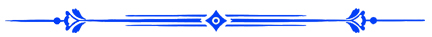 СодержаниеИслам	11. Ислам — это послание аллаха ко всему человечеству. Это вечное божественное послание, запечатавшее собой череду божественных посланий.	32. Ислам не предназначен для представителей какой-то одной национальности или конкретной группы людей. Это религия всевышнего для всего человечества.	33. Ислам — это божественное послание, которое призвано усовершенствовать и завершить собой послания, дарованные пророкам и посланникам в прошлом и адресованные их общинам.	44. Религия всех пророков едина, хотя практические законы, дарованные им, имели различия.	45. Ислам призывает (и к этому призывали все пророки: нух, ибрахим, муса, сулейман, дауд, ‘иса и другие (мир им всем) к вере в господа. А господь — это аллах, творец, дарующий удел, дарующий жизнь и умерщвляющий, обладающий властью, он распоряжается делами, и он — милостивый, милующий.	56. Всеблагой и всевышний аллах является творцом, и лишь он достоин поклонения, и нельзя поклоняться никому помимо него.	77. Аллах — создатель всего сущего, и того, что мы видим, и того, чего мы не видим, и всё существующее, кроме него самого, сотворено им. Аллах сотворил небеса и землю за шесть дней.	98. У всеблагого и всевышнего аллаха нет сотоварищей во владычестве, творении и распоряжении, и у него нет сотоварищей в поклонении.	109. Всевышний аллах не рождал и не был рождён, и нет никого равного или подобного ему.	1110. Всеблагой и всевышний аллах не смешивается со своими творениями, и он не воплощался ни в одном из них.	1211. Всеблагой и всевышний аллах милостив к своим рабам и заботится о них, и поэтому он направил к ним посланников и ниспослал писания.	1212. Аллах — милующий господь, и лишь он подвергнет расчёту свои творения в судный день, когда он воскресит их из могил и воздаст каждому человеку за содеянное им добро и зло. И кто совершал праведные деяния, будучи верующим, того ждёт вечное наслаждение, а кто не веровал и творил зло, того ждёт великое наказание в мире вечном.	1313. Всеблагой и всевышний аллах сотворил адама из земли и сделал так, что потомство его размножилось после него. Все люди изначально равны между собой, и ни одна нация или группа людей не имеет изначального превосходства над другой — превосходство даёт лишь богобоязненность.	1414. Всякий ребёнок рождается со своей фитрой — неиспорченной человеческой природой, изначальной предрасположенностью к вере.	1515. Никто из людей не рождается уже грешным и обременённым грехами других.	1616. Цель сотворения людей — поклонение одному лишь аллаху.	1717. Ислам почтил людей, как мужчин, так и женщин, наделил их правами в полной мере и сделал их ответственными за выбор, который они делают, а также за их поступки, и люди несут ответственность за каждое действие, посредством которого они причиняют вред себе или другим.	1718. Мужчины и женщины равны в том, что касается ответственности перед всевышним за свои дела, а также в том, что касается награды и наказания.	1919. Ислам почтил женщин и относится к ним как к родным сёстрам мужчин, и обязал мужчину содержать их, если он на это способен, и отец обязан содержать дочь, и сын обязан содержать мать, если он взрослый и способен на это, и муж обязан содержать жену.	1920. Смерть — это не исчезновение навсегда, а лишь переход из обители деяний в обитель воздаяния. Смерть затрагивает тело и дух. Смерть для духа — это его расставание с телом, в которое он вернётся, когда произойдёт воскрешение в судный день. После смерти человека дух не переходит в иное тело, то есть не существует такого явления, как переселение душ.	2121. Ислам призывает нас верить в главные столпы веры. Это вера в аллаха; вера в ангелов; вера в божественные писания (например, тору, евангелие, псалтырь, какими они были до того, как подверглись искажению, а также коран); вера во всех пророков и посланников (мир им всем), в том числа и в последнего из них — мухаммада, посланника аллаха, запечатавшего собой череду пророков и посланников; вера в судный день (мы знаем, что, если бы после земной жизни ничего не было, то сама жизнь и наше существование не имели бы никакого смысла); и вера в предопределение.	2122. Пророки (мир им всем) защищены от любых ошибок в передаче божественного откровения, и они также защищены  от любых действий, противоречащих здравому разуму или нравственности. Пророки обязаны донести веления аллаха до его рабов. При этом пророкам не присущи никакие из качеств господства и божественности. Они такие же люди, как и все остальные представители рода человеческого, просто всевышний аллах внушает им откровение, передавая через них людям своё божественное послание.	2723. Ислам призывает поклоняться одному лишь аллаху, обращая к нему все виды поклонения. К главными из них относится молитва, которая состоит из стояния, земных и поясных поклонов, поминания аллаха, восхваления его и обращения к нему с мольбой, и совершается пять раз в день, причём в ней устраняются различия между богатым и бедным, начальником и подчинённым, потому что они стоят вместе в одном ряду. Второй вид поклонения: закят. Это небольшое пожертвование из личного имущества в соответствии с установленным аллахом порядком и условиями. Это обязанность состоятельных по отношению к бедным и некоторым другим категориям людей, и выплачивается он раз в год. Третий вид поклонения: пост. Это воздержание от всего, что нарушает пост, в течение дня на протяжении всего месяца рамадан. Пост воспитывает в человеке волю и терпение. Четвёртый вид поклонения: хадж. Это паломничество к дому аллаха в досточтимой мекке раз в жизни, если человек на это способен. В хадже все равны, обращаясь к всевышнему аллаху, и устраняются все социальные, классовые и иные различия между людьми.	3024. К главным отличительным особенностям разновидностей поклонения в исламе относится и то, что к способу, времени и условиям их совершения люди ничего не добавляли и ничего оттуда не изымали вплоть до наших дней, и к совершению всех этих главных видов поклонения призывали все пророки (мир им всем).	3225. Посланник аллаха мухаммад ибн ‘абдуллах был потомком пророка исма‘иля, сына пророка ибрахима (мир им всем). Он родился в мекке в 571 году от хиджры, и в ней же началась его пророческая миссия. Позже он переселился в медину. Он никогда не участвовал в языческих обрядах своих соплеменников, однако он участвовал вместе с ними в достойных делах. Даже до пророческой миссии он был человеком великого нрава, и соплеменники прозвали его аль-амин (надёжный, достойный доверия). Его пророческая миссия началась, когда ему было сорок лет. Аллах поддержал его великими знамениями, величайшим из которых был священный коран, величайшее из пророческих знамений, сохранившееся до наших дней. Когда всевышний аллах завершил религию посредством него и посланник аллаха (мир ему и благословение аллаха) передал всё, что должен был передать, аллах упокоил его в возрасте 63 лет. Он был похоронен в медине. Посланник аллаха мухаммад — последний из пророков и посланников. Аллах направил его с верным руководством и религией истины, дабы он вывел людей из мрака язычества, неверия и невежества к свету единобожия и веры. Аллах засвидетельствовал, что он послал его призывающим к нему с его позволения.	3326. Закон ислама (шариат), принесённый пророком мухаммадом (мир ему и благословение аллаха), — последний из божественных законов. Это совершенный закон, которые есть благо для людей и в их религии, и в их мирских делах. В первую очередь этот закон оберегает религию, жизнь, имущество, разум и потомство людей. Этот закон отменил собой все предыдущие законы, подобно тому, как ранее каждый новый закон отменял предыдущий.	3727. Всевышний аллах не примет от людей иной религии, кроме ислама, с которым пришёл посланник аллаха (мир ему и благословение аллаха), и господь не примет от того, кто избирает для себя иную религию, кроме ислама.	3928. Священный коран — это писание, которое аллах внушил пророку мухаммаду (мир ему и благословение аллаха). Это слова господа миров, и аллах бросил вызов людям и джиннам, предложив им попытаться сочинить нечто подобное корану, хотя бы одну суру. Этот вызов остаётся в силе и сегодня. Коран отвечает на многие важные вопросы, относительно которых пребывают в растерянности миллионы людей. Коран оберегаем до самого судного дня на арабском языке, на котором он был ниспослан. Из него ничего не было изъято. Текст его напечатан и распространён повсеместно. Это великая и чудесная книга, достойная чтения в оригинале и чтения его смыслов в переводе. Сунна пророка (мир ему и благословение аллаха), его учение, его жизнеописание также сохранены и переданы по известным цепочкам надёжных передатчиков, напечатаны на арабском языке, на котором разговаривал наш пророк (мир ему и благословение аллаха), и переведены на многие другие языки. Священный коран и сунна пророка (мир ему и благословение аллаха) — это единственный источник законов ислама. Ислам берётся не из действий отдельных его последователей, а из божественного откровения: священного корана и сунны пророка (мир ему и благословение аллаха).	4029. Ислам предписывает благодеяние по отношению к родителям, даже если они немусульмане, и велит заботиться о детях.	4430. Ислам предписывает справедливость в словах и делах, даже по отношению к врагам.	4831. Ислам предписывает благодеяние ко всем творениям и проповедует высокую нравственность и совершение благих деяний.	5132. Ислам проповедует нравственные достоинства — такие как правдивость, оправдывание оказанного доверия, целомудрие, стыдливость, храбрость, поддержка нуждающегося, помощь попавшему в беду, кормление голодного, добрососедство, поддержание родственных связей, жалость к животным.	5233. Ислам разрешает благое из пищи и питья и предписывает чистоту сердца, тела, жилища. Поэтому он разрешает брак. Он предписал это пророкам (мир им всем), и они повелевают всё благое.	5834. Ислам запрещает основы запретного — придавание аллаху сотоварищей, неверие, идолопоклонство, наговор на аллаха без знания, убиение детей, убийство того, кого запрещено убивать, сотворение нечестия на земле, колдовство, мерзости явные и тайные, прелюбодеяние и мужеложство. И он запрещает ростовщичество, употребление в пищу мертвечины и того, что было заколото для идолов, свинины и всего остального нечистого и мерзкого. И он запрещает проедание имущества сироты, уменьшение веса и объёма при продаже, а также разрыв родственных связей. Все пророки были согласны в том, что указанные вещи запрещены.	5935. Ислам запрещает скверные нравственные проявления, например ложь, обман, вероломство, предательство, мошенничество, зависть, козни, воровство, блуд и несправедливость. Он запрещает всё отвратительное с точки зрения нравственности.	6436. Ислам запрещает имущественные операции и сделки, сопряжённые с ростовщичеством, вредом, неизвестностью, несправедливостью, мошенничеством, приводящие к скверным последствиям и наносящие вред обществам, народам и отдельным людям.	7037. Ислам предписывает оберегание разума и запрещает всё, что наносит ему вред, например, употребление алкоголя. Ислам отводит разуму достойное место и делает его основой в возложении на человека религиозных обязанностей. Он освобождает разум от оков мифов и суеверий. В исламе нет каких-то тайн или особых предписаний, предназначенных для особой категории людей в отличие от остальных. Все его нормы и предписания импонируют здравому разуму и соответствуют справедливости и мудрости.	7338. Ложные верования таковы, что, если даже их последователи заметят имеющиеся в них явные противоречия разуму, священнослужители внушают им, что религия превыше разума и что разум не способен объять и постичь религию. Ислам же считает религию светом, который освещает путь разуму. Люди, стоящие у истоков ложных религий, желают, чтобы человек отказался следовать собственному разуму и следовал за ними, а ислам желает, чтобы человек пробуждал свой разум, дабы постигать истинное положение вещей.	7639. Ислам возвеличивает правильное знание и побуждает к беспристрастным научным исследованиям, призывает нас смотреть и размышлять о нас самих и обо всём том, что нас окружает. И достоверные научные данные не вступают в противоречие с исламом.	7740. Аллах принимает деяния и вознаграждает за них лишь тех, кто уверовал в аллаха, покорился ему и поверил его пророкам (мир им всем). Аллах принимает лишь то из поклонения, что сам он предписал. Так как же человек обнаруживает неверие в аллаха и в то же время ждёт, что аллах вознаградит его? Аллах также не примет веру никого из людей до тех пор, пока они не уверуют во всех пророков (мир им всем) и в пророческую миссию мухаммада (мир ему и благословение аллаха).	8041. Целью всех божественных посланий является возвышение человека посредством исповедания им истинной религии, дабы ему быть рабом исключительно аллаха, господа миров. Он освобождает человека от поклонения себе подобным, а также чему-то материальному или суевериям. Ислам, как мы видим, не считает никого из людей святыми, не возносит их выше их истинного положения и не делает их господами и богами.	8242. Аллах предписал в исламе покаяние. Это раскаяние человека пред господом наряду с отказом от греха. Принятие ислама стирает все совершённые ранее грехи, покаяние стирает совершённые ранее грехи, и нет нужды в том, чтобы человек признавал свои грехи прилюдно, то есть исповедовался кому бы то ни было.	8543. В исламе человек связан с господом напрямую: ты не нуждаешься ни в каких посредниках между ним и тобой. Ислам запрещает нам обожествлять людей или придавать кого бы то ни было в сотоварищи аллаху в господстве и божественности.	8744. В завершение этого послания вспомним о том, что люди, живущие в разные эпохи, в разных местах и принадлежащие к разным народам, отличаются друг от друга своими мыслями и стремлениями, равно как и своим окружением и деяниями, и они нуждаются в том, кто направлял бы их, в порядке, который объединял бы их, в предводителе, который защищал бы их. И божьи посланники (мир им всем) выполняли эту задачу по внушению от всевышнего. Они указывали людям правильный и благой путь, собирали их вокруг божьего закона, судили между ними в соответствии с истиной, и положение людей напрямую зависело от того, в какой мере они внимали призыву этих посланников и насколько близки были к божественному посланию. И аллах завершил все небесные послания посланием нашего пророка мухаммада (мир ему и благословение аллаха) и судил этому посланию вечность, сделав его руководством для людей, милостью, светом и указанием на путь, ведущий к всевышнему.	8945. И я призываю тебя, о человек, предаться аллаху со всей искренностью, закрыв глаза на обычаи и традиции и перестав следовать ложным из них. Знай, что после смерти ты вернёшься к господу своему. Посмотри же на самого себя, посмотри вокруг, и прими ислам — и станешь счастливым как в этом мире, так и в мире вечном. Если пожелаешь принять ислам, то тебе достаточно засвидетельствовать, что нет бога, кроме аллаха, и что мухаммад — посланник аллаха, и отречься от всего того, чему ты поклонялся помимо аллаха, уверовать в то, что аллах воскресит тех, кто в могилах, и в то, что расчёт и воздаяние — истина. Засвидетельствовав это, ты становишься мусульманином. И после этого ты должен поклоняться аллаху, исполняя то, что он предписал: молитву, закят, пост и хадж, если ты способен его совершить.	89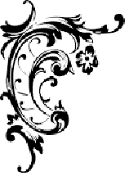 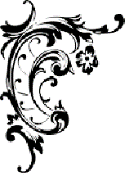 ИсламКоротко об исламе на основе Корана и Сунныالإسلام - نبذة موجزة عن الإسلام كما جاء في القرآن الكريم والسنة النبوية  (نسخة مشتملة على الأدلة من القرآن الكريم والسنة النبوية)(باللغة الروسية)تأليف
الدكتور / محمد بن عبد الله السحيم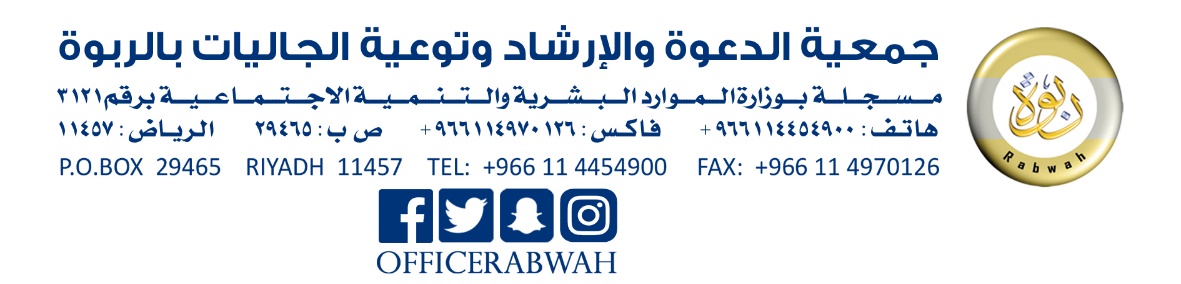 